В соответствии со статьей 173 Бюджетного кодекса Российской Федерации, статьей 6 Федерального закона от 28 июня 2014 № 172-ФЗ «О стратегическом планировании в Российской Федерации», и. о. главы п о с т а н о в и л:Одобрить прогноз социально-экономического развития Ленского района на 2021-2024 годы согласно приложению к настоящему постановлению.Начальнику управления инвестиционной и экономической политики (Никонова Р.П.) направить прогноз социально-экономического развития Ленского района РС(Я) на 2021 - 2024 годы в Районный Совет депутатов муниципального образования «Ленский район» одновременно с проектом бюджета муниципального образования «Ленский район» на 2021 - 2024 годы в срок до 15 ноября 2020 года.Главному специалисту управления делами (Иванская Е. С.) опубликовать настоящее постановление в средствах массовой информации и обеспечить размещение на официальном сайте администрации муниципального образования «Ленский район».Контроль исполнения настоящего постановления возложить на заместителя главы по инвестиционной и экономической политики Черепанова А.В.Приложениек постановлению и. о. главыот «01» октября 2020 год№ 01-03-492/0Фонд оплаты труда работников предприятий и организацийДинамика фонда оплаты труда работников предприятий и организацийДинамика платных услуг (ИФО)Начальник управления инвестиционной и экономической политики                                 п/п                     Р. П. НиконоваМуниципальное образование«ЛЕНСКИЙ РАЙОН»Республики Саха (Якутия)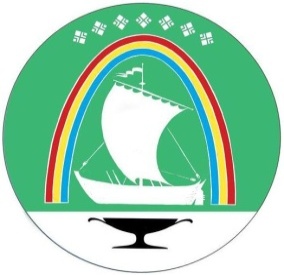 Саха Өрөспүүбүлүкэтин «ЛЕНСКЭЙ ОРОЙУОН» муниципальнайтэриллиитэПОСТАНОВЛЕНИЕ                  УУРААХг. Ленск                      Ленскэй кот «01» октября 2020 года                                                № 01-03-492/0от «01» октября 2020 года                                                № 01-03-492/0О прогнозе социально-экономического развития Ленского районана 2021-2024 годыО прогнозе социально-экономического развития Ленского районана 2021-2024 годыО прогнозе социально-экономического развития Ленского районана 2021-2024 годыИ. о. главы                                п/пД. С. ФедюковичСоциально-экономическое положение и прогнозСоциально-экономическое положение и прогнозСоциально-экономическое положение и прогнозСоциально-экономическое положение и прогнозСоциально-экономическое положение и прогнозСоциально-экономическое положение и прогнозСоциально-экономическое положение и прогнозСоциально-экономическое положение и прогнозСоциально-экономическое положение и прогнозСоциально-экономическое положение и прогнозСоциально-экономическое положение и прогнозСоциально-экономическое положение и прогнозТаблица № 1Таблица № 1Таблица № 1Таблица № 1Муниципальное образование «Ленский район»Муниципальное образование «Ленский район»Муниципальное образование «Ленский район»№ стр.Единица измерения2019 - отчет 2020 - оценка20212021202220222023202320242024№ стр.Единица измерения2019 - отчет 2020 - оценкаПрогноз -  вариант 1Прогноз -  вариант 2Прогноз -  вариант 1Прогноз -  вариант 2Прогноз -  вариант 1Прогноз -  вариант 2Прогноз -  вариант 1Прогноз -  вариант 21Среднегодовая численность населениячеловек36 429,5036 282,0036 173,0036 173,0036 082,5036 082,5036 064,0036 064,0036 098,0036 098,002Трудоспособное население в трудоспособном возрастечеловек20 238,120 192,120 161,120 143,120 125,120 298,620 472,020 656,320 840,621 033,63Численность занятых всеми видами  экономической деятельностичеловек50 637,8045 603,5247 841,4247 841,4246 563,9246 363,9243 761,9243 761,9243 561,9243 761,924Численность занятых всеми видами  экономической деятельности к  численности постоянного населения%139,00125,69132,26132,26129,05128,49121,35121,35120,68121,235Численность занятых на предприятиях и организацияхчеловек46 094,841 310,543 602,443 602,442 389,942 189,939 656,939 656,939 456,939 656,96Уровень общей безработицы, в % к экономически активному населению%0,821,721,641,641,481,491,571,571,471,467Уровень официально зарегистрированной безработицы, в % к экономически активному населению%0,651,401,341,341,161,171,241,241,131,138Среднемесячная заработная плата работников предприятий и организацийруб.82 575,3187 460,8293 291,7791 679,3998 277,5895 012,84105 052,89100 522,68113 090,31106 641,569 Производство важнейших видов промышленной продукции10Нефть обезвоженная, обессоленная и стабилизированная, включая газовый конденсаттыс. тонн9 343,9010 062,1010 279,109 679,1010 997,809 975,8011 533,0010 280,5012 178,1010 529,6011     в том числе:12нефть обезвоженная, обессоленная и стабилизированнаятыс. тонн9 342,1010 004,5010 108,709 508,7010 683,309 661,3011 144,009 966,0011 765,5010 191,5013   конденсат газовый нестабильныйтыс. тонн1,8057,60170,40170,40314,50314,50389,00314,50412,60338,1014Газ горючий природный (газ естественный)млн. куб. метров886,304 879,707 009,007 009,0013 853,0013 853,0020 147,0020 147,0026 000,0026 000,0015Смеси асфальтобетонные дорожные, аэродромные и асфальтобетон (горячие и тёплые)тонн99 233,0099 233,0099 233,0099 233,0099 233,0099 233,0099 233,0099 233,0099 233,0099 233,0016Брёвна хвойных породтыс. плотн.м3198,37191,60195,24193,52195,24193,52195,24193,52195,24193,5217Лесоматериалы, продольно распиленные или расколотые, разделённые на слои или лущеные, толщиной более 6 мм; шпалы железнодорожные или трамвайные деревянные, непропитанные (пиломатериалы)тыс. куб. м48,4251,7853,2852,8253,2852,8253,2852,8253,2852,8218Электроэнергия - всегомлн. квт. ч.769,31852,40980,26980,261 107,691 107,691 152,001 152,001 198,081 198,0819Электроэнергия, произведённая  тепловыми электростанциямимлн. кВт-часов769,31852,40980,26980,261 107,691 107,691 152,001 152,001 198,081 198,0820Тепловая энергия - всеготыс. гигакалорий741,73749,89780,63780,63812,64812,64829,70829,70847,13847,1321Тепловая энергия, отпущенная котельнымитыс. гигакалорий741,73749,89780,63780,63812,64812,64829,70829,70847,13847,1322Цельномолочная продукция (в пересчете на молоко)тонн487,90530,00545,00540,00560,00550,00570,00560,00680,00670,0023Молоко, кроме сыроготонн132,26132,26152,00150,00152,00151,00155,00153,00158,00156,0024Сливкитонн16,5516,5527,0025,0028,0026,0029,0028,0029,0028,0025Сметана тонн0,000,004,204,004,304,004,304,104,504,2026Продукты кисломолочные, кроме сметанытонн43,9643,9652,0050,0055,0054,0057,0055,0058,0057,0027Творогтонн12,9612,9616,0014,0016,0014,0017,0015,0017,0015,0028Масло сливочное тонн3,433,4310,009,0012,0011,5012,5012,0013,0012,5029Сыры и продукты сырныетонн0,000,0016,0015,0020,0019,0022,0021,0024,0023,0030Мороженое и десерты замороженные прочиетонн27,8729,0030,0029,0030,0029,0030,5030,0031,0030,5031Хлеб и хлебобулочные изделиятонн1 730,411 732,001 857,001 740,001 861,001 745,001 865,001 760,001 900,001 800,0032Кондитерские изделиятонн91,9291,0091,0083,0092,0083,0092,0084,0094,0090,0033Воды минеральныеполклитров2 999,003 000,003 100,003 000,003 150,003 050,003 170,003 070,003 190,003 100,0034 Выпуск продукции  сельского хозяйства  в действующих ценахмлн. руб.913,121 431,541 663,001 554,851 678,771 598,461 690,811 614,891 743,171 653,1935   в том числе:   36          сельхозпредприятия, подсобные хозяйствамлн. руб.174,69153,88175,26174,10182,35180,46191,60185,81201,97193,8437          крестьянские (фермерские) хозяйства, индивидуальные предпринимателимлн. руб.205,26389,06409,32431,16416,90437,40424,71447,95481,45475,5938          хозяйства населениямлн. руб.533,17888,601 078,42949,591 079,51980,601 074,50981,121 059,75983,7539 Численность сельскохозяйственных животных: 40       - КРСголов1 471,001 483,001 527,001 520,001 542,001 526,001 576,001 540,001 585,001 584,0041           - в том числе коровголов685,00698,00715,00710,00722,00711,00738,00716,00845,00814,0042       - лошадейголов1 555,001 578,001 535,001 529,001 543,001 535,001 551,001 541,001 643,001 627,0043       - свинейголов511,00514,00614,00602,00626,00614,00638,00626,00990,00800,0044       - птицголов4 542,004 542,004 347,004 284,004 413,004 347,004 480,004 413,004 546,004 480,0045 Объем производства сельскохозяйственной продукции:46       - скота и птицы в живом весетонн413,20417,31516,44494,00521,66520,00530,01522,00680,00524,0047       - молокатонн1 940,601 956,162 259,002 255,002 282,002 270,002 332,002 330,002 704,002 572,0048       - яицтыс. шт.966,801 010,001 087,001 000,001 103,001 010,001 120,001 050,001 150,001 060,0049       - картофелятонн7 215,607 820,358 363,007 825,008 380,007 827,408 396,007 870,008 396,007 950,0050       - овощейтонн1 958,402 955,853 768,003 150,003 776,003 509,503 783,003 535,003 783,003 564,0051Объем розничной торговли в действующих ценахтыс. руб.8 890 561,008 776 372,998 999 326,929 162 533,409 377 298,659 582 682,729 771 145,199 994 738,0810 132 677,5610 364 543,3952     в сопоставимых ценах, в % к предыдущему году%100,3094,6598,22100,00100,00100,37100,00100,00100,00100,0053Платные услуги населению в действующих ценахтыс. руб.1 480 041,201 506 681,941 533 802,221 561 410,661 589 516,051 618 127,341 647 253,631 676 904,191 707 088,471 737 816,0654     в сопоставимых ценах, в % к предыдущему году%100,1096,4996,3195,2396,8396,2797,8896,2797,8896,27Баланс трудовых ресурсов (население и занятость)Баланс трудовых ресурсов (население и занятость)Баланс трудовых ресурсов (население и занятость)Баланс трудовых ресурсов (население и занятость)Баланс трудовых ресурсов (население и занятость)Баланс трудовых ресурсов (население и занятость)Баланс трудовых ресурсов (население и занятость)Баланс трудовых ресурсов (население и занятость)Баланс трудовых ресурсов (население и занятость)Баланс трудовых ресурсов (население и занятость)Баланс трудовых ресурсов (население и занятость)Баланс трудовых ресурсов (население и занятость)Баланс трудовых ресурсов (население и занятость)Баланс трудовых ресурсов (население и занятость)Баланс трудовых ресурсов (население и занятость)Баланс трудовых ресурсов (население и занятость)Баланс трудовых ресурсов (население и занятость)Баланс трудовых ресурсов (население и занятость)Баланс трудовых ресурсов (население и занятость)Баланс трудовых ресурсов (население и занятость)Баланс трудовых ресурсов (население и занятость)Таблица № 2Таблица № 2Таблица № 2Таблица № 2Таблица № 2Таблица № 2Муниципальное образование «Ленский район»Муниципальное образование «Ленский район»Муниципальное образование «Ленский район»Муниципальное образование «Ленский район»Муниципальное образование «Ленский район»Муниципальное образование «Ленский район»Муниципальное образование «Ленский район»Муниципальное образование «Ленский район»человекчеловекчеловек№ стр.20182019202020212021202220222022202220232023202320232024202420242024202520252025202520252025202620262026№ стр.ОтчетОтчетОценкаПрогноз вариант 1Прогноз вариант 2Прогноз вариант 1Прогноз вариант 1Прогноз вариант 2Прогноз вариант 2Прогноз вариант 1Прогноз вариант 1Прогноз вариант 2Прогноз вариант 2Прогноз вариант 1Прогноз вариант 1Прогноз вариант 2Прогноз вариант 2Прогноз вариант 1Прогноз вариант 1Прогноз вариант 1Прогноз вариант 2Прогноз вариант 2Прогноз вариант 2Прогноз Вариант 1Прогноз Вариант 1Прогноз Вариант 11Среднегодовая численность населения 36 80136 429,5036 282,0036 173,0036 173,036 082,5036 082,5036 082,536 082,536 064,0036 064,0036 064,036 064,036 098,0036 098,0036 098,036 098,036 098,0036 098,0036 098,0036 098,036 098,036 098,02Численность населения на начало года37 07736 52636 333,0036 23136 23136 11536 11536 11536 11536 05036 05036 05036 05036 07836 07836 07836 07836 11836 11836 11836 11836 11836 11836 07836 07836 078Численность населения на начало года-всего (для проверки)37 07736 52636 33336 23136 23136 11536 11536 11536 11536 05036 05036 05036 05036 07836 07836 07836 07836 11836 11836 11836 11836 11836 118       дети дошкольного возраста ( 1 - 6 лет) 3 1622 9523 3413 3403 3403 3413 3413 3413 3413 3423 3423 3423 3423 3523 3523 3523 3523 3523 3523 3523 3523 3523 352       дети школьного возраста ( 7- 17 лет) 5 6445 7285 1425 5415 5415 6365 6365 6365 6365 6345 6345 6345 6345 6185 6185 6185 6185 6185 6185 6185 6185 6185 6182.1моложе трудоспособного возраста8 3318 1507 9838 3868 3868 3268 3268 3268 3268 2858 2858 2858 2858 2798 2798 2798 2798 2798 2798 2798 2798 2798 2792.2трудоспособного возраста21 61921 10321 07321 01121 01121 07721 07721 07721 07721 42421 42421 42421 42421 80921 80921 80921 80922 19522 19522 19522 19522 19522 1952.3старше трудоспособного возраста7 1277 2737 2776 8346 8346 7126 7126 7126 7126 3416 3416 3416 3415 9905 9905 9905 9905 6445 6445 6445 6445 6445 6443Прибыло в улус из-за пределов республики7848809479499499369369369369929929929929769769769769769769769769769764Выбыло из улуса за пределы республики1 3181 0901 0301 0671 0671 0161 0161 0161 0169929929929929689689689689689689689689689685Сальдо миграции населения (+,-)-534,00-210,00-83,00-118,0-118,00-80,0-80,0-80,00-80,000,00,00,000,008,08,08,008,008,08,08,08,008,008,006Родилось3623623583543543503503503503463463463463423423423423423423423423423427Умерло3793543773523523353353353353183183183183103103103103023023023023023028Естественный прирост-17,008,00-19,002,02,0015,015,015,0015,0028,028,028,0028,0032,032,032,0032,0040,040,040,040,0040,0040,009Трудовые ресурсы - всего25 550,0025 316,0725 210,1123 617,0823 599,1023 556,1223 556,1223 729,5723 729,5723 915,0123 915,0124 099,3124 099,3124 323,6024 323,6024 516,5624 516,5624 757,5124 757,5124 757,5113 719,2613 719,2613 719,2610Трудовые ресурсы - всего (для проверки)25 550,0025 316,0725 210,1123 617,0823 599,1023 556,1223 556,1223 729,5723 729,5723 915,0123 915,0124 099,3124 099,3124 323,6024 323,6024 516,5624 516,5624 757,5124 757,5124 757,5113 719,2613 719,2613 719,2611Среднегодовая численность постоянного населения в трудоспособном возрасте21 36121 08821 04221 01120 99320 97520 97521 14921 14921 32221 32221 50621 50621 69121 69121 88421 88422 07722 07722 07711 03811 03811 03812Численность постоянного населения в возрасте 15-72 лет 27930258702381023 748,023 748,023 723,023 723,023 723,023 723,023 735,023 735,023 735,023 735,023 775,023 775,023 775,023 775,023 823,023 823,023 823,023 823,023 823,023 823,013Трудоспособное население в трудоспособном возрасте20 472,0020 238,0720 192,1120 161,0820 143,1020 125,1220 125,1220 298,5720 298,5720 472,0120 472,0120 656,3120 656,3120 840,6020 840,6021 033,5621 033,5621 226,5121 226,5121 226,5110 188,2610 188,2610 188,2614Иностранные трудовые мигранты1 5001 5001 50015Неработающие инвалиды 1, 2 группы в трудоспособном возрасте, получающие пенсии в органах соцзащиты, и пенсионеры, получающие пенсии по старости на льготных условиях, в трудоспособном возрасте88985085085085085085085085085085085085085085085085085085085085085085016Лица старше трудоспособного возраста и подростки, занятые в экономике, в т.ч.3 5783 5783 5183 4563 4563 4313 4313 4313 4313 4433 4433 4433 4433 4833 4833 4833 4833 5313 5313 5313 5313 5313 53117   - лица старше трудоспособного возраста3 5723 5723 5123 4503 4503 4253 4253 4253 4253 4373 4373 4373 4373 4773 4773 4773 4773 5253 5253 5253 5253 5253 52518  -  подростки6666666666666666666666619Среднегодовая численность занятых в экономике*43 380,8650 637,8045 603,5247 841,4247 841,4246 563,9246 563,9246 363,9246 363,9243 761,9243 761,9243 761,9243 761,9243 561,9243 561,9243 761,9243 761,9243 561,9243 561,9243 561,9243 761,9243 761,9243 761,9220              из них:21 - среднесписочная численность работников предприятий и организаций 38 303,7046 094,841 310,543 602,443 602,442 389,942 389,942 189,942 189,939 656,939 656,939 656,939 656,939 456,939 456,939 656,939 656,939 456,939 456,939 456,939 656,939 656,939 656,922из них на предприятиях и организациях государственной и муниципальной форм собственности3 4023 4953 4423 4283 4283 4283 4283 4283 4283 4283 4283 4283 4283 4283 4283 4283 4283 4283 4283 4283 4283 4283 42823 - численность работающих неполное рабочее время по условиям трудового договора464242424242424242424242424242424242424242424224 - по трудовым договорам в организациях615959595957575757515151515151515151515151515125 - по договорам гражданско-правового характера988785818178787878757575757575757575757575757526 - без официального оформления в организациях50949046045045043043043043042042042042042042042042042042042042042042027 - помогающие члены семей в организациях*121088888888888888888888828 - в религиозных организациях4444444444444444444444429 - лица, занятые индивидуальным трудом и по найму у отдельных граждан, включая занятых в домашнем хозяйстве производством товаров и услуг для реализации3 7973 3213 1453 1253 1253 1053 1053 1053 1053 0753 0753 0753 0753 0753 0753 0753 0753 0753 0753 0753 0753 0753 07530 -лица, занятые в домашнем хозяйстве производством продукции для реализации*55053049047047045045045045043043043043043043043043043043043043043043031Учащиеся в трудоспособном возрасте, обучающиеся с отрывом от трудовой деятельности32532536636636636636636636636636636636636636636636636636636636636636632   из них безработные (на конец года)42142180080080070070070070070070070070065065065065060060060060060060033      из них официально признаны безработными (на конец года)33433465065065055055055055055055055055050050050050045045045045045045034Рабочая сила (экономически активное население)43 801,8651 058,8046 403,5248 641,4248 641,4247 263,9247 263,9247 063,9247 063,9244 461,9244 461,9244 461,9244 461,9244 211,9244 211,9244 411,9244 411,9244 161,9244 161,9244 161,9244 361,9244 361,9244 361,9235Уровень общей безработицы в % к экономически активному населению0,960,821,721,641,641,481,481,491,491,571,571,571,571,471,471,461,461,361,361,361,351,351,3536Уровень официально зарегистрированной безработицы в %  к экономически активному населению0,760,651,401,341,341,161,161,171,171,241,241,241,241,131,131,131,131,021,021,021,011,011,0137Создано новых рабочих мест176178178178178178178178178178178178178178178178178178178178178178178*) - К лицам, занятым экономической деятельностью, относятся лица, которые в рассматриваемый период (обследуемую неделю): выполняли работу (хотя бы один час в неделю) по найму за вознаграждение деньгами или натурой, а также не по найму для получения прибыли или семейного дохода независимо от сроков получения вознаграждения или дохода за свою деятельность;временно отсутствовали на работе из-за болезни или травмы, ухода за больными, ежегодного отпуска или выходных дней, компенсационного отпуска или отгулов, возмещения сверхурочных работ или работ в праздничные (выходные) дни, работы по спец. графику, нахождения в резерве, установленного законом отпуска по беременности, родам и уходу за ребенком в возрасте до 1,5 лет, обучения, переподготовки вне своего рабочего места, учебного отпуска, простоя по вине работодателя и по причинам, не зависящим от работодателя и работника, отпуска без сохранения зарплаты (длительностью менее 6 месяцев), забастовки, других подобных причин;работали в качестве помогающих на предприятии, принадлежащем члену домашнего хозяйства или родственнику; занятые в домашнем хозяйстве производством продукции сельского, лесного хозяйства, охоты, рыболовства и ее переработкой с целью продажи, обмена с другими домохозяйствами или для обеспечения родственников, проживающих отдельно, друзей, знакомых.Помогающие члены семьи - это участвующие в деятельности семейного предприятия, но в рассматриваемый период не выполнявшие на предприятии никакой работы.(Пункт 7.3. Приказа Росстата от 21.12.2010 N 452 "Об утверждении Методологических положений по проведению выборочных обследований населения по проблемам занятости (обследований рабочей силы)"*) - К лицам, занятым экономической деятельностью, относятся лица, которые в рассматриваемый период (обследуемую неделю): выполняли работу (хотя бы один час в неделю) по найму за вознаграждение деньгами или натурой, а также не по найму для получения прибыли или семейного дохода независимо от сроков получения вознаграждения или дохода за свою деятельность;временно отсутствовали на работе из-за болезни или травмы, ухода за больными, ежегодного отпуска или выходных дней, компенсационного отпуска или отгулов, возмещения сверхурочных работ или работ в праздничные (выходные) дни, работы по спец. графику, нахождения в резерве, установленного законом отпуска по беременности, родам и уходу за ребенком в возрасте до 1,5 лет, обучения, переподготовки вне своего рабочего места, учебного отпуска, простоя по вине работодателя и по причинам, не зависящим от работодателя и работника, отпуска без сохранения зарплаты (длительностью менее 6 месяцев), забастовки, других подобных причин;работали в качестве помогающих на предприятии, принадлежащем члену домашнего хозяйства или родственнику; занятые в домашнем хозяйстве производством продукции сельского, лесного хозяйства, охоты, рыболовства и ее переработкой с целью продажи, обмена с другими домохозяйствами или для обеспечения родственников, проживающих отдельно, друзей, знакомых.Помогающие члены семьи - это участвующие в деятельности семейного предприятия, но в рассматриваемый период не выполнявшие на предприятии никакой работы.(Пункт 7.3. Приказа Росстата от 21.12.2010 N 452 "Об утверждении Методологических положений по проведению выборочных обследований населения по проблемам занятости (обследований рабочей силы)"*) - К лицам, занятым экономической деятельностью, относятся лица, которые в рассматриваемый период (обследуемую неделю): выполняли работу (хотя бы один час в неделю) по найму за вознаграждение деньгами или натурой, а также не по найму для получения прибыли или семейного дохода независимо от сроков получения вознаграждения или дохода за свою деятельность;временно отсутствовали на работе из-за болезни или травмы, ухода за больными, ежегодного отпуска или выходных дней, компенсационного отпуска или отгулов, возмещения сверхурочных работ или работ в праздничные (выходные) дни, работы по спец. графику, нахождения в резерве, установленного законом отпуска по беременности, родам и уходу за ребенком в возрасте до 1,5 лет, обучения, переподготовки вне своего рабочего места, учебного отпуска, простоя по вине работодателя и по причинам, не зависящим от работодателя и работника, отпуска без сохранения зарплаты (длительностью менее 6 месяцев), забастовки, других подобных причин;работали в качестве помогающих на предприятии, принадлежащем члену домашнего хозяйства или родственнику; занятые в домашнем хозяйстве производством продукции сельского, лесного хозяйства, охоты, рыболовства и ее переработкой с целью продажи, обмена с другими домохозяйствами или для обеспечения родственников, проживающих отдельно, друзей, знакомых.Помогающие члены семьи - это участвующие в деятельности семейного предприятия, но в рассматриваемый период не выполнявшие на предприятии никакой работы.(Пункт 7.3. Приказа Росстата от 21.12.2010 N 452 "Об утверждении Методологических положений по проведению выборочных обследований населения по проблемам занятости (обследований рабочей силы)"*) - К лицам, занятым экономической деятельностью, относятся лица, которые в рассматриваемый период (обследуемую неделю): выполняли работу (хотя бы один час в неделю) по найму за вознаграждение деньгами или натурой, а также не по найму для получения прибыли или семейного дохода независимо от сроков получения вознаграждения или дохода за свою деятельность;временно отсутствовали на работе из-за болезни или травмы, ухода за больными, ежегодного отпуска или выходных дней, компенсационного отпуска или отгулов, возмещения сверхурочных работ или работ в праздничные (выходные) дни, работы по спец. графику, нахождения в резерве, установленного законом отпуска по беременности, родам и уходу за ребенком в возрасте до 1,5 лет, обучения, переподготовки вне своего рабочего места, учебного отпуска, простоя по вине работодателя и по причинам, не зависящим от работодателя и работника, отпуска без сохранения зарплаты (длительностью менее 6 месяцев), забастовки, других подобных причин;работали в качестве помогающих на предприятии, принадлежащем члену домашнего хозяйства или родственнику; занятые в домашнем хозяйстве производством продукции сельского, лесного хозяйства, охоты, рыболовства и ее переработкой с целью продажи, обмена с другими домохозяйствами или для обеспечения родственников, проживающих отдельно, друзей, знакомых.Помогающие члены семьи - это участвующие в деятельности семейного предприятия, но в рассматриваемый период не выполнявшие на предприятии никакой работы.(Пункт 7.3. Приказа Росстата от 21.12.2010 N 452 "Об утверждении Методологических положений по проведению выборочных обследований населения по проблемам занятости (обследований рабочей силы)"*) - К лицам, занятым экономической деятельностью, относятся лица, которые в рассматриваемый период (обследуемую неделю): выполняли работу (хотя бы один час в неделю) по найму за вознаграждение деньгами или натурой, а также не по найму для получения прибыли или семейного дохода независимо от сроков получения вознаграждения или дохода за свою деятельность;временно отсутствовали на работе из-за болезни или травмы, ухода за больными, ежегодного отпуска или выходных дней, компенсационного отпуска или отгулов, возмещения сверхурочных работ или работ в праздничные (выходные) дни, работы по спец. графику, нахождения в резерве, установленного законом отпуска по беременности, родам и уходу за ребенком в возрасте до 1,5 лет, обучения, переподготовки вне своего рабочего места, учебного отпуска, простоя по вине работодателя и по причинам, не зависящим от работодателя и работника, отпуска без сохранения зарплаты (длительностью менее 6 месяцев), забастовки, других подобных причин;работали в качестве помогающих на предприятии, принадлежащем члену домашнего хозяйства или родственнику; занятые в домашнем хозяйстве производством продукции сельского, лесного хозяйства, охоты, рыболовства и ее переработкой с целью продажи, обмена с другими домохозяйствами или для обеспечения родственников, проживающих отдельно, друзей, знакомых.Помогающие члены семьи - это участвующие в деятельности семейного предприятия, но в рассматриваемый период не выполнявшие на предприятии никакой работы.(Пункт 7.3. Приказа Росстата от 21.12.2010 N 452 "Об утверждении Методологических положений по проведению выборочных обследований населения по проблемам занятости (обследований рабочей силы)"*) - К лицам, занятым экономической деятельностью, относятся лица, которые в рассматриваемый период (обследуемую неделю): выполняли работу (хотя бы один час в неделю) по найму за вознаграждение деньгами или натурой, а также не по найму для получения прибыли или семейного дохода независимо от сроков получения вознаграждения или дохода за свою деятельность;временно отсутствовали на работе из-за болезни или травмы, ухода за больными, ежегодного отпуска или выходных дней, компенсационного отпуска или отгулов, возмещения сверхурочных работ или работ в праздничные (выходные) дни, работы по спец. графику, нахождения в резерве, установленного законом отпуска по беременности, родам и уходу за ребенком в возрасте до 1,5 лет, обучения, переподготовки вне своего рабочего места, учебного отпуска, простоя по вине работодателя и по причинам, не зависящим от работодателя и работника, отпуска без сохранения зарплаты (длительностью менее 6 месяцев), забастовки, других подобных причин;работали в качестве помогающих на предприятии, принадлежащем члену домашнего хозяйства или родственнику; занятые в домашнем хозяйстве производством продукции сельского, лесного хозяйства, охоты, рыболовства и ее переработкой с целью продажи, обмена с другими домохозяйствами или для обеспечения родственников, проживающих отдельно, друзей, знакомых.Помогающие члены семьи - это участвующие в деятельности семейного предприятия, но в рассматриваемый период не выполнявшие на предприятии никакой работы.(Пункт 7.3. Приказа Росстата от 21.12.2010 N 452 "Об утверждении Методологических положений по проведению выборочных обследований населения по проблемам занятости (обследований рабочей силы)"*) - К лицам, занятым экономической деятельностью, относятся лица, которые в рассматриваемый период (обследуемую неделю): выполняли работу (хотя бы один час в неделю) по найму за вознаграждение деньгами или натурой, а также не по найму для получения прибыли или семейного дохода независимо от сроков получения вознаграждения или дохода за свою деятельность;временно отсутствовали на работе из-за болезни или травмы, ухода за больными, ежегодного отпуска или выходных дней, компенсационного отпуска или отгулов, возмещения сверхурочных работ или работ в праздничные (выходные) дни, работы по спец. графику, нахождения в резерве, установленного законом отпуска по беременности, родам и уходу за ребенком в возрасте до 1,5 лет, обучения, переподготовки вне своего рабочего места, учебного отпуска, простоя по вине работодателя и по причинам, не зависящим от работодателя и работника, отпуска без сохранения зарплаты (длительностью менее 6 месяцев), забастовки, других подобных причин;работали в качестве помогающих на предприятии, принадлежащем члену домашнего хозяйства или родственнику; занятые в домашнем хозяйстве производством продукции сельского, лесного хозяйства, охоты, рыболовства и ее переработкой с целью продажи, обмена с другими домохозяйствами или для обеспечения родственников, проживающих отдельно, друзей, знакомых.Помогающие члены семьи - это участвующие в деятельности семейного предприятия, но в рассматриваемый период не выполнявшие на предприятии никакой работы.(Пункт 7.3. Приказа Росстата от 21.12.2010 N 452 "Об утверждении Методологических положений по проведению выборочных обследований населения по проблемам занятости (обследований рабочей силы)"*) - К лицам, занятым экономической деятельностью, относятся лица, которые в рассматриваемый период (обследуемую неделю): выполняли работу (хотя бы один час в неделю) по найму за вознаграждение деньгами или натурой, а также не по найму для получения прибыли или семейного дохода независимо от сроков получения вознаграждения или дохода за свою деятельность;временно отсутствовали на работе из-за болезни или травмы, ухода за больными, ежегодного отпуска или выходных дней, компенсационного отпуска или отгулов, возмещения сверхурочных работ или работ в праздничные (выходные) дни, работы по спец. графику, нахождения в резерве, установленного законом отпуска по беременности, родам и уходу за ребенком в возрасте до 1,5 лет, обучения, переподготовки вне своего рабочего места, учебного отпуска, простоя по вине работодателя и по причинам, не зависящим от работодателя и работника, отпуска без сохранения зарплаты (длительностью менее 6 месяцев), забастовки, других подобных причин;работали в качестве помогающих на предприятии, принадлежащем члену домашнего хозяйства или родственнику; занятые в домашнем хозяйстве производством продукции сельского, лесного хозяйства, охоты, рыболовства и ее переработкой с целью продажи, обмена с другими домохозяйствами или для обеспечения родственников, проживающих отдельно, друзей, знакомых.Помогающие члены семьи - это участвующие в деятельности семейного предприятия, но в рассматриваемый период не выполнявшие на предприятии никакой работы.(Пункт 7.3. Приказа Росстата от 21.12.2010 N 452 "Об утверждении Методологических положений по проведению выборочных обследований населения по проблемам занятости (обследований рабочей силы)"*) - К лицам, занятым экономической деятельностью, относятся лица, которые в рассматриваемый период (обследуемую неделю): выполняли работу (хотя бы один час в неделю) по найму за вознаграждение деньгами или натурой, а также не по найму для получения прибыли или семейного дохода независимо от сроков получения вознаграждения или дохода за свою деятельность;временно отсутствовали на работе из-за болезни или травмы, ухода за больными, ежегодного отпуска или выходных дней, компенсационного отпуска или отгулов, возмещения сверхурочных работ или работ в праздничные (выходные) дни, работы по спец. графику, нахождения в резерве, установленного законом отпуска по беременности, родам и уходу за ребенком в возрасте до 1,5 лет, обучения, переподготовки вне своего рабочего места, учебного отпуска, простоя по вине работодателя и по причинам, не зависящим от работодателя и работника, отпуска без сохранения зарплаты (длительностью менее 6 месяцев), забастовки, других подобных причин;работали в качестве помогающих на предприятии, принадлежащем члену домашнего хозяйства или родственнику; занятые в домашнем хозяйстве производством продукции сельского, лесного хозяйства, охоты, рыболовства и ее переработкой с целью продажи, обмена с другими домохозяйствами или для обеспечения родственников, проживающих отдельно, друзей, знакомых.Помогающие члены семьи - это участвующие в деятельности семейного предприятия, но в рассматриваемый период не выполнявшие на предприятии никакой работы.(Пункт 7.3. Приказа Росстата от 21.12.2010 N 452 "Об утверждении Методологических положений по проведению выборочных обследований населения по проблемам занятости (обследований рабочей силы)"*) - К лицам, занятым экономической деятельностью, относятся лица, которые в рассматриваемый период (обследуемую неделю): выполняли работу (хотя бы один час в неделю) по найму за вознаграждение деньгами или натурой, а также не по найму для получения прибыли или семейного дохода независимо от сроков получения вознаграждения или дохода за свою деятельность;временно отсутствовали на работе из-за болезни или травмы, ухода за больными, ежегодного отпуска или выходных дней, компенсационного отпуска или отгулов, возмещения сверхурочных работ или работ в праздничные (выходные) дни, работы по спец. графику, нахождения в резерве, установленного законом отпуска по беременности, родам и уходу за ребенком в возрасте до 1,5 лет, обучения, переподготовки вне своего рабочего места, учебного отпуска, простоя по вине работодателя и по причинам, не зависящим от работодателя и работника, отпуска без сохранения зарплаты (длительностью менее 6 месяцев), забастовки, других подобных причин;работали в качестве помогающих на предприятии, принадлежащем члену домашнего хозяйства или родственнику; занятые в домашнем хозяйстве производством продукции сельского, лесного хозяйства, охоты, рыболовства и ее переработкой с целью продажи, обмена с другими домохозяйствами или для обеспечения родственников, проживающих отдельно, друзей, знакомых.Помогающие члены семьи - это участвующие в деятельности семейного предприятия, но в рассматриваемый период не выполнявшие на предприятии никакой работы.(Пункт 7.3. Приказа Росстата от 21.12.2010 N 452 "Об утверждении Методологических положений по проведению выборочных обследований населения по проблемам занятости (обследований рабочей силы)"*) - К лицам, занятым экономической деятельностью, относятся лица, которые в рассматриваемый период (обследуемую неделю): выполняли работу (хотя бы один час в неделю) по найму за вознаграждение деньгами или натурой, а также не по найму для получения прибыли или семейного дохода независимо от сроков получения вознаграждения или дохода за свою деятельность;временно отсутствовали на работе из-за болезни или травмы, ухода за больными, ежегодного отпуска или выходных дней, компенсационного отпуска или отгулов, возмещения сверхурочных работ или работ в праздничные (выходные) дни, работы по спец. графику, нахождения в резерве, установленного законом отпуска по беременности, родам и уходу за ребенком в возрасте до 1,5 лет, обучения, переподготовки вне своего рабочего места, учебного отпуска, простоя по вине работодателя и по причинам, не зависящим от работодателя и работника, отпуска без сохранения зарплаты (длительностью менее 6 месяцев), забастовки, других подобных причин;работали в качестве помогающих на предприятии, принадлежащем члену домашнего хозяйства или родственнику; занятые в домашнем хозяйстве производством продукции сельского, лесного хозяйства, охоты, рыболовства и ее переработкой с целью продажи, обмена с другими домохозяйствами или для обеспечения родственников, проживающих отдельно, друзей, знакомых.Помогающие члены семьи - это участвующие в деятельности семейного предприятия, но в рассматриваемый период не выполнявшие на предприятии никакой работы.(Пункт 7.3. Приказа Росстата от 21.12.2010 N 452 "Об утверждении Методологических положений по проведению выборочных обследований населения по проблемам занятости (обследований рабочей силы)"*) - К лицам, занятым экономической деятельностью, относятся лица, которые в рассматриваемый период (обследуемую неделю): выполняли работу (хотя бы один час в неделю) по найму за вознаграждение деньгами или натурой, а также не по найму для получения прибыли или семейного дохода независимо от сроков получения вознаграждения или дохода за свою деятельность;временно отсутствовали на работе из-за болезни или травмы, ухода за больными, ежегодного отпуска или выходных дней, компенсационного отпуска или отгулов, возмещения сверхурочных работ или работ в праздничные (выходные) дни, работы по спец. графику, нахождения в резерве, установленного законом отпуска по беременности, родам и уходу за ребенком в возрасте до 1,5 лет, обучения, переподготовки вне своего рабочего места, учебного отпуска, простоя по вине работодателя и по причинам, не зависящим от работодателя и работника, отпуска без сохранения зарплаты (длительностью менее 6 месяцев), забастовки, других подобных причин;работали в качестве помогающих на предприятии, принадлежащем члену домашнего хозяйства или родственнику; занятые в домашнем хозяйстве производством продукции сельского, лесного хозяйства, охоты, рыболовства и ее переработкой с целью продажи, обмена с другими домохозяйствами или для обеспечения родственников, проживающих отдельно, друзей, знакомых.Помогающие члены семьи - это участвующие в деятельности семейного предприятия, но в рассматриваемый период не выполнявшие на предприятии никакой работы.(Пункт 7.3. Приказа Росстата от 21.12.2010 N 452 "Об утверждении Методологических положений по проведению выборочных обследований населения по проблемам занятости (обследований рабочей силы)"*) - К лицам, занятым экономической деятельностью, относятся лица, которые в рассматриваемый период (обследуемую неделю): выполняли работу (хотя бы один час в неделю) по найму за вознаграждение деньгами или натурой, а также не по найму для получения прибыли или семейного дохода независимо от сроков получения вознаграждения или дохода за свою деятельность;временно отсутствовали на работе из-за болезни или травмы, ухода за больными, ежегодного отпуска или выходных дней, компенсационного отпуска или отгулов, возмещения сверхурочных работ или работ в праздничные (выходные) дни, работы по спец. графику, нахождения в резерве, установленного законом отпуска по беременности, родам и уходу за ребенком в возрасте до 1,5 лет, обучения, переподготовки вне своего рабочего места, учебного отпуска, простоя по вине работодателя и по причинам, не зависящим от работодателя и работника, отпуска без сохранения зарплаты (длительностью менее 6 месяцев), забастовки, других подобных причин;работали в качестве помогающих на предприятии, принадлежащем члену домашнего хозяйства или родственнику; занятые в домашнем хозяйстве производством продукции сельского, лесного хозяйства, охоты, рыболовства и ее переработкой с целью продажи, обмена с другими домохозяйствами или для обеспечения родственников, проживающих отдельно, друзей, знакомых.Помогающие члены семьи - это участвующие в деятельности семейного предприятия, но в рассматриваемый период не выполнявшие на предприятии никакой работы.(Пункт 7.3. Приказа Росстата от 21.12.2010 N 452 "Об утверждении Методологических положений по проведению выборочных обследований населения по проблемам занятости (обследований рабочей силы)"*) - К лицам, занятым экономической деятельностью, относятся лица, которые в рассматриваемый период (обследуемую неделю): выполняли работу (хотя бы один час в неделю) по найму за вознаграждение деньгами или натурой, а также не по найму для получения прибыли или семейного дохода независимо от сроков получения вознаграждения или дохода за свою деятельность;временно отсутствовали на работе из-за болезни или травмы, ухода за больными, ежегодного отпуска или выходных дней, компенсационного отпуска или отгулов, возмещения сверхурочных работ или работ в праздничные (выходные) дни, работы по спец. графику, нахождения в резерве, установленного законом отпуска по беременности, родам и уходу за ребенком в возрасте до 1,5 лет, обучения, переподготовки вне своего рабочего места, учебного отпуска, простоя по вине работодателя и по причинам, не зависящим от работодателя и работника, отпуска без сохранения зарплаты (длительностью менее 6 месяцев), забастовки, других подобных причин;работали в качестве помогающих на предприятии, принадлежащем члену домашнего хозяйства или родственнику; занятые в домашнем хозяйстве производством продукции сельского, лесного хозяйства, охоты, рыболовства и ее переработкой с целью продажи, обмена с другими домохозяйствами или для обеспечения родственников, проживающих отдельно, друзей, знакомых.Помогающие члены семьи - это участвующие в деятельности семейного предприятия, но в рассматриваемый период не выполнявшие на предприятии никакой работы.(Пункт 7.3. Приказа Росстата от 21.12.2010 N 452 "Об утверждении Методологических положений по проведению выборочных обследований населения по проблемам занятости (обследований рабочей силы)"*) - К лицам, занятым экономической деятельностью, относятся лица, которые в рассматриваемый период (обследуемую неделю): выполняли работу (хотя бы один час в неделю) по найму за вознаграждение деньгами или натурой, а также не по найму для получения прибыли или семейного дохода независимо от сроков получения вознаграждения или дохода за свою деятельность;временно отсутствовали на работе из-за болезни или травмы, ухода за больными, ежегодного отпуска или выходных дней, компенсационного отпуска или отгулов, возмещения сверхурочных работ или работ в праздничные (выходные) дни, работы по спец. графику, нахождения в резерве, установленного законом отпуска по беременности, родам и уходу за ребенком в возрасте до 1,5 лет, обучения, переподготовки вне своего рабочего места, учебного отпуска, простоя по вине работодателя и по причинам, не зависящим от работодателя и работника, отпуска без сохранения зарплаты (длительностью менее 6 месяцев), забастовки, других подобных причин;работали в качестве помогающих на предприятии, принадлежащем члену домашнего хозяйства или родственнику; занятые в домашнем хозяйстве производством продукции сельского, лесного хозяйства, охоты, рыболовства и ее переработкой с целью продажи, обмена с другими домохозяйствами или для обеспечения родственников, проживающих отдельно, друзей, знакомых.Помогающие члены семьи - это участвующие в деятельности семейного предприятия, но в рассматриваемый период не выполнявшие на предприятии никакой работы.(Пункт 7.3. Приказа Росстата от 21.12.2010 N 452 "Об утверждении Методологических положений по проведению выборочных обследований населения по проблемам занятости (обследований рабочей силы)"*) - К лицам, занятым экономической деятельностью, относятся лица, которые в рассматриваемый период (обследуемую неделю): выполняли работу (хотя бы один час в неделю) по найму за вознаграждение деньгами или натурой, а также не по найму для получения прибыли или семейного дохода независимо от сроков получения вознаграждения или дохода за свою деятельность;временно отсутствовали на работе из-за болезни или травмы, ухода за больными, ежегодного отпуска или выходных дней, компенсационного отпуска или отгулов, возмещения сверхурочных работ или работ в праздничные (выходные) дни, работы по спец. графику, нахождения в резерве, установленного законом отпуска по беременности, родам и уходу за ребенком в возрасте до 1,5 лет, обучения, переподготовки вне своего рабочего места, учебного отпуска, простоя по вине работодателя и по причинам, не зависящим от работодателя и работника, отпуска без сохранения зарплаты (длительностью менее 6 месяцев), забастовки, других подобных причин;работали в качестве помогающих на предприятии, принадлежащем члену домашнего хозяйства или родственнику; занятые в домашнем хозяйстве производством продукции сельского, лесного хозяйства, охоты, рыболовства и ее переработкой с целью продажи, обмена с другими домохозяйствами или для обеспечения родственников, проживающих отдельно, друзей, знакомых.Помогающие члены семьи - это участвующие в деятельности семейного предприятия, но в рассматриваемый период не выполнявшие на предприятии никакой работы.(Пункт 7.3. Приказа Росстата от 21.12.2010 N 452 "Об утверждении Методологических положений по проведению выборочных обследований населения по проблемам занятости (обследований рабочей силы)"*) - К лицам, занятым экономической деятельностью, относятся лица, которые в рассматриваемый период (обследуемую неделю): выполняли работу (хотя бы один час в неделю) по найму за вознаграждение деньгами или натурой, а также не по найму для получения прибыли или семейного дохода независимо от сроков получения вознаграждения или дохода за свою деятельность;временно отсутствовали на работе из-за болезни или травмы, ухода за больными, ежегодного отпуска или выходных дней, компенсационного отпуска или отгулов, возмещения сверхурочных работ или работ в праздничные (выходные) дни, работы по спец. графику, нахождения в резерве, установленного законом отпуска по беременности, родам и уходу за ребенком в возрасте до 1,5 лет, обучения, переподготовки вне своего рабочего места, учебного отпуска, простоя по вине работодателя и по причинам, не зависящим от работодателя и работника, отпуска без сохранения зарплаты (длительностью менее 6 месяцев), забастовки, других подобных причин;работали в качестве помогающих на предприятии, принадлежащем члену домашнего хозяйства или родственнику; занятые в домашнем хозяйстве производством продукции сельского, лесного хозяйства, охоты, рыболовства и ее переработкой с целью продажи, обмена с другими домохозяйствами или для обеспечения родственников, проживающих отдельно, друзей, знакомых.Помогающие члены семьи - это участвующие в деятельности семейного предприятия, но в рассматриваемый период не выполнявшие на предприятии никакой работы.(Пункт 7.3. Приказа Росстата от 21.12.2010 N 452 "Об утверждении Методологических положений по проведению выборочных обследований населения по проблемам занятости (обследований рабочей силы)"*) - К лицам, занятым экономической деятельностью, относятся лица, которые в рассматриваемый период (обследуемую неделю): выполняли работу (хотя бы один час в неделю) по найму за вознаграждение деньгами или натурой, а также не по найму для получения прибыли или семейного дохода независимо от сроков получения вознаграждения или дохода за свою деятельность;временно отсутствовали на работе из-за болезни или травмы, ухода за больными, ежегодного отпуска или выходных дней, компенсационного отпуска или отгулов, возмещения сверхурочных работ или работ в праздничные (выходные) дни, работы по спец. графику, нахождения в резерве, установленного законом отпуска по беременности, родам и уходу за ребенком в возрасте до 1,5 лет, обучения, переподготовки вне своего рабочего места, учебного отпуска, простоя по вине работодателя и по причинам, не зависящим от работодателя и работника, отпуска без сохранения зарплаты (длительностью менее 6 месяцев), забастовки, других подобных причин;работали в качестве помогающих на предприятии, принадлежащем члену домашнего хозяйства или родственнику; занятые в домашнем хозяйстве производством продукции сельского, лесного хозяйства, охоты, рыболовства и ее переработкой с целью продажи, обмена с другими домохозяйствами или для обеспечения родственников, проживающих отдельно, друзей, знакомых.Помогающие члены семьи - это участвующие в деятельности семейного предприятия, но в рассматриваемый период не выполнявшие на предприятии никакой работы.(Пункт 7.3. Приказа Росстата от 21.12.2010 N 452 "Об утверждении Методологических положений по проведению выборочных обследований населения по проблемам занятости (обследований рабочей силы)"*) - К лицам, занятым экономической деятельностью, относятся лица, которые в рассматриваемый период (обследуемую неделю): выполняли работу (хотя бы один час в неделю) по найму за вознаграждение деньгами или натурой, а также не по найму для получения прибыли или семейного дохода независимо от сроков получения вознаграждения или дохода за свою деятельность;временно отсутствовали на работе из-за болезни или травмы, ухода за больными, ежегодного отпуска или выходных дней, компенсационного отпуска или отгулов, возмещения сверхурочных работ или работ в праздничные (выходные) дни, работы по спец. графику, нахождения в резерве, установленного законом отпуска по беременности, родам и уходу за ребенком в возрасте до 1,5 лет, обучения, переподготовки вне своего рабочего места, учебного отпуска, простоя по вине работодателя и по причинам, не зависящим от работодателя и работника, отпуска без сохранения зарплаты (длительностью менее 6 месяцев), забастовки, других подобных причин;работали в качестве помогающих на предприятии, принадлежащем члену домашнего хозяйства или родственнику; занятые в домашнем хозяйстве производством продукции сельского, лесного хозяйства, охоты, рыболовства и ее переработкой с целью продажи, обмена с другими домохозяйствами или для обеспечения родственников, проживающих отдельно, друзей, знакомых.Помогающие члены семьи - это участвующие в деятельности семейного предприятия, но в рассматриваемый период не выполнявшие на предприятии никакой работы.(Пункт 7.3. Приказа Росстата от 21.12.2010 N 452 "Об утверждении Методологических положений по проведению выборочных обследований населения по проблемам занятости (обследований рабочей силы)"*) - К лицам, занятым экономической деятельностью, относятся лица, которые в рассматриваемый период (обследуемую неделю): выполняли работу (хотя бы один час в неделю) по найму за вознаграждение деньгами или натурой, а также не по найму для получения прибыли или семейного дохода независимо от сроков получения вознаграждения или дохода за свою деятельность;временно отсутствовали на работе из-за болезни или травмы, ухода за больными, ежегодного отпуска или выходных дней, компенсационного отпуска или отгулов, возмещения сверхурочных работ или работ в праздничные (выходные) дни, работы по спец. графику, нахождения в резерве, установленного законом отпуска по беременности, родам и уходу за ребенком в возрасте до 1,5 лет, обучения, переподготовки вне своего рабочего места, учебного отпуска, простоя по вине работодателя и по причинам, не зависящим от работодателя и работника, отпуска без сохранения зарплаты (длительностью менее 6 месяцев), забастовки, других подобных причин;работали в качестве помогающих на предприятии, принадлежащем члену домашнего хозяйства или родственнику; занятые в домашнем хозяйстве производством продукции сельского, лесного хозяйства, охоты, рыболовства и ее переработкой с целью продажи, обмена с другими домохозяйствами или для обеспечения родственников, проживающих отдельно, друзей, знакомых.Помогающие члены семьи - это участвующие в деятельности семейного предприятия, но в рассматриваемый период не выполнявшие на предприятии никакой работы.(Пункт 7.3. Приказа Росстата от 21.12.2010 N 452 "Об утверждении Методологических положений по проведению выборочных обследований населения по проблемам занятости (обследований рабочей силы)"*) - К лицам, занятым экономической деятельностью, относятся лица, которые в рассматриваемый период (обследуемую неделю): выполняли работу (хотя бы один час в неделю) по найму за вознаграждение деньгами или натурой, а также не по найму для получения прибыли или семейного дохода независимо от сроков получения вознаграждения или дохода за свою деятельность;временно отсутствовали на работе из-за болезни или травмы, ухода за больными, ежегодного отпуска или выходных дней, компенсационного отпуска или отгулов, возмещения сверхурочных работ или работ в праздничные (выходные) дни, работы по спец. графику, нахождения в резерве, установленного законом отпуска по беременности, родам и уходу за ребенком в возрасте до 1,5 лет, обучения, переподготовки вне своего рабочего места, учебного отпуска, простоя по вине работодателя и по причинам, не зависящим от работодателя и работника, отпуска без сохранения зарплаты (длительностью менее 6 месяцев), забастовки, других подобных причин;работали в качестве помогающих на предприятии, принадлежащем члену домашнего хозяйства или родственнику; занятые в домашнем хозяйстве производством продукции сельского, лесного хозяйства, охоты, рыболовства и ее переработкой с целью продажи, обмена с другими домохозяйствами или для обеспечения родственников, проживающих отдельно, друзей, знакомых.Помогающие члены семьи - это участвующие в деятельности семейного предприятия, но в рассматриваемый период не выполнявшие на предприятии никакой работы.(Пункт 7.3. Приказа Росстата от 21.12.2010 N 452 "Об утверждении Методологических положений по проведению выборочных обследований населения по проблемам занятости (обследований рабочей силы)"*) - К лицам, занятым экономической деятельностью, относятся лица, которые в рассматриваемый период (обследуемую неделю): выполняли работу (хотя бы один час в неделю) по найму за вознаграждение деньгами или натурой, а также не по найму для получения прибыли или семейного дохода независимо от сроков получения вознаграждения или дохода за свою деятельность;временно отсутствовали на работе из-за болезни или травмы, ухода за больными, ежегодного отпуска или выходных дней, компенсационного отпуска или отгулов, возмещения сверхурочных работ или работ в праздничные (выходные) дни, работы по спец. графику, нахождения в резерве, установленного законом отпуска по беременности, родам и уходу за ребенком в возрасте до 1,5 лет, обучения, переподготовки вне своего рабочего места, учебного отпуска, простоя по вине работодателя и по причинам, не зависящим от работодателя и работника, отпуска без сохранения зарплаты (длительностью менее 6 месяцев), забастовки, других подобных причин;работали в качестве помогающих на предприятии, принадлежащем члену домашнего хозяйства или родственнику; занятые в домашнем хозяйстве производством продукции сельского, лесного хозяйства, охоты, рыболовства и ее переработкой с целью продажи, обмена с другими домохозяйствами или для обеспечения родственников, проживающих отдельно, друзей, знакомых.Помогающие члены семьи - это участвующие в деятельности семейного предприятия, но в рассматриваемый период не выполнявшие на предприятии никакой работы.(Пункт 7.3. Приказа Росстата от 21.12.2010 N 452 "Об утверждении Методологических положений по проведению выборочных обследований населения по проблемам занятости (обследований рабочей силы)"*) - К лицам, занятым экономической деятельностью, относятся лица, которые в рассматриваемый период (обследуемую неделю): выполняли работу (хотя бы один час в неделю) по найму за вознаграждение деньгами или натурой, а также не по найму для получения прибыли или семейного дохода независимо от сроков получения вознаграждения или дохода за свою деятельность;временно отсутствовали на работе из-за болезни или травмы, ухода за больными, ежегодного отпуска или выходных дней, компенсационного отпуска или отгулов, возмещения сверхурочных работ или работ в праздничные (выходные) дни, работы по спец. графику, нахождения в резерве, установленного законом отпуска по беременности, родам и уходу за ребенком в возрасте до 1,5 лет, обучения, переподготовки вне своего рабочего места, учебного отпуска, простоя по вине работодателя и по причинам, не зависящим от работодателя и работника, отпуска без сохранения зарплаты (длительностью менее 6 месяцев), забастовки, других подобных причин;работали в качестве помогающих на предприятии, принадлежащем члену домашнего хозяйства или родственнику; занятые в домашнем хозяйстве производством продукции сельского, лесного хозяйства, охоты, рыболовства и ее переработкой с целью продажи, обмена с другими домохозяйствами или для обеспечения родственников, проживающих отдельно, друзей, знакомых.Помогающие члены семьи - это участвующие в деятельности семейного предприятия, но в рассматриваемый период не выполнявшие на предприятии никакой работы.(Пункт 7.3. Приказа Росстата от 21.12.2010 N 452 "Об утверждении Методологических положений по проведению выборочных обследований населения по проблемам занятости (обследований рабочей силы)"*) - К лицам, занятым экономической деятельностью, относятся лица, которые в рассматриваемый период (обследуемую неделю): выполняли работу (хотя бы один час в неделю) по найму за вознаграждение деньгами или натурой, а также не по найму для получения прибыли или семейного дохода независимо от сроков получения вознаграждения или дохода за свою деятельность;временно отсутствовали на работе из-за болезни или травмы, ухода за больными, ежегодного отпуска или выходных дней, компенсационного отпуска или отгулов, возмещения сверхурочных работ или работ в праздничные (выходные) дни, работы по спец. графику, нахождения в резерве, установленного законом отпуска по беременности, родам и уходу за ребенком в возрасте до 1,5 лет, обучения, переподготовки вне своего рабочего места, учебного отпуска, простоя по вине работодателя и по причинам, не зависящим от работодателя и работника, отпуска без сохранения зарплаты (длительностью менее 6 месяцев), забастовки, других подобных причин;работали в качестве помогающих на предприятии, принадлежащем члену домашнего хозяйства или родственнику; занятые в домашнем хозяйстве производством продукции сельского, лесного хозяйства, охоты, рыболовства и ее переработкой с целью продажи, обмена с другими домохозяйствами или для обеспечения родственников, проживающих отдельно, друзей, знакомых.Помогающие члены семьи - это участвующие в деятельности семейного предприятия, но в рассматриваемый период не выполнявшие на предприятии никакой работы.(Пункт 7.3. Приказа Росстата от 21.12.2010 N 452 "Об утверждении Методологических положений по проведению выборочных обследований населения по проблемам занятости (обследований рабочей силы)"**)  2026 год заполняется только строка 2 для расчета среднегодовой численности населения**)  2026 год заполняется только строка 2 для расчета среднегодовой численности населения**)  2026 год заполняется только строка 2 для расчета среднегодовой численности населения**)  2026 год заполняется только строка 2 для расчета среднегодовой численности населения**)  2026 год заполняется только строка 2 для расчета среднегодовой численности населения**)  2026 год заполняется только строка 2 для расчета среднегодовой численности населения**)  2026 год заполняется только строка 2 для расчета среднегодовой численности населения**)  2026 год заполняется только строка 2 для расчета среднегодовой численности населения**)  2026 год заполняется только строка 2 для расчета среднегодовой численности населения**)  2026 год заполняется только строка 2 для расчета среднегодовой численности населения**)  2026 год заполняется только строка 2 для расчета среднегодовой численности населения**)  2026 год заполняется только строка 2 для расчета среднегодовой численности населения**)  2026 год заполняется только строка 2 для расчета среднегодовой численности населения**)  2026 год заполняется только строка 2 для расчета среднегодовой численности населения**)  2026 год заполняется только строка 2 для расчета среднегодовой численности населения**)  2026 год заполняется только строка 2 для расчета среднегодовой численности населения**)  2026 год заполняется только строка 2 для расчета среднегодовой численности населения**)  2026 год заполняется только строка 2 для расчета среднегодовой численности населения**)  2026 год заполняется только строка 2 для расчета среднегодовой численности населения**)  2026 год заполняется только строка 2 для расчета среднегодовой численности населения**)  2026 год заполняется только строка 2 для расчета среднегодовой численности населения**)  2026 год заполняется только строка 2 для расчета среднегодовой численности населения**)  2026 год заполняется только строка 2 для расчета среднегодовой численности населения**)  2026 год заполняется только строка 2 для расчета среднегодовой численности населенияЧисленность работников предприятий и организацийЧисленность работников предприятий и организацийЧисленность работников предприятий и организацийЧисленность работников предприятий и организацийЧисленность работников предприятий и организацийЧисленность работников предприятий и организацийЧисленность работников предприятий и организацийЧисленность работников предприятий и организацийЧисленность работников предприятий и организацийЧисленность работников предприятий и организацийЧисленность работников предприятий и организацийЧисленность работников предприятий и организацийЧисленность работников предприятий и организацийЧисленность работников предприятий и организацийЧисленность работников предприятий и организацийЧисленность работников предприятий и организацийЧисленность работников предприятий и организацийЧисленность работников предприятий и организацийЧисленность работников предприятий и организацийЧисленность работников предприятий и организацийТаблица № 3Таблица № 3Таблица № 3Таблица № 3Таблица № 3Таблица № 3Муниципальное образование «Ленский район»Муниципальное образование «Ленский район»Муниципальное образование «Ленский район»человекчеловекчеловек№ стр.ОКВЭД22019201920202020202120212021202120222022202220222023202320232023202420242024202420242024№ стр.ОКВЭД2ОтчетОтчетОценкаОценкаПрогноз вариант 1Прогноз вариант 1Прогноз вариант 2Прогноз вариант 2Прогноз вариант 1Прогноз вариант 1Прогноз вариант 2Прогноз вариант 2Прогноз вариант 1Прогноз вариант 1Прогноз вариант 2Прогноз вариант 2Прогноз вариант 1Прогноз вариант 1Прогноз вариант 1Прогноз - вариант 2Прогноз - вариант 2Прогноз - вариант 21Всего по улусу46 094,8046 094,8041 310,5241 310,5243 602,4243 602,4243 602,4243 602,4242 389,9242 389,9242 189,9242 189,9239 656,9239 656,9239 656,9239 656,9239 456,9239 456,9239 456,9239 656,9239 656,9239 656,92                       из них:2Раздел АСельское, лесное хозяйство, охота, рыболовство и рыбоводство242,30242,30219,20219,20222,20222,20222,20222,20226,20226,20226,20226,20226,20226,20226,20226,20226,20226,20226,20226,20226,20226,20301Растениеводство и животноводство, охота и предоставление соответствующих услуг в этих областях31,8031,8031,8031,8034,8034,8034,8034,8038,8038,8038,8038,8038,8038,8038,8038,8038,8038,8038,8038,8038,8038,80402Лесоводство и лесозаготовки210,50210,50187,40187,40187,40187,40187,40187,40187,40187,40187,40187,40187,40187,40187,40187,40187,40187,40187,40187,40187,40187,405Раздел ВДобыча полезных ископаемых7 513,507 513,507 876,927 876,927 821,927 821,927 821,927 821,927 360,927 360,927 360,927 360,927 277,927 277,927 277,927 277,927 277,927 277,927 277,927 277,927 277,927 277,92606Добыча сырой нефти и природного газа2 655,002 655,002 806,602 806,602 692,602 692,602 692,602 692,602 646,602 646,602 646,602 646,602 713,602 713,602 713,602 713,602 713,602 713,602 713,602 713,602 713,602 713,60706.1Добыча сырой нефти и нефтяного (попутного) газа1 979,401 979,402 029,002 029,001 915,001 915,001 915,001 915,001 869,001 869,001 869,001 869,001 793,001 793,001 793,001 793,001 793,001 793,001 793,001 793,001 793,001 793,00806.10.1Добыча сырой нефти1 979,401 979,402 029,002 029,001 915,001 915,001 915,001 915,001 869,001 869,001 869,001 869,001 793,001 793,001 793,001 793,001 793,001 793,001 793,001 793,001 793,001 793,00906.2Добыча природного газа и газового конденсата675,60675,60777,60777,60777,60777,60777,60777,60777,60777,60777,60777,60920,60920,60920,60920,60920,60920,60920,60920,60920,60920,601006.20.1Добыча природного газа675,60675,60777,60777,60777,60777,60777,60777,60777,60777,60777,60777,60920,60920,60920,60920,60920,60920,60920,60920,60920,60920,601108Добыча прочих полезных ископаемых6,006,000,000,000,000,000,000,000,000,000,000,000,000,000,000,000,000,000,000,000,000,001208.1Добыча камня, песка и глины6,006,001309Предоставление услуг в области добычи полезных ископаемых4 852,504 852,505 070,325 070,325 129,325 129,325 129,325 129,324 714,324 714,324 714,324 714,324 564,324 564,324 564,324 564,324 564,324 564,324 564,324 564,324 564,324 564,321409.10Предоставление услуг в области добычи нефти и природного газа4 852,504 852,505 070,325 070,325 129,325 129,325 129,325 129,324 714,324 714,324 714,324 714,324 564,324 564,324 564,324 564,324 564,324 564,324 564,324 564,324 564,324 564,3215Раздел СОбрабатывающие производства569,10569,10573,20573,20608,20608,20608,20608,20726,70726,70726,70726,70776,70776,70776,70776,70776,70776,70776,70776,70776,70776,701610Производство пищевых продуктов14,7014,7016,6016,6051,6051,6051,6051,6051,6051,6051,6051,6051,6051,6051,6051,6051,6051,6051,6051,6051,6051,601711Производство напитков1,001,001816Обработка древесины и производство изделий из дерева и пробки, кроме мебели, производство изделий из соломки и материалов для плетения47,0047,0047,0047,0047,0047,0047,0047,00165,50165,50165,50165,50215,50215,50215,50215,50215,50215,50215,50215,50215,50215,501919Производство кокса и нефтепродуктов233,30233,30236,50236,50236,50236,50236,50236,50236,50236,50236,50236,50236,50236,50236,50236,50236,50236,50236,50236,50236,50236,502020Производство химических веществ и химических продуктов2,002,002,002,002,002,002,002,002,002,002,002,002,002,002,002,002,002,002,002,002,002,002131Производство мебели6,006,006,006,006,006,006,006,006,006,006,006,006,006,006,006,006,006,006,006,006,006,002233Ремонт и монтаж машин и оборудования265,10265,10265,10265,10265,10265,10265,10265,10265,10265,10265,10265,10265,10265,10265,10265,10265,10265,10265,10265,10265,10265,102333.1Ремонт и монтаж металлических изделий, машин и оборудования265,10265,10265,10265,10265,10265,10265,10265,10265,10265,10265,10265,10265,10265,10265,10265,10265,10265,10265,10265,10265,10265,1024Раздел DОбеспечение электрической энергией, газом и паром; кондиционирование воздуха1 063,801 063,801 081,801 081,801 081,801 081,801 081,801 081,801 081,801 081,801 081,801 081,801 081,801 081,801 081,801 081,801 081,801 081,801 081,801 081,801 081,801 081,802535.1Производство, передача и распределение электроэнергии403,20403,20409,20409,20409,20409,20409,20409,20409,20409,20409,20409,20409,20409,20409,20409,20409,20409,20409,20409,20409,20409,202635.2Производство и распределение газообразного топлива39,3039,3039,3039,3039,3039,3039,3039,3039,3039,3039,3039,3039,3039,3039,3039,3039,3039,3039,3039,3039,3039,302735.3Производство, передача и распределение пара и горячей воды; кондиционирование воздуха621,30621,30633,30633,30633,30633,30633,30633,30633,30633,30633,30633,30633,30633,30633,30633,30633,30633,30633,30633,30633,30633,3028Раздел EВодоснабжение; водоотведение, организация сбора и утилизация отходов, деятельность по ликвидации загрязнений184,30184,30186,30186,30186,30186,30186,30186,30186,30186,30186,30186,30186,30186,30186,30186,30186,30186,30186,30186,30186,30186,302936Забор, очистка и распределение воды46,9046,9051,8051,8051,8051,8051,8051,8051,8051,8051,8051,8051,8051,8051,8051,8051,8051,8051,8051,8051,8051,803037Сбор и обработка сточных вод101,40101,4095,0095,0095,0095,0095,0095,0095,0095,0095,0095,0095,0095,0095,0095,0095,0095,0095,0095,0095,0095,003138Сбор, обработка и утилизация отходов; обработка вторичного сырья36,0036,0039,5039,5039,5039,5039,5039,5039,5039,5039,5039,5039,5039,5039,5039,5039,5039,5039,5039,5039,5039,5032Раздел FСтроительство25 395,6025 395,6021 167,8021 167,8023 214,7023 214,7023 214,7023 214,7022 364,7022 364,7022 164,7022 164,7019 664,7019 664,7019 664,7019 664,7019 464,7019 464,7019 464,7019 664,7019 664,7019 664,703341Строительство зданий17 530,8017 530,8015 530,8015 530,8015 530,8015 530,8015 530,8015 530,8015 730,8015 730,8015 530,8015 530,8015 730,8015 730,8015 730,8015 730,8015 530,8015 530,8015 530,8015 730,8015 730,8015 730,803442Строительство инженерных сооружений6 965,206 965,204 235,204 235,206 160,206 160,206 160,206 160,205 110,205 110,205 110,205 110,202 410,202 410,202 410,202 410,202 410,202 410,202 410,202 410,202 410,202 410,203543Работы строительные специализированные899,60899,601 401,801 401,801 523,701 523,701 523,701 523,701 523,701 523,701 523,701 523,701 523,701 523,701 523,701 523,701 523,701 523,701 523,701 523,701 523,701 523,7036Раздел GТорговля оптовая и розничная; ремонт автотранспортных средств и мотоциклов 532,00532,00532,00532,00532,00532,00532,00532,00532,00532,00532,00532,00532,00532,00532,00532,00532,00532,00532,00532,00532,00532,003745Торговля оптовая и розничная автотранспортными средствами и мотоциклами и их ремонт204,00204,00204,00204,00204,00204,00204,00204,00204,00204,00204,00204,00204,00204,00204,00204,00204,00204,00204,00204,00204,00204,003846Торговля оптовая, кроме оптовой торговли автотранспортными средствами и мотоциклами55,1055,1055,1055,1055,1055,1055,1055,1055,1055,1055,1055,1055,1055,1055,1055,1055,1055,1055,1055,1055,1055,103947Торговля розничная, кроме торговли автотранспортными средствами и мотоциклами272,90272,90272,90272,90272,90272,90272,90272,90272,90272,90272,90272,90272,90272,90272,90272,90272,90272,90272,90272,90272,90272,9040Раздел HТранспортировка и хранение 4 270,304 270,303 401,503 401,503 699,503 699,503 699,503 699,503 698,503 698,503 698,503 698,503 698,503 698,503 698,503 698,503 698,503 698,503 698,503 698,503 698,503 698,504149Деятельность сухопутного и трубопроводного транспорта2 454,502 454,501 556,701 556,701 864,701 864,701 864,701 864,701 864,701 864,701 864,701 864,701 864,701 864,701 864,701 864,701 864,701 864,701 864,701 864,701 864,701 864,704249.2Деятельность железнодорожного транспорта: грузовые перевозки1,001,004349.3Деятельность прочего сухопутного пассажирского транспорта30,3030,3030,3030,3030,3030,3030,3030,3030,3030,3030,3030,3030,3030,3030,3030,3030,3030,3030,3030,3030,3030,304449.4Деятельность автомобильного грузового транспорта и услуги по перевозкам1 449,001 449,00708,90708,90708,90708,90708,90708,90708,90708,90708,90708,90708,90708,90708,90708,90708,90708,90708,90708,90708,90708,904549.5Деятельность трубопроводного транспорта974,20974,20817,50817,501 125,501 125,501 125,501 125,501 125,501 125,501 125,501 125,501 125,501 125,501 125,501 125,501 125,501 125,501 125,501 125,501 125,501 125,504650Деятельность водного транспорта544,70544,70573,70573,70563,70563,70563,70563,70562,70562,70562,70562,70562,70562,70562,70562,70562,70562,70562,70562,70562,70562,704750.4Деятельность внутреннего водного грузового транспорта544,70544,70573,70573,70563,70563,70563,70563,70562,70562,70562,70562,70562,70562,70562,70562,70562,70562,70562,70562,70562,70562,704851Деятельность воздушного и космического транспорта9,009,009,009,009,009,009,009,009,009,009,009,009,009,009,009,009,009,009,009,009,009,004952Складское хозяйство и вспомогательная транспортная деятельность1 212,701 212,701 212,701 212,701 212,701 212,701 212,701 212,701 212,701 212,701 212,701 212,701 212,701 212,701 212,701 212,701 212,701 212,701 212,701 212,701 212,701 212,705052.1Деятельность по складированию и хранению122,30122,30122,30122,30122,30122,30122,30122,30122,30122,30122,30122,30122,30122,30122,30122,30122,30122,30122,30122,30122,30122,305152.2Деятельность транспортная вспомогательная1 090,401 090,401 090,401 090,401 090,401 090,401 090,401 090,401 090,401 090,401 090,401 090,401 090,401 090,401 090,401 090,401 090,401 090,401 090,401 090,401 090,401 090,405253Деятельность почтовой связи и курьерская деятельность49,4049,4049,4049,4049,4049,4049,4049,4049,4049,4049,4049,4049,4049,4049,4049,4049,4049,4049,4049,4049,4049,4053Раздел IДеятельность гостиниц и предприятий общественного питания 660,00660,00660,00660,00660,00660,00660,00660,00660,00660,00660,00660,00660,00660,00660,00660,00660,00660,00660,00660,00660,00660,005455Деятельность по предоставлению мест для временного проживания29,4029,4029,4029,4029,4029,4029,4029,4029,4029,4029,4029,4029,4029,4029,4029,4029,4029,4029,4029,4029,4029,405556Деятельность по предоставлению продуктов питания и напитков630,60630,60630,60630,60630,60630,60630,60630,60630,60630,60630,60630,60630,60630,60630,60630,60630,60630,60630,60630,60630,60630,6056Раздел JДеятельность в области информации и связи 123,30123,30126,40126,40126,40126,40126,40126,40126,40126,40126,40126,40126,40126,40126,40126,40126,40126,40126,40126,40126,40126,405758Деятельность издательская11,1011,1013,9013,9013,9013,9013,9013,9013,9013,9013,9013,9013,9013,9013,9013,9013,9013,9013,9013,9013,9013,905860Деятельность в области телевизионного и радиовещания3,003,003,303,303,303,303,303,303,303,303,303,303,303,303,303,303,303,303,303,303,303,305961Деятельность в сфере телекоммуникаций86,1086,1086,1086,1086,1086,1086,1086,1086,1086,1086,1086,1086,1086,1086,1086,1086,1086,1086,1086,1086,1086,106062Разработка компьютерного программного обеспечения, консультационные услуги в данной области и другие сопутствующие услуги19,3019,3019,3019,3019,3019,3019,3019,3019,3019,3019,3019,3019,3019,3019,3019,3019,3019,3019,3019,3019,3019,306163Деятельность в области информационных технологий3,803,803,803,803,803,803,803,803,803,803,803,803,803,803,803,803,803,803,803,803,803,8062Раздел KДеятельность финансовая и страховая 91,2091,2091,2091,2091,2091,2091,2091,2091,2091,2091,2091,2091,2091,2091,2091,2091,2091,2091,2091,2091,2091,2063Раздел LДеятельность по операциям с недвижимым имуществом 269,90269,90263,40263,40263,40263,40263,40263,40263,40263,40263,40263,40263,40263,40263,40263,40263,40263,40263,40263,40263,40263,4064Раздел MДеятельность профессиональная, научная и техническая 482,40482,40479,60479,60457,60457,60457,60457,60434,60434,60434,60434,60434,60434,60434,60434,60434,60434,60434,60434,60434,60434,606569Деятельность в области права и бухгалтерского учета8,608,608,608,608,608,608,608,608,608,608,608,608,608,608,608,608,608,608,608,608,608,606670Деятельность головных офисов; консультирование по вопросам управления3,903,903,903,903,903,903,903,903,903,903,903,903,903,903,903,903,903,903,903,903,903,906771Деятельность в области архитектуры и инженерно-технического проектирования; технических испытаний, исследований и анализа437,70437,70437,70437,70415,70415,70415,70415,70392,70392,70392,70392,70392,70392,70392,70392,70392,70392,70392,70392,70392,70392,706872Научные исследования и разработки3,003,001,201,201,201,201,201,201,201,201,201,201,201,201,201,201,201,201,201,201,201,206973Деятельность рекламная и исследование конъюнктуры рынка1,001,007075Деятельность ветеринарная28,2028,2028,2028,2028,2028,2028,2028,2028,2028,2028,2028,2028,2028,2028,2028,2028,2028,2028,2028,2028,2028,2071Раздел NДеятельность административная и сопутствующие дополнительные услуги 575,70575,70578,60578,60578,60578,60578,60578,60578,60578,60578,60578,60578,60578,60578,60578,60578,60578,60578,60578,60578,60578,607278Деятельность по трудоустройству и подбору персонала12,4012,4012,4012,4012,4012,4012,4012,4012,4012,4012,4012,4012,4012,4012,4012,4012,4012,4012,4012,4012,4012,407379Деятельность туристических агентств и прочих организаций, предоставляющих услуги в сфере туризма11,0011,0011,0011,0011,0011,0011,0011,0011,0011,0011,0011,0011,0011,0011,0011,0011,0011,0011,0011,0011,0011,007480Деятельность по обеспечению безопасности и проведению расследований438,70438,70441,60441,60441,60441,60441,60441,60441,60441,60441,60441,60441,60441,60441,60441,60441,60441,60441,60441,60441,60441,607581Деятельность по обслуживанию зданий и территорий109,80109,80109,80109,80109,80109,80109,80109,80109,80109,80109,80109,80109,80109,80109,80109,80109,80109,80109,80109,80109,80109,807682Деятельность административно-хозяйственная, вспомогательная деятельность по обеспечению функционирования организации, деятельность по предоставлению прочих вспомогательных услуг для бизнеса3,803,803,803,803,803,803,803,803,803,803,803,803,803,803,803,803,803,803,803,803,803,8077Раздел OГосударственное управление и обеспечение военной безопасности; социальное обеспечение 1 181,001 181,001 178,001 178,001 178,001 178,001 178,001 178,001 178,001 178,001 178,001 178,001 178,001 178,001 178,001 178,001 178,001 178,001 178,001 178,001 178,001 178,007884.1Деятельность органов государственного управления и местного самоуправления по вопросам общего и социально-экономического характера514,80514,80511,80511,80511,80511,80511,80511,80511,80511,80511,80511,80511,80511,80511,80511,80511,80511,80511,80511,80511,80511,807984.11Деятельность органов государственного управления и местного самоуправления по вопросам общего характера504,80504,80501,80501,80501,80501,80501,80501,80501,80501,80501,80501,80501,80501,80501,80501,80501,80501,80501,80501,80501,80501,808084.11.1Деятельность федеральных органов государственной власти по управлению вопросами общего характера, кроме судебной власти47,0047,0047,0047,0047,0047,0047,0047,0047,0047,0047,0047,0047,0047,0047,0047,0047,0047,0047,0047,0047,0047,008184.11.2Деятельность органов государственной власти по управлению вопросами общего характера, кроме судебной власти, субъектов Российской Федерации23,7023,7023,7023,7023,7023,7023,7023,7023,7023,7023,7023,7023,7023,7023,7023,7023,7023,7023,7023,7023,7023,708284.11.3Деятельность органов местного самоуправления по управлению вопросами общего характера365,90365,90365,90365,90365,90365,90365,90365,90365,90365,90365,90365,90365,90365,90365,90365,90365,90365,90365,90365,90365,90365,908384.11.4Управление финансовой деятельностью и деятельностью в сфере налогообложения60,2060,2060,2060,2060,2060,2060,2060,2060,2060,2060,2060,2060,2060,2060,2060,2060,2060,2060,2060,2060,2060,208484.11.7Управление деятельностью в области статистики4,004,004,004,004,004,004,004,004,004,004,004,004,004,004,004,004,004,004,004,004,004,008584.11.8Управление имуществом, находящимся в государственной собственности4,004,001,001,001,001,001,001,001,001,001,001,001,001,001,001,001,001,001,001,001,001,008684.13Регулирование и содействие эффективному ведению экономической деятельности предприятий10,0010,0010,0010,0010,0010,0010,0010,0010,0010,0010,0010,0010,0010,0010,0010,0010,0010,0010,0010,0010,0010,008784.2Предоставление государственных услуг обществу622,60622,60622,60622,60622,60622,60622,60622,60622,60622,60622,60622,60622,60622,60622,60622,60622,60622,60622,60622,60622,60622,608884.3Деятельность в области обязательного социального обеспечения43,6043,6043,6043,6043,6043,6043,6043,6043,6043,6043,6043,6043,6043,6043,6043,6043,6043,6043,6043,6043,6043,6089Раздел PОбразование1 757,101 757,101 744,901 744,901 730,901 730,901 730,901 730,901 730,901 730,901 730,901 730,901 730,901 730,901 730,901 730,901 730,901 730,901 730,901 730,901 730,901 730,909285.1Образование общее1 511,901 511,901 501,501 501,501 492,501 492,501 492,501 492,501 492,501 492,501 492,501 492,501 492,501 492,501 492,501 492,501 492,501 492,501 492,501 492,501 492,501 492,509185.11Образование дошкольное675,10675,10664,70664,70655,70655,70655,70655,70655,70655,70655,70655,70655,70655,70655,70655,70655,70655,70655,70655,70655,70655,709285.13Образование основное общее97,0097,0097,0097,0097,0097,0097,0097,0097,0097,0097,0097,0097,0097,0097,0097,0097,0097,0097,0097,0097,0097,009385.14Образование среднее общее739,80739,80739,80739,80739,80739,80739,80739,80739,80739,80739,80739,80739,80739,80739,80739,80739,80739,80739,80739,80739,80739,809485.2Образование профессиональное94,7094,7093,0093,0093,0093,0093,0093,0093,0093,0093,0093,0093,0093,0093,0093,0093,0093,0093,0093,0093,0093,009585.21Образование профессиональное среднее92,5092,5090,8090,8090,8090,8090,8090,8090,8090,8090,8090,8090,8090,8090,8090,8090,8090,8090,8090,8090,8090,809685.23Подготовка кадров высшей квалификации2,202,202,202,202,202,202,202,202,202,202,202,202,202,202,202,202,202,202,202,202,202,209785.3Обучение профессиональное7,607,607,607,607,607,607,607,607,607,607,607,607,607,607,607,607,607,607,607,607,607,609885.4Образование дополнительное142,90142,90142,80142,80137,80137,80137,80137,80137,80137,80137,80137,80137,80137,80137,80137,80137,80137,80137,80137,80137,80137,8099Раздел QДеятельность в области здравоохранений и социальных услуг 878,40878,40843,60843,60843,60843,60843,60843,60843,60843,60843,60843,60843,60843,60843,60843,60843,60843,60843,60843,60843,60843,6010086Деятельность в области здравоохранения790,80790,80756,00756,00756,00756,00756,00756,00756,00756,00756,00756,00756,00756,00756,00756,00756,00756,00756,00756,00756,00756,0010186.1Деятельность больничных организаций731,60731,60727,00727,00727,00727,00727,00727,00727,00727,00727,00727,00727,00727,00727,00727,00727,00727,00727,00727,00727,00727,0010286.2Медицинская и стоматологическая практика8,008,005,005,005,005,005,005,005,005,005,005,005,005,005,005,005,005,005,005,005,005,0010386.9Деятельность в области медицины прочая51,2051,2024,0024,0024,0024,0024,0024,0024,0024,0024,0024,0024,0024,0024,0024,0024,0024,0024,0024,0024,0024,0010486.90.1Деятельность организаций санитарно-эпидемиологической службы13,0013,0013,0013,0013,0013,0013,0013,0013,0013,0013,0013,0013,0013,0013,0013,0013,0013,0013,0013,0013,0013,0010586.90.4Деятельность санаторно-курортных организаций27,2027,2010686.90.9Деятельность в области медицины прочая, не включенная в другие группировки11,0011,0011,0011,0011,0011,0011,0011,0011,0011,0011,0011,0011,0011,0011,0011,0011,0011,0011,0011,0011,0011,0010787Деятельность по уходу с обеспечением проживания55,5055,5055,5055,5055,5055,5055,5055,5055,5055,5055,5055,5055,5055,5055,5055,5055,5055,5055,5055,5055,5055,5010888Предоставление социальных услуг без обеспечения проживания32,1032,1032,1032,1032,1032,1032,1032,1032,1032,1032,1032,1032,1032,1032,1032,1032,1032,1032,1032,1032,1032,10109Раздел RДеятельность в области культуры, спорта, организации досуга и развлечений 300,90300,90298,10298,10298,10298,10298,10298,10298,10298,10298,10298,10298,10298,10298,10298,10298,10298,10298,10298,10298,10298,1011090Деятельность творческая, деятельность в области искусства и организации развлечений77,2077,2074,4074,4074,4074,4074,4074,4074,4074,4074,4074,4074,4074,4074,4074,4074,4074,4074,4074,4074,4074,4011191Деятельность библиотек, архивов, музеев и прочих объектов культуры114,20114,20114,20114,20114,20114,20114,20114,20114,20114,20114,20114,20114,20114,20114,20114,20114,20114,20114,20114,20114,20114,2011293Деятельность в области спорта, отдыха и развлечений109,50109,50109,50109,50109,50109,50109,50109,50109,50109,50109,50109,50109,50109,50109,50109,50109,50109,50109,50109,50109,50109,5011393.1Деятельность в области спорта90,7090,7090,7090,7090,7090,7090,7090,7090,7090,7090,7090,7090,7090,7090,7090,7090,7090,7090,7090,7090,7090,7011493.2Деятельность в области отдыха и развлечений18,8018,8018,8018,8018,8018,8018,8018,8018,8018,8018,8018,8018,8018,8018,8018,8018,8018,8018,8018,8018,8018,80115Раздел SПредоставление прочих видов услуг 4,004,008,008,008,008,008,008,008,008,008,008,008,008,008,008,008,008,008,008,008,008,0011694Деятельность общественных организаций2,002,006,006,006,006,006,006,006,006,006,006,006,006,006,006,006,006,006,006,006,006,0011796Деятельность по предоставлению прочих персональных услуг2,002,002,002,002,002,002,002,002,002,002,002,002,002,002,002,002,002,002,002,002,002,00Динамика численности работников предприятий и организацийДинамика численности работников предприятий и организацийДинамика численности работников предприятий и организацийДинамика численности работников предприятий и организацийДинамика численности работников предприятий и организацийДинамика численности работников предприятий и организацийДинамика численности работников предприятий и организацийДинамика численности работников предприятий и организацийДинамика численности работников предприятий и организацийДинамика численности работников предприятий и организацийДинамика численности работников предприятий и организацийДинамика численности работников предприятий и организацийДинамика численности работников предприятий и организацийТаблица № 4Таблица № 4Муниципальное образование «Ленский район»Муниципальное образование «Ленский район»Муниципальное образование «Ленский район»%№ стр.ОКВЭД2202020212021202220222023202320242024№ стр.ОКВЭД2ОценкаПрогноз вариант 1Прогноз вариант 2Прогноз вариант 1Прогноз вариант 2Прогноз вариант 1Прогноз вариант 2Прогноз вариант 1Прогноз  вариант 21Всего по улусу89,62105,55105,5597,2296,7693,5594,0099,50100,00                       из них:2Раздел АСельское, лесное хозяйство, охота, рыболовство и рыбоводство90,5101,4101,4101,8101,8100,0100,0100,0100,0301Растениеводство и животноводство, охота и предоставление соответствующих услуг в этих областях100,0109,4109,4111,5111,5100,0100,0100,0100,0402Лесоводство и лесозаготовки89,0100,0100,0100,0100,0100,0100,0100,0100,05Раздел ВДобыча полезных ископаемых104,899,399,394,194,198,998,9100,0100,0606Добыча сырой нефти и природного газа105,795,995,998,398,3102,5102,5100,0100,0706.1Добыча сырой нефти и нефтяного (попутного) газа102,594,494,497,697,695,995,9100,0100,0806.10.1Добыча сырой нефти102,594,494,497,697,695,995,9100,0100,0906.2Добыча природного газа и газового конденсата115,1100,0100,0100,0100,0118,4118,4100,0100,01006.20.1Добыча природного газа115,1100,0100,0100,0100,0118,4118,4100,0100,01109Предоставление услуг в области добычи полезных ископаемых104,5101,2101,291,991,996,896,8100,0100,01209.10Предоставление услуг в области добычи нефти и природного газа104,5101,2101,291,991,996,896,8100,0100,013Раздел СОбрабатывающие производства100,7106,1106,1119,5119,5106,9106,9100,0100,01410Производство пищевых продуктов112,9310,8310,8100,0100,0100,0100,0100,0100,01516Обработка древесины и производство изделий из дерева и пробки, кроме мебели, производство изделий из соломки и материалов для плетения100,0100,0100,0352,1352,1130,2130,2100,0100,01619Производство кокса и нефтепродуктов101,4100,0100,0100,0100,0100,0100,0100,0100,01720Производство химических веществ и химических продуктов100,0100,0100,0100,0100,0100,0100,0100,0100,01831Производство мебели100,0100,0100,0100,0100,0100,0100,0100,0100,01933Ремонт и монтаж машин и оборудования100,0100,0100,0100,0100,0100,0100,0100,0100,02033.1Ремонт и монтаж металлических изделий, машин и оборудования100,0100,0100,0100,0100,0100,0100,0100,0100,021Раздел DОбеспечение электрической энергией, газом и паром; кондиционирование воздуха101,7100,0100,0100,0100,0100,0100,0100,0100,02235.1Производство, передача и распределение электроэнергии101,5100,0100,0100,0100,0100,0100,0100,0100,02335.2Производство и распределение газообразного топлива100,0100,0100,0100,0100,0100,0100,0100,0100,02435.3Производство, передача и распределение пара и горячей воды; кондиционирование воздуха101,9100,0100,0100,0100,0100,0100,0100,0100,025Раздел EВодоснабжение; водоотведение, организация сбора и утилизация отходов, деятельность по ликвидации загрязнений101,1100,0100,0100,0100,0100,0100,0100,0100,02636Забор, очистка и распределение воды110,4100,0100,0100,0100,0100,0100,0100,0100,02737Сбор и обработка сточных вод93,7100,0100,0100,0100,0100,0100,0100,0100,02838Сбор, обработка и утилизация отходов; обработка вторичного сырья109,7100,0100,0100,0100,0100,0100,0100,0100,029Раздел FСтроительство83,4109,7109,796,395,587,988,799,0100,03041Строительство зданий88,6100,0100,0101,3100,0100,0101,398,7100,03142Строительство инженерных сооружений60,8145,5145,583,083,047,247,2100,0100,03243Работы строительные специализированные155,8108,7108,7100,0100,0100,0100,0100,0100,033Раздел GТорговля оптовая и розничная; ремонт автотранспортных средств и мотоциклов 100,0100,0100,0100,0100,0100,0100,0100,0100,03445Торговля оптовая и розничная автотранспортными средствами и мотоциклами и их ремонт100,0100,0100,0100,0100,0100,0100,0100,0100,03546Торговля оптовая, кроме оптовой торговли автотранспортными средствами и мотоциклами100,0100,0100,0100,0100,0100,0100,0100,0100,03647Торговля розничная, кроме торговли автотранспортными средствами и мотоциклами100,0100,0100,0100,0100,0100,0100,0100,0100,037Раздел HТранспортировка и хранение 79,7108,8108,8100,0100,0100,0100,0100,0100,03849Деятельность сухопутного и трубопроводного транспорта63,4119,8119,8100,0100,0100,0100,0100,0100,03949.3Деятельность прочего сухопутного пассажирского транспорта100,0100,0100,0100,0100,0100,0100,0100,0100,04049.4Деятельность автомобильного грузового транспорта и услуги по перевозкам48,9100,0100,0100,0100,0100,0100,0100,0100,04149.5Деятельность трубопроводного транспорта83,9137,7137,7100,0100,0100,0100,0100,0100,04250Деятельность водного транспорта105,398,398,399,899,8100,0100,0100,0100,04350.4Деятельность внутреннего водного грузового транспорта105,398,398,399,899,8100,0100,0100,0100,04451Деятельность воздушного и космического транспорта100,0100,0100,0100,0100,0100,0100,0100,0100,04552Складское хозяйство и вспомогательная транспортная деятельность100,0100,0100,0100,0100,0100,0100,0100,0100,04652.1Деятельность по складированию и хранению100,0100,0100,0100,0100,0100,0100,0100,0100,04752.2Деятельность транспортная вспомогательная100,0100,0100,0100,0100,0100,0100,0100,0100,04853Деятельность почтовой связи и курьерская деятельность100,0100,0100,0100,0100,0100,0100,0100,0100,049Раздел IДеятельность гостиниц и предприятий общественного питания 100,0100,0100,0100,0100,0100,0100,0100,0100,05055Деятельность по предоставлению мест для временного проживания100,0100,0100,0100,0100,0100,0100,0100,0100,05156Деятельность по предоставлению продуктов питания и напитков100,0100,0100,0100,0100,0100,0100,0100,0100,052Раздел JДеятельность в области информации и связи 102,5100,0100,0100,0100,0100,0100,0100,0100,05358Деятельность издательская125,2100,0100,0100,0100,0100,0100,0100,0100,05460Деятельность в области телевизионного и радиовещания110,0100,0100,0100,0100,0100,0100,0100,0100,05561Деятельность в сфере телекоммуникаций100,0100,0100,0100,0100,0100,0100,0100,0100,05662Разработка компьютерного программного обеспечения, консультационные услуги в данной области и другие сопутствующие услуги100,0100,0100,0100,0100,0100,0100,0100,0100,05763Деятельность в области информационных технологий100,0100,0100,0100,0100,0100,0100,0100,0100,058Раздел KДеятельность финансовая и страховая 100,0100,0100,0100,0100,0100,0100,0100,0100,059Раздел LДеятельность по операциям с недвижимым имуществом 97,6100,0100,0100,0100,0100,0100,0100,0100,060Раздел MДеятельность профессиональная, научная и техническая 99,495,495,495,095,0100,0100,0100,0100,06169Деятельность в области права и бухгалтерского учета100,0100,0100,0100,0100,0100,0100,0100,0100,06270Деятельность головных офисов; консультирование по вопросам управления100,0100,0100,0100,0100,0100,0100,0100,0100,06371Деятельность в области архитектуры и инженерно-технического проектирования; технических испытаний, исследований и анализа100,095,095,094,594,5100,0100,0100,0100,06472Научные исследования и разработки40,0100,0100,0100,0100,0100,0100,0100,0100,06575Деятельность ветеринарная100,0100,0100,0100,0100,0100,0100,0100,0100,066Раздел NДеятельность административная и сопутствующие дополнительные услуги 100,5100,0100,0100,0100,0100,0100,0100,0100,06778Деятельность по трудоустройству и подбору персонала100,0100,0100,0100,0100,0100,0100,0100,0100,06879Деятельность туристических агентств и прочих организаций, предоставляющих услуги в сфере туризма100,0100,0100,0100,0100,0100,0100,0100,0100,06980Деятельность по обеспечению безопасности и проведению расследований100,7100,0100,0100,0100,0100,0100,0100,0100,07081Деятельность по обслуживанию зданий и территорий100,0100,0100,0100,0100,0100,0100,0100,0100,07182Деятельность административно-хозяйственная, вспомогательная деятельность по обеспечению функционирования организации, деятельность по предоставлению прочих вспомогательных услуг для бизнеса100,0100,0100,0100,0100,0100,0100,0100,0100,072Раздел OГосударственное управление и обеспечение военной безопасности; социальное обеспечение 99,7100,0100,0100,0100,0100,0100,0100,0100,07384.1Деятельность органов государственного управления и местного самоуправления по вопросам общего и социально-экономического характера99,4100,0100,0100,0100,0100,0100,0100,0100,07484.11Деятельность органов государственного управления и местного самоуправления по вопросам общего характера99,4100,0100,0100,0100,0100,0100,0100,0100,07584.11.1Деятельность федеральных органов государственной власти по управлению вопросами общего характера, кроме судебной власти100,0100,0100,0100,0100,0100,0100,0100,0100,07684.11.2Деятельность органов государственной власти по управлению вопросами общего характера, кроме судебной власти, субъектов Российской Федерации100,0100,0100,0100,0100,0100,0100,0100,0100,07784.11.3Деятельность органов местного самоуправления по управлению вопросами общего характера100,0100,0100,0100,0100,0100,0100,0100,0100,07884.11.4Управление финансовой деятельностью и деятельностью в сфере налогообложения100,0100,0100,0100,0100,0100,0100,0100,0100,07984.11.7Управление деятельностью в области статистики100,0100,0100,0100,0100,0100,0100,0100,0100,08084.11.8Управление имуществом, находящимся в государственной собственности25,0100,0100,0100,0100,0100,0100,0100,0100,08184.13Регулирование и содействие эффективному ведению экономической деятельности предприятий100,0100,0100,0100,0100,0100,0100,0100,0100,08284.2Предоставление государственных услуг обществу100,0100,0100,0100,0100,0100,0100,0100,0100,08384.3Деятельность в области обязательного социального обеспечения100,0100,0100,0100,0100,0100,0100,0100,0100,084Раздел PОбразование99,399,299,2100,0100,0100,0100,0100,0100,08585.1Образование общее99,399,499,4100,0100,0100,0100,0100,0100,08685.11Образование дошкольное98,598,698,6100,0100,0100,0100,0100,0100,08785.13Образование основное общее100,0100,0100,0100,0100,0100,0100,0100,0100,08885.14Образование среднее общее100,0100,0100,0100,0100,0100,0100,0100,0100,08985.2Образование профессиональное98,2100,0100,0100,0100,0100,0100,0100,0100,09085.21Образование профессиональное среднее98,2100,0100,0100,0100,0100,0100,0100,0100,09185.23Подготовка кадров высшей квалификации100,0100,0100,0100,0100,0100,0100,0100,0100,09285.3Обучение профессиональное100,0100,0100,0100,0100,0100,0100,0100,0100,09385.4Образование дополнительное99,996,596,5100,0100,0100,0100,0100,0100,094Раздел QДеятельность в области здравоохранений и социальных услуг 96,0100,0100,0100,0100,0100,0100,0100,0100,09586Деятельность в области здравоохранения95,6100,0100,0100,0100,0100,0100,0100,0100,09686.1Деятельность больничных организаций99,4100,0100,0100,0100,0100,0100,0100,0100,09786.2Медицинская и стоматологическая практика62,5100,0100,0100,0100,0100,0100,0100,0100,09886.9Деятельность в области медицины прочая46,9100,0100,0100,0100,0100,0100,0100,0100,09986.90.1Деятельность организаций санитарно-эпидемиологической службы100,0100,0100,0100,0100,0100,0100,0100,0100,010086.90.9Деятельность в области медицины прочая, не включенная в другие группировки100,0100,0100,0100,0100,0100,0100,0100,0100,010187Деятельность по уходу с обеспечением проживания100,0100,0100,0100,0100,0100,0100,0100,0100,010288Предоставление социальных услуг без обеспечения проживания100,0100,0100,0100,0100,0100,0100,0100,0100,0103Раздел RДеятельность в области культуры, спорта, организации досуга и развлечений 99,1100,0100,0100,0100,0100,0100,0100,0100,010490Деятельность творческая, деятельность в области искусства и организации развлечений96,4100,0100,0100,0100,0100,0100,0100,0100,010591Деятельность библиотек, архивов, музеев и прочих объектов культуры100,0100,0100,0100,0100,0100,0100,0100,0100,010693Деятельность в области спорта, отдыха и развлечений100,0100,0100,0100,0100,0100,0100,0100,0100,010793.1Деятельность в области спорта100,0100,0100,0100,0100,0100,0100,0100,0100,010893.2Деятельность в области отдыха и развлечений100,0100,0100,0100,0100,0100,0100,0100,0100,0109Раздел SПредоставление прочих видов услуг 200,0100,0100,0100,0100,0100,0100,0100,0100,011094Деятельность общественных организаций300,0100,0100,0100,0100,0100,0100,0100,0100,011195Ремонт компьютеров, предметов личного потребления и хозяйственно-бытового назначения100,0100,0100,0100,0100,0100,0100,0100,0100,0Структура численности работников предприятий и организацийСтруктура численности работников предприятий и организацийСтруктура численности работников предприятий и организацийСтруктура численности работников предприятий и организацийСтруктура численности работников предприятий и организацийСтруктура численности работников предприятий и организацийСтруктура численности работников предприятий и организацийСтруктура численности работников предприятий и организацийСтруктура численности работников предприятий и организацийСтруктура численности работников предприятий и организацийСтруктура численности работников предприятий и организацийСтруктура численности работников предприятий и организацийСтруктура численности работников предприятий и организацийСтруктура численности работников предприятий и организацийСтруктура численности работников предприятий и организацийТаблица № 5Таблица № 5Муниципальное образование «Ленский район»Муниципальное образование «Ленский район»Муниципальное образование «Ленский район»Муниципальное образование «Ленский район»%№ стр.ОКВЭД220192019202020212021202220222023202320242024№ стр.ОКВЭД2ОтчетОтчетОценкаПрогноз вариант 1Прогноз вариант 2Прогноз вариант 1Прогноз вариант 2Прогноз вариант 1Прогноз вариант 2Прогноз вариант 1Прогноз  вариант 21Всего по улусу100,0100,0100,0100,0100,0100,0100,0100,0100,0100,0100,0                       из них:2Раздел АСельское, лесное хозяйство, охота, рыболовство и рыбоводство0,50,50,50,50,50,50,50,60,60,60,6301Растениеводство и животноводство, охота и предоставление соответствующих услуг в этих областях0,10,10,10,10,10,10,10,10,10,10,1402Лесоводство и лесозаготовки0,50,50,50,40,40,40,40,50,50,50,55Раздел ВДобыча полезных ископаемых16,316,319,117,917,917,417,418,418,418,418,4606Добыча сырой нефти и природного газа5,85,86,86,26,26,26,36,86,86,96,8706.1Добыча сырой нефти и нефтяного (попутного) газа4,34,34,94,44,44,44,44,54,54,54,5806.10.1Добыча сырой нефти4,34,34,94,44,44,44,44,54,54,54,5906.2Добыча природного газа и газового конденсата1,51,51,91,81,81,81,82,32,32,32,31006.20.1Добыча природного газа1,51,51,91,81,81,81,82,32,32,32,31109Предоставление услуг в области добычи полезных ископаемых10,510,512,311,811,811,111,211,511,511,611,51209.10Предоставление услуг в области добычи нефти и природного газа10,510,512,311,811,811,111,211,511,511,611,513Раздел СОбрабатывающие производства1,21,21,41,41,41,71,72,02,02,02,01416Обработка древесины и производство изделий из дерева и пробки, кроме мебели, производство изделий из соломки и материалов для плетения0,10,10,10,10,10,40,40,50,50,50,51519Производство кокса и нефтепродуктов0,50,50,60,50,50,60,60,60,60,60,61633Ремонт и монтаж машин и оборудования0,60,60,60,60,60,60,60,70,70,70,71733.1Ремонт и монтаж металлических изделий, машин и оборудования0,60,60,60,60,60,60,60,70,70,70,718Раздел DОбеспечение электрической энергией, газом и паром; кондиционирование воздуха2,32,32,62,52,52,62,62,72,72,72,71935.1Производство, передача и распределение электроэнергии0,90,91,00,90,91,01,01,01,01,01,02035.2Производство и распределение газообразного топлива0,10,10,10,10,10,10,10,10,10,10,12135.3Производство, передача и распределение пара и горячей воды; кондиционирование воздуха1,31,31,51,51,51,51,51,61,61,61,622Раздел EВодоснабжение; водоотведение, организация сбора и утилизация отходов, деятельность по ликвидации загрязнений0,40,40,50,40,40,40,40,50,50,50,52336Забор, очистка и распределение воды0,10,10,10,10,10,10,10,10,10,10,12437Сбор и обработка сточных вод0,20,20,20,20,20,20,20,20,20,20,22538Сбор, обработка и утилизация отходов; обработка вторичного сырья0,10,10,10,10,10,10,10,10,10,10,126РАЗДЕЛ FСТРОИТЕЛЬСТВО55,155,151,253,253,252,852,549,649,649,349,62741Строительство зданий38,038,037,635,635,637,136,839,739,739,439,72842Строительство инженерных сооружений15,115,110,314,114,112,112,16,16,16,16,12943Работы строительные специализированные2,02,03,43,53,53,63,63,83,83,93,830РАЗДЕЛ GТОРГОВЛЯ ОПТОВАЯ И РОЗНИЧНАЯ; РЕМОНТ АВТОТРАНСПОРТНЫХ СРЕДСТВ И МОТОЦИКЛОВ1,21,21,31,21,21,31,31,31,31,31,33145Торговля оптовая и розничная автотранспортными средствами и мотоциклами и их ремонт0,40,40,50,50,50,50,50,50,50,50,53246Торговля оптовая, кроме оптовой торговли автотранспортными средствами и мотоциклами0,10,10,10,10,10,10,10,10,10,10,13347Торговля розничная, кроме торговли автотранспортными средствами и мотоциклами0,60,60,70,60,60,60,60,70,70,70,734РАЗДЕЛ HТРАНСПОРТИРОВКА И ХРАНЕНИЕ9,39,38,28,58,58,78,89,39,39,49,33549Деятельность сухопутного и трубопроводного транспорта5,35,33,84,34,34,44,44,74,74,74,73649.3Деятельность прочего сухопутного пассажирского транспорта0,10,10,10,10,10,10,10,10,10,10,13749.4Деятельность автомобильного грузового транспорта и услуги по перевозкам3,13,11,71,61,61,71,71,81,81,81,83849.5Деятельность трубопроводного транспорта2,12,12,02,62,62,72,72,82,82,92,83950Деятельность водного транспорта1,21,21,41,31,31,31,31,41,41,41,44050.4Деятельность внутреннего водного грузового транспорта1,21,21,41,31,31,31,31,41,41,41,44152Складское хозяйство и вспомогательная транспортная деятельность2,62,62,92,82,82,92,93,13,13,13,14252.1Деятельность по складированию и хранению0,30,30,30,30,30,30,30,30,30,30,34352.2Деятельность транспортная вспомогательная2,42,42,62,52,52,62,62,72,72,82,74453Деятельность почтовой связи и курьерская деятельность0,10,10,10,10,10,10,10,10,10,10,145РАЗДЕЛ IДЕЯТЕЛЬНОСТЬ ГОСТИНИЦ И ПРЕДПРИЯТИЙ ОБЩЕСТВЕННОГО ПИТАНИЯ 1,41,41,61,51,51,61,61,71,71,71,74655Деятельность по предоставлению мест для временного проживания0,10,10,10,10,10,10,10,10,10,10,14756Деятельность по предоставлению продуктов питания и напитков1,41,41,51,41,41,51,51,61,61,61,648РАЗДЕЛ JДЕЯТЕЛЬНОСТЬ В ОБЛАСТИ ИНФОРМАЦИИ И СВЯЗИ0,30,30,30,30,30,30,30,30,30,30,34961Деятельность в сфере телекоммуникаций0,20,20,20,20,20,20,20,20,20,20,250РАЗДЕЛ KДЕЯТЕЛЬНОСТЬ ФИНАНСОВАЯ И СТРАХОВАЯ0,20,20,20,20,20,20,20,20,20,20,251РАЗДЕЛ LДЕЯТЕЛЬНОСТЬ ПО ОПЕРАЦИЯМ С НЕДВИЖИМЫМ ИМУЩЕСТВОМ0,60,60,60,60,60,60,60,70,70,70,752РАЗДЕЛ MДЕЯТЕЛЬНОСТЬ ПРОФЕССИОНАЛЬНАЯ, НАУЧНАЯ И ТЕХНИЧЕСКАЯ1,01,01,21,01,01,01,01,11,11,11,15371Деятельность в области архитектуры и инженерно-технического проектирования; технических испытаний, исследований и анализа0,90,91,11,01,00,90,91,01,01,01,05475Деятельность ветеринарная0,10,10,10,10,10,10,10,10,10,10,155РАЗДЕЛ NДЕЯТЕЛЬНОСТЬ АДМИНИСТРАТИВНАЯ И СОПУТСТВУЮЩИЕ ДОПОЛНИТЕЛЬНЫЕ УСЛУГИ1,21,21,41,31,31,41,41,51,51,51,55680Деятельность по обеспечению безопасности и проведению расследований1,01,01,11,01,01,01,01,11,11,11,15781Деятельность по обслуживанию зданий и территорий0,20,20,30,30,30,30,30,30,30,30,358РАЗДЕЛ OГОСУДАРСТВЕННОЕ УПРАВЛЕНИЕ И ОБЕСПЕЧЕНИЕ ВОЕННОЙ БЕЗОПАСНОСТИ; СОЦИАЛЬНОЕ ОБЕСПЕЧЕНИЕ2,62,62,92,72,72,82,83,03,03,03,05984.1Деятельность органов государственного управления и местного самоуправления по вопросам общего и социально-экономического характера1,11,11,21,21,21,21,21,31,31,31,36084.11Деятельность органов государственного управления и местного самоуправления по вопросам общего характера1,11,11,21,21,21,21,21,31,31,31,36184.11.1Деятельность федеральных органов государственной власти по управлению вопросами общего характера, кроме судебной власти0,10,10,10,10,10,10,10,10,10,10,16284.11.2Деятельность органов государственной власти по управлению вопросами общего характера, кроме судебной власти, субъектов Российской Федерации0,10,10,10,10,10,10,10,10,10,10,16384.11.3Деятельность органов местного самоуправления по управлению вопросами общего характера0,80,80,90,80,80,90,90,90,90,90,96484.11.4Управление финансовой деятельностью и деятельностью в сфере налогообложения0,10,10,10,10,10,10,10,20,20,20,26584.2Предоставление государственных услуг обществу1,41,41,51,41,41,51,51,61,61,61,66684.3Деятельность в области обязательного социального обеспечения0,10,10,10,10,10,10,10,10,10,10,167РАЗДЕЛ PОБРАЗОВАНИЕ3,83,84,24,04,04,14,14,44,44,44,46885.1Образование общее3,33,33,63,43,43,53,53,83,83,83,86985.11Образование дошкольное1,51,51,61,51,51,51,61,71,71,71,77085.13Образование основное общее0,20,20,20,20,20,20,20,20,20,20,27185.14Образование среднее общее1,61,61,81,71,71,71,81,91,91,91,97285.2Образование профессиональное0,20,20,20,20,20,20,20,20,20,20,27385.21Образование профессиональное среднее0,20,20,20,20,20,20,20,20,20,20,27485.4Образование дополнительное0,30,30,30,30,30,30,30,30,30,30,375РАЗДЕЛ QДЕЯТЕЛЬНОСТЬ В ОБЛАСТИ ЗДРАВООХРАНЕНИЯ И СОЦИАЛЬНЫХ УСЛУГ 1,91,92,01,91,92,02,02,12,12,12,17686Деятельность в области здравоохранения1,71,71,81,71,71,81,81,91,91,91,97786.1Деятельность больничных организаций1,61,61,81,71,71,71,71,81,81,81,87886.9Деятельность в области медицины прочая0,10,10,10,10,10,10,10,10,10,10,17986.90.4Деятельность санаторно-курортных организаций0,10,18087Деятельность по уходу с обеспечением проживания0,10,10,10,10,10,10,10,10,10,10,18188Предоставление социальных услуг без обеспечения проживания0,10,10,10,10,10,10,10,10,10,10,182РАЗДЕЛ RДЕЯТЕЛЬНОСТЬ В ОБЛАСТИ КУЛЬТУРЫ, СПОРТА, ОРГАНИЗАЦИИ ДОСУГА И РАЗВЛЕЧЕНИЙ0,70,70,70,70,70,70,70,80,80,80,88390Деятельность творческая, деятельность в области искусства и организации развлечений0,20,20,20,20,20,20,20,20,20,20,28491Деятельность библиотек, архивов, музеев и прочих объектов культуры0,20,20,30,30,30,30,30,30,30,30,38593Деятельность в области спорта, отдыха и развлечений0,20,20,30,30,30,30,30,30,30,30,38693.1Деятельность в области спорта0,20,20,20,20,20,20,20,20,20,20,28793.2Деятельность в области отдыха и развлечений0,0410,0410,0460,0430,0430,0440,0450,0470,0470,0480,04788РАЗДЕЛ SПРЕДОСТАВЛЕНИЕ ПРОЧИХ ВИДОВ УСЛУГ0,0090,0090,0190,0180,0180,0190,0190,0200,0200,0200,0208994Деятельность общественных организаций0,0040,0040,0150,0140,0140,0140,0140,0150,0150,0150,0159095Ремонт компьютеров, предметов личного потребления и хозяйственно-бытового назначения0,0040,0040,0050,0050,0050,0050,0050,0050,0050,0050,005Уровень среднемесячной заработной платы работников предприятий и организацийУровень среднемесячной заработной платы работников предприятий и организацийУровень среднемесячной заработной платы работников предприятий и организацийУровень среднемесячной заработной платы работников предприятий и организацийУровень среднемесячной заработной платы работников предприятий и организацийУровень среднемесячной заработной платы работников предприятий и организацийУровень среднемесячной заработной платы работников предприятий и организацийУровень среднемесячной заработной платы работников предприятий и организацийУровень среднемесячной заработной платы работников предприятий и организацийУровень среднемесячной заработной платы работников предприятий и организацийУровень среднемесячной заработной платы работников предприятий и организацийУровень среднемесячной заработной платы работников предприятий и организацийУровень среднемесячной заработной платы работников предприятий и организацийУровень среднемесячной заработной платы работников предприятий и организацийТаблица № 6Таблица № 6Муниципальное образование «Ленский район»Муниципальное образование «Ленский район»Муниципальное образование «Ленский район»Муниципальное образование «Ленский район»Муниципальное образование «Ленский район»рублей№ стр.ОКВЭД22019202020212021202220222023202320242024№ стр.ОКВЭД2ОтчетОценкаПрогноз  вариант 1Прогноз  вариант 2Прогноз вариант 1Прогноз  вариант 2Прогноз вариант 1Прогноз  вариант 2Прогноз вариант 1Прогноз вариант 21Всего по улусу82 575,3187 460,8293 291,7791 679,3998 277,5895 012,84105 052,89100 522,68113 090,31106 641,56                       из них:2Раздел АСельское, лесное хозяйство, охота, рыболовство и рыбоводство42 621,4444 089,3045 869,1345 119,3447 542,1746 494,2049 253,6947 889,0351 026,8249 325,70301Растениеводство и животноводство, охота и предоставление соответствующих услуг в этих областях43 759,1745 246,9847 056,8646 287,6648 750,9147 676,2950 505,9449 106,5852 324,1650 579,78402Лесоводство и лесозаготовки42 449,5643 892,8545 648,5644 902,3947 291,9146 249,4648 994,4247 636,9450 758,2249 066,055Раздел ВДобыча полезных ископаемых116 027,23126 347,27131 580,56129 429,73136 831,95134 077,60144 175,73140 600,82153 547,16146 927,86606Добыча сырой нефти и природного газа115 680,81123 446,65128 741,37126 636,95134 049,84131 351,49142 261,98138 734,52151 509,01144 977,58706.1Добыча сырой нефти и нефтяного (попутного) газа104 856,48115 342,13119 955,82117 995,00124 754,05122 242,82130 991,75127 743,75139 506,22133 492,22806.10.1Добыча сырой нефти104 856,48115 342,13119 955,82117 995,00124 754,05122 242,82130 991,75127 743,75139 506,22133 492,22906.2Добыча природного газа и газового конденсата147 394,35144 593,86150 377,61147 919,52156 392,72153 244,62164 212,36160 140,63174 886,16167 346,961006.20.1Добыча природного газа147 394,35144 593,86150 377,61147 919,52156 392,72153 244,62164 212,36160 140,63174 886,16167 346,961108Добыча прочих полезных ископаемых31 901,391208.1Добыча камня, песка и глины31 901,391309Предоставление услуг в области добычи полезных ископаемых116 320,78127 952,86133 070,98130 895,78138 393,81135 608,03145 313,51141 710,39154 758,88148 087,351409.10Предоставление услуг в области добычи нефти и природного газа116 320,78127 952,86133 070,98130 895,78138 393,81135 608,03145 313,51141 710,39154 758,88148 087,3515Раздел СОбрабатывающие производства81 112,4684 841,3685 575,8983 518,7881 580,7279 158,5382 095,5679 196,7485 051,0081 572,651610Производство пищевых продуктов38 707,4840 410,6142 027,0441 016,7743 540,0142 247,2745 107,4543 514,6946 731,3244 820,131716Обработка древесины и производство изделий из дерева и пробки, кроме мебели, производство изделий из соломки и материалов для плетения40 239,8942 010,4543 690,8742 640,6145 263,7443 919,8246 893,2345 237,4248 581,3946 594,541819Производство кокса и нефтепродуктов108 387,48113 156,53117 682,79114 853,88121 919,38118 299,50126 308,47121 848,48130 855,58125 503,941920Производство химических веществ и химических продуктов106 441,67111 125,10115 570,10112 791,98119 730,63116 175,74124 040,93119 661,01128 506,40123 250,842031Производство мебели31 215,2832 588,7533 892,3033 077,5835 112,4234 069,9136 376,4735 092,0137 686,0236 144,772133Ремонт и монтаж машин и оборудования67 951,1570 941,0073 778,6472 005,1276 434,6774 165,2779 186,3276 390,2382 037,0378 681,932233.1Ремонт и монтаж металлических изделий, машин и оборудования67 951,1570 941,0073 778,6472 005,1276 434,6774 165,2779 186,3276 390,2382 037,0378 681,9323Раздел DОбеспечение электрической энергией, газом и паром; кондиционирование воздуха68 012,7570 643,3374 670,0073 469,0678 478,1776 113,9582 480,5678 854,0586 687,0781 692,802435.1Производство, передача и распределение электроэнергии85 767,7589 112,7094 192,1292 677,2098 995,9296 013,58104 044,7199 470,07109 350,99103 051,002535.2Производство и распределение газообразного топлива56 255,5158 449,4861 781,1060 787,4664 931,9362 975,8168 243,4665 242,9371 723,8867 591,682635.3Производство, передача и распределение пара и горячей воды; кондиционирование воздуха57 234,1259 466,2562 855,8361 844,9066 061,4764 071,3269 430,6166 377,8872 971,5768 767,4927Раздел EВодоснабжение; водоотведение, организация сбора и утилизация отходов, деятельность по ликвидации загрязнений47 392,0748 871,9251 657,6250 826,7954 292,1652 656,5657 061,0654 552,2059 971,1756 516,072836Забор, очистка и распределение воды45 820,5447 607,5450 321,1749 511,8452 887,5551 294,2755 584,8253 140,8658 419,6455 053,932937Сбор и обработка сточных вод51 422,5853 428,0656 473,4655 565,1959 353,6157 565,5362 380,6559 637,8965 562,0661 784,863038Сбор, обработка и утилизация отходов; обработка вторичного сырья38 086,8139 572,1941 827,8141 155,0843 961,0242 636,6646 203,0444 171,5848 559,3945 761,7631РАЗДЕЛ FСТРОИТЕЛЬСТВО77 420,1080 523,2387 773,8585 904,5994 439,0890 010,39102 907,4896 675,00113 280,33104 892,383241Строительство зданий72 373,3074 544,5080 508,0678 793,5486 948,7082 812,0195 643,5889 851,03105 207,9397 488,363342Строительство инженерных сооружений83 984,3086 503,8393 424,1491 434,55100 898,0796 097,71110 987,88104 266,02122 086,66113 128,633443Работы строительные специализированные124 945,18128 693,53138 989,02136 029,07150 108,14142 966,55165 118,95155 118,71181 630,85168 303,8035РАЗДЕЛ GТОРГОВЛЯ ОПТОВАЯ И РОЗНИЧНАЯ; РЕМОНТ АВТОТРАНСПОРТНЫХ СРЕДСТВ И МОТОЦИКЛОВ53 115,4047 485,1749 384,5748 577,3251 162,4250 034,6453 004,2651 535,6854 912,4253 081,753645Торговля оптовая и розничная автотранспортными средствами и мотоциклами и их ремонт74 811,6466 881,6169 556,8768 419,8972 060,9270 472,4874 655,1172 586,6677 342,7074 764,263746Торговля оптовая, кроме оптовой торговли автотранспортными средствами и мотоциклами49 835,4544 552,8946 335,0145 577,6148 003,0746 944,9449 731,1848 353,2951 521,5049 803,883847Торговля розничная, кроме торговли автотранспортными средствами и мотоциклами37 559,1233 577,8534 920,9734 350,1436 178,1235 380,6537 480,5336 442,0738 829,8337 535,3339РАЗДЕЛ HТРАНСПОРТИРОВКА И ХРАНЕНИЕ90 555,7194 015,86103 877,22102 594,79109 183,37106 296,39114 751,72110 123,06120 604,06114 087,494049Деятельность сухопутного и трубопроводного транспорта104 122,39116 510,64128 319,53126 735,34134 863,82131 297,81141 741,88136 024,53148 970,72140 921,414149.2Деятельность железнодорожного транспорта: грузовые перевозки33 433,334249.3Деятельность прочего сухопутного пассажирского транспорта37 030,8038 512,0440 553,1740 052,5242 621,3841 494,4144 795,0842 988,2147 079,6244 535,784349.4Деятельность автомобильного грузового транспорта и услуги по перевозкам79 317,8582 490,5686 862,5685 790,1891 292,5588 878,6395 948,4792 078,26100 841,8495 393,084449.5Деятельность трубопроводного транспорта143 175,30148 902,31156 794,13154 858,40164 790,63160 433,30173 194,95166 208,90182 027,90172 192,424550Деятельность водного транспорта67 835,2370 548,6474 287,7273 370,5978 076,3976 011,9382 058,2978 748,3686 243,2681 583,304650.4Деятельность внутреннего водного грузового транспорта67 835,2370 548,6474 287,7273 370,5978 076,3976 011,9382 058,2978 748,3686 243,2681 583,304751Деятельность воздушного и космического транспорта158 155,56164 481,78173 199,31171 061,05182 032,48177 219,25191 316,13183 599,14201 073,26190 208,714852Складское хозяйство и вспомогательная транспортная деятельность75 137,0878 142,5682 284,1281 268,2686 480,6184 193,9290 891,1287 224,9095 526,5690 365,004952.1Деятельность по складированию и хранению55 825,4358 058,4561 135,5460 380,7864 253,4662 554,4967 530,3864 806,4570 974,4367 139,495052.2Деятельность транспортная вспомогательная77 303,0880 395,2184 656,1583 611,0288 973,6286 621,0193 511,2789 739,3798 280,3592 969,995153Деятельность почтовой связи и курьерская деятельность33 191,8034 519,4736 349,0135 900,2538 202,8137 192,6640 151,1538 531,6042 198,8639 918,7452РАЗДЕЛ IДЕЯТЕЛЬНОСТЬ ГОСТИНИЦ И ПРЕДПРИЯТИЙ ОБЩЕСТВЕННОГО ПИТАНИЯ 60 184,8453 805,2456 872,1455 957,4559 772,6257 971,9262 821,0360 058,9166 024,9062 221,035355Деятельность по предоставлению мест для временного проживания56 349,7750 376,7053 248,1752 391,7755 963,8354 277,8758 817,9856 231,8761 817,7058 256,225456Деятельность по предоставлению продуктов питания и напитков60 363,6453 965,0957 041,1056 123,6959 950,2058 144,1563 007,6660 237,3466 221,0562 405,8855РАЗДЕЛ JДЕЯТЕЛЬНОСТЬ В ОБЛАСТИ ИНФОРМАЦИИ И СВЯЗИ116 682,95118 001,68120 660,10119 943,00123 271,80121 999,85127 248,09124 379,71131 352,84126 810,485658Деятельность издательская67 969,9769 057,4970 231,4769 679,0171 425,4070 445,4873 782,4471 572,6076 217,2672 717,775760Деятельность в области телевизионного и радиовещания72 550,0073 710,8074 963,8874 374,2076 238,2775 192,3178 754,1376 395,3981 353,0277 617,725861Деятельность в сфере телекоммуникаций115 766,45117 618,72119 618,24118 677,29121 651,75119 982,74125 666,25121 902,46129 813,24123 852,905962Разработка компьютерного программного обеспечения, консультационные услуги в данной области и другие сопутствующие услуги164 187,39170 754,89177 585,08177 585,08183 978,15183 978,15189 497,49189 497,49195 182,42195 182,426063Деятельность в области информационных технологий73 311,4076 243,8679 293,6179 293,6182 148,1882 148,1884 612,6384 612,6387 151,0187 151,0161РАЗДЕЛ KДЕЯТЕЛЬНОСТЬ ФИНАНСОВАЯ И СТРАХОВАЯ62 064,3364 546,9068 226,0768 226,0771 705,6071 705,6075 362,5975 362,5979 206,0879 206,0862РАЗДЕЛ LДЕЯТЕЛЬНОСТЬ ПО ОПЕРАЦИЯМ С НЕДВИЖИМЫМ ИМУЩЕСТВОМ44 622,6446 407,5449 052,7749 052,7751 554,4651 554,4654 183,7454 183,7456 947,1156 947,1163РАЗДЕЛ MДЕЯТЕЛЬНОСТЬ ПРОФЕССИОНАЛЬНАЯ, НАУЧНАЯ И ТЕХНИЧЕСКАЯ76 703,2279 658,4982 596,9882 565,4085 297,4585 238,4887 869,2787 736,2890 518,6790 308,076469Деятельность в области права и бухгалтерского учета31 580,4332 085,7132 631,1732 374,4833 185,9032 730,6034 281,0333 254,2935 412,3133 786,366570Деятельность головных офисов; консультирование по вопросам управления95 339,7496 865,1898 511,8997 736,97100 186,5998 812,07103 492,75100 393,07106 908,01101 999,356671Деятельность в области архитектуры и инженерно-технического проектирования; технических испытаний, исследований и анализа79 615,2282 799,8386 111,8386 111,8389 211,8589 211,8591 888,2191 888,2194 644,8594 644,856772Научные исследования и разработки125 438,89130 456,44135 674,70135 674,70140 558,99140 558,99144 775,76144 775,76149 119,03149 119,036875Деятельность ветеринарная40 224,0040 867,5841 562,3341 235,3942 268,8941 688,9843 663,7642 356,0045 104,6743 033,7069РАЗДЕЛ NДЕЯТЕЛЬНОСТЬ АДМИНИСТРАТИВНАЯ И СОПУТСТВУЮЩИЕ ДОПОЛНИТЕЛЬНЫЕ УСЛУГИ61 083,4663 508,7565 989,6465 968,9568 315,3068 278,6270 372,7970 290,0572 492,2672 361,247078Деятельность по трудоустройству и подбору персонала118 741,26120 641,12122 692,02121 726,89124 777,79123 065,89128 895,45125 034,94133 149,00127 035,507179Деятельность туристических агентств и прочих организаций, предоставляющих услуги в сфере туризма26 575,7627 638,7928 744,3428 744,3429 779,1429 779,1430 672,5130 672,5131 592,6831 592,687280Деятельность по обеспечению безопасности и проведению расследований69 337,2872 110,7874 995,2174 995,2177 695,0377 695,0380 025,8980 025,8982 426,6682 426,667381Деятельность по обслуживанию зданий и территорий25 358,6826 373,0327 427,9527 427,9528 415,3628 415,3629 267,8229 267,8230 145,8530 145,857482Деятельность административно-хозяйственная, вспомогательная деятельность по обеспечению функционирования организации, деятельность по предоставлению прочих вспомогательных услуг для бизнеса52 203,9554 292,1156 463,7956 463,7958 496,4958 496,4960 251,3860 251,3862 058,9262 058,9275РАЗДЕЛ OГОСУДАРСТВЕННОЕ УПРАВЛЕНИЕ И ОБЕСПЕЧЕНИЕ ВОЕННОЙ БЕЗОПАСНОСТИ; СОЦИАЛЬНОЕ ОБЕСПЕЧЕНИЕ75 816,4878 375,5080 929,0380 726,7783 353,9482 995,1885 933,0185 123,9788 592,0387 310,857684.1Деятельность органов государственного управления и местного самоуправления по вопросам общего и социально-экономического характера75 845,2077 789,0279 562,1679 096,6281 301,9580 476,2183 921,5882 059,4386 625,7483 676,867784.11Деятельность органов государственного управления и местного самоуправления по вопросам общего характера76 317,0978 260,9980 026,3579 551,5381 760,4480 918,2484 397,4282 498,1787 119,5884 111,937884.11.1Деятельность федеральных органов государственной власти по управлению вопросами общего характера, кроме судебной власти77 304,9680 397,1683 613,0583 613,0586 623,1286 623,1289 221,8189 221,8191 898,4791 898,477984.11.2Деятельность органов государственной власти по управлению вопросами общего характера, кроме судебной власти, субъектов Российской Федерации68 450,7769 545,9970 728,2770 171,9071 930,6570 943,7974 304,3672 078,8976 756,4073 232,158084.11.3Деятельность органов местного самоуправления по управлению вопросами общего характера75 680,1076 890,9978 198,1377 583,0079 527,5078 436,4282 151,9179 691,4084 862,9280 966,468184.11.4Управление финансовой деятельностью и деятельностью в сфере налогообложения86 731,0490 200,2893 808,2993 808,2997 185,3997 185,39100 100,95100 100,95103 103,98103 103,988284.11.7Управление деятельностью в области статистики60 016,6762 417,3364 914,0364 914,0367 250,9367 250,9369 268,4669 268,4671 346,5171 346,518384.11.8Управление имуществом, находящимся в государственной собственности29 156,2530 322,5031 535,4031 535,4032 670,6732 670,6733 650,7933 650,7934 660,3234 660,328484.13Регулирование и содействие эффективному ведению экономической деятельности предприятий52 024,1754 105,1356 269,3456 269,3458 295,0358 295,0360 043,8960 043,8961 845,2061 845,208584.2Предоставление государственных услуг обществу76 615,6279 680,2482 867,4582 867,4585 850,6885 850,6888 426,2088 426,2091 078,9991 078,998684.3Деятельность в области обязательного социального обеспечения64 065,9466 628,5869 293,7269 293,7271 788,3071 788,3073 941,9473 941,9476 160,2076 160,2087РАЗДЕЛ PОБРАЗОВАНИЕ54 125,7556 675,0560 101,7559 818,2562 025,0161 493,1664 133,8663 337,9665 993,7465 111,428885.1Образование общее53 127,4755 631,9059 026,1058 747,6860 914,9460 392,6162 986,0562 204,3964 812,6463 946,128985.11Образование дошкольное44 766,7646 826,0349 635,6049 401,4751 223,9450 784,7152 965,5552 308,2554 501,5553 772,889085.13Образование основное общее59 902,3262 657,8366 417,3066 104,0168 542,6567 954,9270 873,1069 993,5772 928,4271 953,399185.14Образование среднее общее59 868,6862 622,6466 380,0066 066,8968 504,1667 916,7670 833,3069 954,2672 887,4771 912,989285.2Образование профессиональное53 322,6055 791,9059 139,4158 860,4561 031,8760 508,5463 106,9562 323,8064 937,0664 068,879385.21Образование профессиональное среднее52 461,8054 875,0458 167,5557 893,1760 028,9159 514,1862 069,8961 299,6163 869,9263 016,009485.23Подготовка кадров высшей квалификации89 515,1593 632,8599 250,8298 782,66102 426,85101 548,57105 909,36104 595,03108 980,73107 523,699585.3Обучение профессиональное96 803,73101 256,70107 332,10106 825,82110 766,73109 816,94114 532,80113 111,45117 854,25116 278,579685.4Образование дополнительное62 950,1465 845,8569 796,6069 467,3772 030,0971 412,4574 479,1173 554,8376 639,0175 614,3697РАЗДЕЛ QДЕЯТЕЛЬНОСТЬ В ОБЛАСТИ ЗДРАВООХРАНЕНИЯ И СОЦИАЛЬНЫХ УСЛУГ 61 868,8867 723,7265 628,9665 362,1167 901,8167 424,9970 266,1569 566,7772 450,7271 517,569886Деятельность в области здравоохранения62 595,9269 111,3766 554,2566 346,9268 950,2168 602,7171 363,4670 866,6073 575,7372 921,749986.1Деятельность больничных организаций62 370,9768 795,1866 249,7666 043,3768 634,7568 288,8471 036,9670 542,3873 239,1172 588,1110086.2Медицинская и стоматологическая практика25 109,3827 695,6426 670,9026 587,8227 631,0527 491,8028 598,1428 399,0329 484,6829 222,6010186.9Деятельность в области медицины прочая71 667,4887 317,7784 087,0183 825,0687 114,1486 675,1190 163,1489 535,3992 958,2092 131,9210286.90.1Деятельность организаций санитарно-эпидемиологической службы78 107,6986 152,7882 965,1382 706,6785 951,8885 518,7088 960,1988 340,8291 717,9690 902,7010386.90.4Деятельность санаторно-курортных организаций65 053,0010486.90.9Деятельность в области медицины прочая, не включенная в другие группировки80 412,1288 694,5785 412,8785 146,7988 487,7388 041,7891 584,8090 947,1694 423,9393 584,6210587Деятельность по уходу с обеспечением проживания56 737,5457 191,4459 135,9558 335,2760 377,8058 743,6162 370,2759 859,7464 366,1260 937,2210688Предоставление социальных услуг без обеспечения проживания52 829,9653 252,6055 063,1954 317,6556 219,5154 697,8758 074,7655 737,1359 933,1556 740,40107РАЗДЕЛ RДЕЯТЕЛЬНОСТЬ В ОБЛАСТИ КУЛЬТУРЫ, СПОРТА, ОРГАНИЗАЦИИ ДОСУГА И РАЗВЛЕЧЕНИЙ56 114,4157 703,7859 472,3059 226,6461 243,6760 776,1563 327,4862 430,6465 362,3964 014,3910890Деятельность творческая, деятельность в области искусства и организации развлечений56 610,6458 478,7960 584,0360 408,5962 704,4762 341,6764 899,1364 336,6066 975,9066 202,3610991Деятельность библиотек, архивов, музеев и прочих объектов культуры54 150,7655 937,7357 951,4957 783,6859 979,7959 632,7662 079,0961 541,0164 065,6263 325,6911093Деятельность в области спорта, отдыха и развлечений57 812,4859 019,0560 303,0159 928,4761 569,2660 904,9263 561,6162 063,4465 618,5263 246,0311193.1Деятельность в области спорта55 631,7556 521,8657 482,7357 030,5658 459,9457 657,8960 389,1258 580,4262 381,9659 517,7111293.2Деятельность в области отдыха и развлечений68 333,3371 066,6773 909,3373 909,3376 570,0776 570,0778 867,1778 867,1781 233,1981 233,19113РАЗДЕЛ SПРЕДОСТАВЛЕНИЕ ПРОЧИХ ВИДОВ УСЛУГ48 977,0849 940,6052 787,2252 787,2255 479,3655 479,3658 308,8158 308,8161 282,5661 282,5611494Деятельность общественных организаций70 070,8358 789,4362 140,4362 140,4365 309,5965 309,5968 640,3868 640,3872 141,0472 141,0411596Деятельность по предоставлению прочих персональных услуг27 883,3323 394,1224 727,5824 727,5825 988,6925 988,6927 314,1127 314,1128 707,1328 707,13Динамика среднемесячной заработной платы работников предприятий и организацийДинамика среднемесячной заработной платы работников предприятий и организацийДинамика среднемесячной заработной платы работников предприятий и организацийДинамика среднемесячной заработной платы работников предприятий и организацийДинамика среднемесячной заработной платы работников предприятий и организацийДинамика среднемесячной заработной платы работников предприятий и организацийДинамика среднемесячной заработной платы работников предприятий и организацийДинамика среднемесячной заработной платы работников предприятий и организацийДинамика среднемесячной заработной платы работников предприятий и организацийДинамика среднемесячной заработной платы работников предприятий и организацийДинамика среднемесячной заработной платы работников предприятий и организацийДинамика среднемесячной заработной платы работников предприятий и организацийТаблица № 7Таблица № 7Муниципальное образование «Ленский район»Муниципальное образование «Ленский район»Муниципальное образование «Ленский район»%№ стр.ОКВЭД22020 в % к 20192021 в % к 20202021 в % к 20202022 в % к 20212022 в % к 20212023 в % к 20222023 в % к 20222024 в % к 20232024 в % к 2023№ стр.ОКВЭД22020 в % к 2019Прогноз вариант 1Прогноз вариант 2Прогноз вариант 1Прогноз вариант 2Прогноз вариант 1Прогноз вариант 2Прогноз вариант 1Прогноз  вариант 21Всего по улусу105,9106,7104,8105,3103,6106,9105,8107,7106,1                       из них:2Раздел АСельское, лесное хозяйство, охота, рыболовство и рыбоводство103,4104,0102,3103,6103,0103,6103,0103,6103,0301Растениеводство и животноводство, охота и предоставление соответствующих услуг в этих областях103,4104,0102,3103,6103,0103,6103,0103,6103,0402Лесоводство и лесозаготовки103,4104,0102,3103,6103,0103,6103,0103,6103,05Раздел ВДобыча полезных ископаемых108,9104,1102,4104,0103,6105,4104,9106,5104,5606Добыча сырой нефти и природного газа106,7104,3102,6104,1103,7106,1105,6106,5104,5706.1Добыча сырой нефти и нефтяного (попутного) газа110,0104,0102,3104,0103,6105,0104,5106,5104,5806.10.1Добыча сырой нефти110,0104,0102,3104,0103,6105,0104,5106,5104,5906.2Добыча природного газа и газового конденсата98,1104,0102,3104,0103,6105,0104,5106,5104,51006.20.1Добыча природного газа98,1104,0102,3104,0103,6105,0104,5106,5104,51109Предоставление услуг в области добычи полезных ископаемых110,0104,0102,3104,0103,6105,0104,5106,5104,51209.10Предоставление услуг в области добычи нефти и природного газа110,0104,0102,3104,0103,6105,0104,5106,5104,513Раздел СОбрабатывающие производства104,6100,998,495,394,8100,6100,0103,6103,01410Производство пищевых продуктов104,4104,0101,5103,6103,0103,6103,0103,6103,01516Обработка древесины и производство изделий из дерева и пробки, кроме мебели, производство изделий из соломки и материалов для плетения104,4104,0101,5103,6103,0103,6103,0103,6103,01619Производство кокса и нефтепродуктов104,4104,0101,5103,6103,0103,6103,0103,6103,01720Производство химических веществ и химических продуктов104,4104,0101,5103,6103,0103,6103,0103,6103,01831Производство мебели104,4104,0101,5103,6103,0103,6103,0103,6103,01933Ремонт и монтаж машин и оборудования104,4104,0101,5103,6103,0103,6103,0103,6103,02033.1Ремонт и монтаж металлических изделий, машин и оборудования104,4104,0101,5103,6103,0103,6103,0103,6103,021Раздел DОбеспечение электрической энергией, газом и паром; кондиционирование воздуха103,9105,7104,0105,1103,6105,1103,6105,1103,62235.1Производство, передача и распределение электроэнергии103,9105,7104,0105,1103,6105,1103,6105,1103,62335.2Производство и распределение газообразного топлива103,9105,7104,0105,1103,6105,1103,6105,1103,62435.3Производство, передача и распределение пара и горячей воды; кондиционирование воздуха103,9105,7104,0105,1103,6105,1103,6105,1103,625Раздел EВодоснабжение; водоотведение, организация сбора и утилизация отходов, деятельность по ликвидации загрязнений103,1105,7104,0105,1103,6105,1103,6105,1103,62636Забор, очистка и распределение воды103,9105,7104,0105,1103,6105,1103,6105,1103,62737Сбор и обработка сточных вод103,9105,7104,0105,1103,6105,1103,6105,1103,62838Сбор, обработка и утилизация отходов; обработка вторичного сырья103,9105,7104,0105,1103,6105,1103,6105,1103,629РАЗДЕЛ FСТРОИТЕЛЬСТВО104,0109,0106,7107,6104,8109,0107,4110,1108,53041Строительство зданий103,0108,0105,7108,0105,1110,0108,5110,0108,53142Строительство инженерных сооружений103,0108,0105,7108,0105,1110,0108,5110,0108,53243Работы строительные специализированные103,0108,0105,7108,0105,1110,0108,5110,0108,533РАЗДЕЛ GТОРГОВЛЯ ОПТОВАЯ И РОЗНИЧНАЯ; РЕМОНТ АВТОТРАНСПОРТНЫХ СРЕДСТВ И МОТОЦИКЛОВ89,4104,0102,3103,6103,0103,6103,0103,6103,03445Торговля оптовая и розничная автотранспортными средствами и мотоциклами и их ремонт89,4104,0102,3103,6103,0103,6103,0103,6103,03546Торговля оптовая, кроме оптовой торговли автотранспортными средствами и мотоциклами89,4104,0102,3103,6103,0103,6103,0103,6103,03647Торговля розничная, кроме торговли автотранспортными средствами и мотоциклами89,4104,0102,3103,6103,0103,6103,0103,6103,037РАЗДЕЛ HТРАНСПОРТИРОВКА И ХРАНЕНИЕ103,8110,5109,1105,1103,6105,1103,6105,1103,63849Деятельность сухопутного и трубопроводного транспорта111,9110,1108,8105,1103,6105,1103,6105,1103,63949.3Деятельность прочего сухопутного пассажирского транспорта104,0105,3104,0105,1103,6105,1103,6105,1103,64049.4Деятельность автомобильного грузового транспорта и услуги по перевозкам104,0105,3104,0105,1103,6105,1103,6105,1103,64149.5Деятельность трубопроводного транспорта104,0105,3104,0105,1103,6105,1103,6105,1103,64250Деятельность водного транспорта104,0105,3104,0105,1103,6105,1103,6105,1103,64350.4Деятельность внутреннего водного грузового транспорта104,0105,3104,0105,1103,6105,1103,6105,1103,64451Деятельность воздушного и космического транспорта104,0105,3104,0105,1103,6105,1103,6105,1103,64552Складское хозяйство и вспомогательная транспортная деятельность104,0105,3104,0105,1103,6105,1103,6105,1103,64652.1Деятельность по складированию и хранению104,0105,3104,0105,1103,6105,1103,6105,1103,64752.2Деятельность транспортная вспомогательная104,0105,3104,0105,1103,6105,1103,6105,1103,64853Деятельность почтовой связи и курьерская деятельность104,0105,3104,0105,1103,6105,1103,6105,1103,649РАЗДЕЛ IДЕЯТЕЛЬНОСТЬ ГОСТИНИЦ И ПРЕДПРИЯТИЙ ОБЩЕСТВЕННОГО ПИТАНИЯ 89,4105,7104,0105,1103,6105,1103,6105,1103,65055Деятельность по предоставлению мест для временного проживания89,4105,7104,0105,1103,6105,1103,6105,1103,65156Деятельность по предоставлению продуктов питания и напитков89,4105,7104,0105,1103,6105,1103,6105,1103,652РАЗДЕЛ JДЕЯТЕЛЬНОСТЬ В ОБЛАСТИ ИНФОРМАЦИИ И СВЯЗИ101,1102,3101,6102,2101,7103,2102,0103,2102,05358Деятельность издательская101,6101,7100,9101,7101,1103,3101,6103,3101,65460Деятельность в области телевизионного и радиовещания101,6101,7100,9101,7101,1103,3101,6103,3101,65561Деятельность в сфере телекоммуникаций101,6101,7100,9101,7101,1103,3101,6103,3101,65662Разработка компьютерного программного обеспечения, консультационные услуги в данной области и другие сопутствующие услуги104,0104,0104,0103,6103,6103,0103,0103,0103,05763Деятельность в области информационных технологий104,0104,0104,0103,6103,6103,0103,0103,0103,058РАЗДЕЛ KДЕЯТЕЛЬНОСТЬ ФИНАНСОВАЯ И СТРАХОВАЯ104,0105,7105,7105,1105,1105,1105,1105,1105,159РАЗДЕЛ LДЕЯТЕЛЬНОСТЬ ПО ОПЕРАЦИЯМ С НЕДВИЖИМЫМ ИМУЩЕСТВОМ104,0105,7105,7105,1105,1105,1105,1105,1105,160РАЗДЕЛ MДЕЯТЕЛЬНОСТЬ ПРОФЕССИОНАЛЬНАЯ, НАУЧНАЯ И ТЕХНИЧЕСКАЯ103,9103,7103,6103,3103,2103,0102,9103,0102,96169Деятельность в области права и бухгалтерского учета101,6101,7100,9101,7101,1103,3101,6103,3101,66270Деятельность головных офисов; консультирование по вопросам управления101,6101,7100,9101,7101,1103,3101,6103,3101,66371Деятельность в области архитектуры и инженерно-технического проектирования; технических испытаний, исследований и анализа104,0104,0104,0103,6103,6103,0103,0103,0103,06472Научные исследования и разработки104,0104,0104,0103,6103,6103,0103,0103,0103,06575Деятельность ветеринарная101,6101,7100,9101,7101,1103,3101,6103,3101,666РАЗДЕЛ NДЕЯТЕЛЬНОСТЬ АДМИНИСТРАТИВНАЯ И СОПУТСТВУЮЩИЕ ДОПОЛНИТЕЛЬНЫЕ УСЛУГИ104,0103,9103,9103,5103,5103,0102,9103,0102,96778Деятельность по трудоустройству и подбору персонала101,6101,7100,9101,7101,1103,3101,6103,3101,66879Деятельность туристических агентств и прочих организаций, предоставляющих услуги в сфере туризма104,0104,0104,0103,6103,6103,0103,0103,0103,06980Деятельность по обеспечению безопасности и проведению расследований104,0104,0104,0103,6103,6103,0103,0103,0103,07081Деятельность по обслуживанию зданий и территорий104,0104,0104,0103,6103,6103,0103,0103,0103,07182Деятельность административно-хозяйственная, вспомогательная деятельность по обеспечению функционирования организации, деятельность по предоставлению прочих вспомогательных услуг для бизнеса104,0104,0104,0103,6103,6103,0103,0103,0103,072РАЗДЕЛ OГОСУДАРСТВЕННОЕ УПРАВЛЕНИЕ И ОБЕСПЕЧЕНИЕ ВОЕННОЙ БЕЗОПАСНОСТИ; СОЦИАЛЬНОЕ ОБЕСПЕЧЕНИЕ103,4103,3103,0103,0102,8103,1102,6103,1102,67384.1Деятельность органов государственного управления и местного самоуправления по вопросам общего и социально-экономического характера102,6102,3101,7102,2101,7103,2102,0103,2102,07484.11Деятельность органов государственного управления и местного самоуправления по вопросам общего характера102,5102,3101,6102,2101,7103,2102,0103,2102,07584.11.1Деятельность федеральных органов государственной власти по управлению вопросами общего характера, кроме судебной власти104,0104,0104,0103,6103,6103,0103,0103,0103,07684.11.2Деятельность органов государственной власти по управлению вопросами общего характера, кроме судебной власти, субъектов Российской Федерации101,6101,7100,9101,7101,1103,3101,6103,3101,67784.11.3Деятельность органов местного самоуправления по управлению вопросами общего характера101,6101,7100,9101,7101,1103,3101,6103,3101,67884.11.4Управление финансовой деятельностью и деятельностью в сфере налогообложения104,0104,0104,0103,6103,6103,0103,0103,0103,07984.11.7Управление деятельностью в области статистики104,0104,0104,0103,6103,6103,0103,0103,0103,08084.11.8Управление имуществом, находящимся в государственной собственности104,0104,0104,0103,6103,6103,0103,0103,0103,08184.13Регулирование и содействие эффективному ведению экономической деятельности предприятий104,0104,0104,0103,6103,6103,0103,0103,0103,08284.2Предоставление государственных услуг обществу104,0104,0104,0103,6103,6103,0103,0103,0103,08384.3Деятельность в области обязательного социального обеспечения104,0104,0104,0103,6103,6103,0103,0103,0103,084РАЗДЕЛ PОБРАЗОВАНИЕ104,7106,0105,5103,2102,8103,4103,0102,9102,88585.1Образование общее104,7106,1105,6103,2102,8103,4103,0102,9102,88685.11Образование дошкольное104,6106,0105,5103,2102,8103,4103,0102,9102,88785.13Образование основное общее104,6106,0105,5103,2102,8103,4103,0102,9102,88885.14Образование среднее общее104,6106,0105,5103,2102,8103,4103,0102,9102,88985.2Образование профессиональное104,6106,0105,5103,2102,8103,4103,0102,9102,89085.21Образование профессиональное среднее104,6106,0105,5103,2102,8103,4103,0102,9102,89185.23Подготовка кадров высшей квалификации104,6106,0105,5103,2102,8103,4103,0102,9102,89285.3Обучение профессиональное104,6106,0105,5103,2102,8103,4103,0102,9102,89385.4Образование дополнительное104,6106,0105,5103,2102,8103,4103,0102,9102,894РАЗДЕЛ QДЕЯТЕЛЬНОСТЬ В ОБЛАСТИ ЗДРАВООХРАНЕНИЯ И СОЦИАЛЬНЫХ УСЛУГ 109,596,996,5103,5103,2103,5103,2103,1102,89586Деятельность в области здравоохранения110,496,396,0103,6103,4103,5103,3103,1102,99686.1Деятельность больничных организаций110,396,396,0103,6103,4103,5103,3103,1102,99786.2Медицинская и стоматологическая практика110,396,396,0103,6103,4103,5103,3103,1102,99886.9Деятельность в области медицины прочая121,896,396,0103,6103,4103,5103,3103,1102,99986.90.1Деятельность организаций санитарно-эпидемиологической службы110,396,396,0103,6103,4103,5103,3103,1102,910086.90.9Деятельность в области медицины прочая, не включенная в другие группировки110,396,396,0103,6103,4103,5103,3103,1102,910187Деятельность по уходу с обеспечением проживания100,8103,4102,0102,1100,7103,3101,9103,2101,810288Предоставление социальных услуг без обеспечения проживания100,8103,4102,0102,1100,7103,3101,9103,2101,8103РАЗДЕЛ RДЕЯТЕЛЬНОСТЬ В ОБЛАСТИ КУЛЬТУРЫ, СПОРТА, ОРГАНИЗАЦИИ ДОСУГА И РАЗВЛЕЧЕНИЙ102,8103,1102,6103,0102,6103,4102,7103,2102,510490Деятельность творческая, деятельность в области искусства и организации развлечений103,3103,6103,3103,5103,2103,5103,2103,2102,910591Деятельность библиотек, архивов, музеев и прочих объектов культуры103,3103,6103,3103,5103,2103,5103,2103,2102,910693Деятельность в области спорта, отдыха и развлечений102,1102,2101,5102,1101,6103,2101,9103,2101,910793.1Деятельность в области спорта101,6101,7100,9101,7101,1103,3101,6103,3101,610893.2Деятельность в области отдыха и развлечений104,0104,0104,0103,6103,6103,0103,0103,0103,0109РАЗДЕЛ SПРЕДОСТАВЛЕНИЕ ПРОЧИХ ВИДОВ УСЛУГ102,0105,7105,7105,1105,1105,1105,1105,1105,111094Деятельность общественных организаций83,9105,7105,7105,1105,1105,1105,1105,1105,111196Деятельность по предоставлению прочих персональных услуг83,9105,7105,7105,1105,1105,1105,1105,1105,1Муниципальное образование «Ленский район»Муниципальное образование «Ленский район»Муниципальное образование «Ленский район»Муниципальное образование «Ленский район»Муниципальное образование «Ленский район»Муниципальное образование «Ленский район»Муниципальное образование «Ленский район»Муниципальное образование «Ленский район»Таблица № 8                    тыс. рублейТаблица № 8                    тыс. рублейТаблица № 8                    тыс. рублей№ стр.ОКВЭД22019202020212021202220222022202220232023202320232023202420242024№ стр.ОКВЭД2ОтчетОценкаПрогноз вариант 1Прогноз вариант 2Прогноз вариант 1Прогноз вариант 1Прогноз вариант 2Прогноз вариант 2Прогноз вариант 1Прогноз вариант 1Прогноз вариант 2Прогноз вариант 2Прогноз  вариант 1Прогноз  вариант 1Прогноз  вариант 1Прогноз вариант 21Всего по улусу45 675 506,5043 356 626,8548 812 962,2947 969 320,1249 991 745,6649 991 745,6648 103 009,9648 103 009,9649 992 889,7149 992 889,7147 837 038,2447 837 038,2453 546 342,4253 546 342,4253 546 342,4250 748 910,45                       из них:2Раздел АСельское, лесное хозяйство, охота, рыболовство и рыбоводство123 926,10115 972,49122 305,44120 306,21129 048,48129 048,48126 203,86126 203,86133 694,22133 694,22129 989,98129 989,98138 507,21138 507,21138 507,21133 889,68301Растениеводство и животноводство, охота и предоставление соответствующих услуг в этих областях16 698,5017 266,2519 650,9519 329,7322 698,4222 698,4222 198,0822 198,0823 515,5723 515,5722 864,0322 864,0324 362,1324 362,1324 362,1323 549,95402Лесоводство и лесозаготовки107 227,6098 706,24102 654,49100 976,48106 350,05106 350,05104 005,78104 005,78110 178,65110 178,65107 125,95107 125,95114 145,09114 145,09114 145,09110 339,735Раздел ВДобыча полезных ископаемых10 461 246,7011 942 727,9112 350 551,7112 148 667,7012 086 508,3512 086 508,3511 843 213,7311 843 213,7312 591 593,3812 591 593,3812 279 378,6712 279 378,6713 410 046,9513 410 046,9513 410 046,9512 831 950,71606Добыча сырой нефти и природного газа3 685 590,604 157 584,484 159 788,304 091 791,764 257 315,594 257 315,594 171 618,224 171 618,224 632 505,304 632 505,304 517 640,074 517 640,074 933 618,144 933 618,144 933 618,144 720 933,87706.1Добыча сырой нефти и нефтяного (попутного) газа2 490 635,102 808 350,252 756 584,702 711 525,142 797 983,852 797 983,852 741 662,012 741 662,012 818 418,562 818 418,562 748 534,502 748 534,503 001 615,773 001 615,773 001 615,772 872 218,55806.10.1Добыча сырой нефти2 490 635,102 808 350,252 756 584,702 711 525,142 797 983,852 797 983,852 741 662,012 741 662,012 818 418,562 818 418,562 748 534,502 748 534,503 001 615,773 001 615,773 001 615,772 872 218,55906.2Добыча природного газа и газового конденсата1 194 955,501 349 234,231 403 203,601 380 266,621 459 331,741 459 331,741 429 956,221 429 956,221 814 086,731 814 086,731 769 105,571 769 105,571 932 002,371 932 002,371 932 002,371 848 715,321006.20.1Добыча природного газа1 194 955,501 349 234,231 403 203,601 380 266,621 459 331,741 459 331,741 429 956,221 429 956,221 814 086,731 814 086,731 769 105,571 769 105,571 932 002,371 932 002,371 932 002,371 848 715,321108Добыча прочих полезных ископаемых2 296,901208.1Добыча камня, песка и глины2 296,901309Предоставление услуг в области добычи полезных ископаемых6 773 359,207 785 143,438 190 763,428 056 875,947 829 192,757 829 192,757 671 595,507 671 595,507 959 088,087 959 088,087 761 738,617 761 738,618 476 428,818 476 428,818 476 428,818 111 016,841409.10Предоставление услуг в области добычи нефти и природного газа6 773 359,207 785 143,438 190 763,428 056 875,947 829 192,757 829 192,757 671 595,507 671 595,507 959 088,087 959 088,087 761 738,617 761 738,618 476 428,818 476 428,818 476 428,818 111 016,8415Раздел СОбрабатывающие производства553 933,20583 572,83624 567,10609 553,47711 416,55711 416,55690 294,06690 294,06765 163,49765 163,49738 145,34738 145,34792 709,37792 709,37792 709,37760 289,701610Производство пищевых продуктов6 828,008 049,7926 023,1425 397,5826 959,9726 959,9726 159,5126 159,5127 930,5327 930,5326 944,3026 944,3028 936,0328 936,0328 936,0327 752,631716Обработка древесины и производство изделий из дерева и пробки, кроме мебели, производство изделий из соломки и материалов для плетения22 695,3023 693,8924 641,6524 049,3089 893,7889 893,7887 224,7787 224,77121 265,90121 265,90116 983,96116 983,96125 631,47125 631,47125 631,47120 493,481819Производство кокса и нефтепродуктов303 441,60321 138,24333 983,77325 955,31346 007,19346 007,19335 733,97335 733,97358 463,45358 463,45345 805,99345 805,99371 368,13371 368,13371 368,13356 180,171920Производство химических веществ и химических продуктов2 554,602 667,002 773,682 707,012 873,542 873,542 788,222 788,222 976,982 976,982 871,862 871,863 084,153 084,153 084,152 958,022031Производство мебели2 247,502 346,392 440,252 381,592 528,092 528,092 453,032 453,032 619,112 619,112 526,622 526,622 713,392 713,392 713,392 602,422133Ремонт и монтаж машин и оборудования216 166,20225 677,51234 704,61229 062,68243 153,98243 153,98235 934,56235 934,56251 907,52251 907,52243 012,59243 012,59260 976,19260 976,19260 976,19250 302,972233.1Ремонт и монтаж металлических изделий, машин и оборудования216 166,20225 677,51234 704,61229 062,68243 153,98243 153,98235 934,56235 934,56251 907,52251 907,52243 012,59243 012,59260 976,19260 976,19260 976,19250 302,9723Раздел DОбеспечение электрической энергией, газом и паром; кондиционирование воздуха868 223,50917 063,47969 336,09953 746,011 018 772,231 018 772,23988 080,87988 080,871 070 729,611 070 729,611 023 651,781 023 651,781 125 336,821 125 336,821 125 336,821 060 503,242435.1Производство, передача и распределение электроэнергии414 978,70437 578,98462 520,99455 082,14486 109,56486 109,56471 465,10471 465,10510 901,14510 901,14488 437,84488 437,84536 957,10536 957,10536 957,10506 021,612535.2Производство и распределение газообразного топлива26 530,1027 564,7729 135,9728 667,3630 621,9030 621,9029 699,3929 699,3932 183,6232 183,6230 768,5730 768,5733 824,9833 824,9833 824,9831 876,242635.3Производство, передача и распределение пара и горячей воды; кондиционирование воздуха426 714,70451 919,71477 679,14469 996,50502 040,77502 040,77486 916,38486 916,38527 644,85527 644,85504 445,37504 445,37554 554,74554 554,74554 554,74522 605,4027Раздел EВодоснабжение; водоотведение, организация сбора и утилизация отходов, деятельность по ликвидации загрязнений104 812,30109 258,06115 485,77113 628,38121 375,54121 375,54117 719,00117 719,00127 565,70127 565,70121 956,89121 956,89134 071,55134 071,55134 071,55126 347,342836Забор, очистка и распределение воды25 787,8029 592,8531 279,6430 776,5632 874,9032 874,9031 884,5231 884,5234 551,5234 551,5233 032,3633 032,3636 313,6536 313,6536 313,6534 221,532937Сбор и обработка сточных вод62 571,0060 907,9964 379,7563 344,3167 663,1267 663,1265 624,7165 624,7171 113,9471 113,9467 987,2067 987,2074 740,7574 740,7574 740,7570 434,743038Сбор, обработка и утилизация отходов; обработка вторичного сырья16 453,5018 757,2219 826,3819 507,5120 837,5320 837,5320 209,7820 209,7821 900,2421 900,2420 937,3320 937,3323 017,1523 017,1523 017,1521 691,0731РАЗДЕЛ FСТРОИТЕЛЬСТВО23 593 560,2020 453 998,3624 451 722,2923 930 991,1725 345 221,2925 345 221,2923 940 640,5423 940 640,5424 283 736,2224 283 736,2222 813 018,4722 813 018,4726 459 610,8026 459 610,8026 459 610,8024 752 125,043241Строительство зданий15 225 142,4013 892 828,6715 004 254,9614 684 719,9016 413 272,2516 413 272,2515 433 640,6215 433 640,6218 054 599,4818 054 599,4816 961 142,5416 961 142,5419 607 560,3919 607 560,3919 607 560,3918 402 839,653342Строительство инженерных сооружений7 019 609,604 396 332,356 906 136,546 759 061,416 187 311,796 187 311,795 892 942,365 892 942,363 210 035,763 210 035,763 015 623,483 015 623,483 531 039,343 531 039,343 531 039,343 271 951,483443Работы строительные специализированные1 348 808,202 164 837,342 541 330,792 487 209,862 744 637,252 744 637,252 614 057,562 614 057,563 019 100,983 019 100,982 836 252,452 836 252,453 321 011,083 321 011,083 321 011,083 077 333,9135РАЗДЕЛ GТОРГОВЛЯ ОПТОВАЯ И РОЗНИЧНАЯ; РЕМОНТ АВТОТРАНСПОРТНЫХ СРЕДСТВ И МОТОЦИКЛОВ339 088,70303 145,30315 271,11310 117,64326 620,87326 620,87319 421,17319 421,17338 379,22338 379,22329 003,80329 003,80350 560,87350 560,87350 560,87338 873,923645Торговля оптовая и розничная автотранспортными средствами и мотоциклами и их ремонт183 138,90163 726,18170 275,22167 491,88176 405,13176 405,13172 516,64172 516,64182 755,72182 755,72177 692,13177 692,13189 334,92189 334,92189 334,92183 022,903746Торговля оптовая, кроме оптовой торговли автотранспортными средствами и мотоциклами32 951,2029 458,3730 636,7130 135,9231 739,6331 739,6331 039,9931 039,9932 882,2632 882,2631 971,1931 971,1934 066,0234 066,0234 066,0232 930,333847Торговля розничная, кроме торговли автотранспортными средствами и мотоциклами122 998,60109 960,75114 359,18112 489,85118 476,11118 476,11115 864,54115 864,54122 741,25122 741,25119 340,48119 340,48127 159,93127 159,93127 159,93122 920,6939РАЗДЕЛ HТРАНСПОРТИРОВКА И ХРАНЕНИЕ4 640 400,703 837 539,354 611 525,524 554 593,104 845 776,404 845 776,404 717 646,314 717 646,315 092 911,005 092 911,004 887 481,584 887 481,585 352 649,465 352 649,465 352 649,465 063 430,924049Деятельность сухопутного и трубопроводного транспорта3 066 820,802 176 465,322 871 329,102 835 880,593 017 766,883 017 766,882 937 972,292 937 972,293 171 672,993 171 672,993 043 739,293 043 739,293 333 428,323 333 428,323 333 428,323 153 313,914149.2Деятельность железнодорожного транспорта: грузовые перевозки401,200,000,000,000,000,000,000,000,000,000,000,000,000,000,000,004249.3Деятельность прочего сухопутного пассажирского транспорта13 464,4014 002,9814 745,1314 563,1015 497,1415 497,1415 087,3715 087,3716 287,4916 287,4915 630,5115 630,5117 118,1517 118,1517 118,1516 193,214349.4Деятельность автомобильного грузового транспорта и услуги по перевозкам1 379 178,70701 730,69738 922,42729 799,92776 607,46776 607,46756 072,72756 072,72816 214,44816 214,44783 291,33783 291,33857 841,38857 841,38857 841,38811 489,824449.5Деятельность трубопроводного транспорта1 673 776,501 460 731,662 117 661,552 091 517,582 225 662,292 225 662,292 166 812,212 166 812,212 339 171,062 339 171,062 244 817,452 244 817,452 458 468,792 458 468,792 458 468,792 325 630,884550Деятельность водного транспорта443 398,20485 685,05502 511,84496 307,99527 203,02527 203,02513 262,93513 262,93554 090,38554 090,38531 740,40531 740,40582 348,99582 348,99582 348,99550 883,054650.4Деятельность внутреннего водного грузового транспорта443 398,20485 685,05502 511,84496 307,99527 203,02527 203,02513 262,93513 262,93554 090,38554 090,38531 740,40531 740,40582 348,99582 348,99582 348,99550 883,054751Деятельность воздушного и космического транспорта17 080,8017 764,0318 705,5318 474,5919 659,5119 659,5119 139,6819 139,6820 662,1420 662,1419 828,7119 828,7121 715,9121 715,9121 715,9120 542,544852Складское хозяйство и вспомогательная транспортная деятельность1 093 424,801 137 161,791 197 431,371 182 648,261 258 500,371 258 500,371 225 223,601 225 223,601 322 683,891 322 683,891 269 331,651 269 331,651 390 140,761 390 140,761 390 140,761 315 027,594952.1Деятельность по складированию и хранению81 929,4085 206,5889 722,5288 614,8494 298,3794 298,3791 804,9791 804,9799 107,5999 107,5995 109,9595 109,95104 162,08104 162,08104 162,0898 533,915052.2Деятельность транспортная вспомогательная1 011 495,401 051 955,221 107 708,841 094 033,421 164 201,991 164 201,991 133 418,631 133 418,631 223 576,301 223 576,301 174 221,701 174 221,701 285 978,691 285 978,691 285 978,691 216 493,685153Деятельность почтовой связи и курьерская деятельность19 676,1020 463,1421 547,6921 281,6722 646,6222 646,6222 047,8122 047,8123 801,6023 801,6022 841,5322 841,5325 015,4825 015,4825 015,4823 663,8352РАЗДЕЛ IДЕЯТЕЛЬНОСТЬ ГОСТИНИЦ И ПРЕДПРИЯТИЙ ОБЩЕСТВЕННОГО ПИТАНИЯ 476 663,90426 137,53450 427,37443 183,03473 399,16473 399,16459 137,62459 137,62497 542,52497 542,52475 666,57475 666,57522 917,19522 917,19522 917,19492 790,575355Деятельность по предоставлению мест для временного проживания19 880,2017 772,9018 785,9518 483,8119 744,0419 744,0419 149,2319 149,2320 750,9820 750,9819 838,6019 838,6021 809,2821 809,2821 809,2820 552,795456Деятельность по предоставлению продуктов питания и напитков456 783,70408 364,63431 641,41424 699,21453 655,12453 655,12439 988,38439 988,38476 791,53476 791,53455 827,97455 827,97501 107,90501 107,90501 107,90472 237,7755РАЗДЕЛ JДЕЯТЕЛЬНОСТЬ В ОБЛАСТИ ИНФОРМАЦИИ И СВЯЗИ172 644,10178 984,95183 017,23181 929,54186 978,67186 978,67185 049,38185 049,38193 009,90193 009,90188 659,14188 659,14199 235,99199 235,99199 235,99192 346,135658Деятельность издательская9 053,6011 518,7911 714,6111 622,4611 913,7611 913,7611 750,3111 750,3112 306,9112 306,9111 938,3111 938,3112 713,0412 713,0412 713,0412 129,325760Деятельность в области телевизионного и радиовещания2 611,802 918,952 968,572 945,223 019,043 019,042 977,622 977,623 118,663 118,663 025,263 025,263 221,583 221,583 221,583 073,665861Деятельность в сфере телекоммуникаций119 609,90121 523,66123 589,56122 617,37125 690,58125 690,58123 966,16123 966,16129 838,37129 838,37125 949,62125 949,62134 123,04134 123,04134 123,04127 964,815962Разработка компьютерного программного обеспечения, консультационные услуги в данной области и другие сопутствующие услуги38 025,8039 546,8341 128,7141 128,7142 609,3442 609,3442 609,3442 609,3443 887,6243 887,6243 887,6243 887,6245 204,2545 204,2545 204,2545 204,256063Деятельность в области информационных технологий3 343,003 476,723 615,793 615,793 745,963 745,963 745,963 745,963 858,343 858,343 858,343 858,343 974,093 974,093 974,093 974,0961РАЗДЕЛ KДЕЯТЕЛЬНОСТЬ ФИНАНСОВАЯ И СТРАХОВАЯ67 923,2070 640,1374 666,6274 666,6278 474,6178 474,6178 474,6178 474,6182 476,8282 476,8282 476,8282 476,8286 683,1486 683,1486 683,1486 683,1462РАЗДЕЛ LДЕЯТЕЛЬНОСТЬ ПО ОПЕРАЦИЯМ С НЕДВИЖИМЫМ ИМУЩЕСТВОМ144 523,80146 684,96155 046,01155 046,01162 953,35162 953,35162 953,35162 953,35171 263,97171 263,97171 263,97171 263,97179 998,44179 998,44179 998,44179 998,4463РАЗДЕЛ MДЕЯТЕЛЬНОСТЬ ПРОФЕССИОНАЛЬНАЯ, НАУЧНАЯ И ТЕХНИЧЕСКАЯ444 019,60458 450,54453 556,53453 383,14444 843,29444 843,29444 535,73444 535,73458 255,84458 255,84457 562,27457 562,27472 072,98472 072,98472 072,98470 974,656469Деятельность в области права и бухгалтерского учета3 259,103 311,253 367,543 341,053 424,783 424,783 377,803 377,803 537,803 537,803 431,843 431,843 654,553 654,553 654,553 486,756570Деятельность головных офисов; консультирование по вопросам управления4 461,904 533,294 610,364 574,094 688,734 688,734 624,414 624,414 843,464 843,464 698,404 698,405 003,295 003,295 003,294 773,576671Деятельность в области архитектуры и инженерно-технического проектирования; технических испытаний, исследований и анализа418 171,00434 897,84429 560,23429 560,23420 401,93420 401,93420 401,93420 401,93433 013,99433 013,99433 013,99433 013,99446 004,41446 004,41446 004,41446 004,416772Научные исследования и разработки4 515,801 878,571 953,721 953,722 024,052 024,052 024,052 024,052 084,772 084,772 084,772 084,772 147,312 147,312 147,312 147,316875Деятельность ветеринарная13 611,8013 829,5914 064,6913 954,0614 303,7914 303,7914 107,5514 107,5514 775,8214 775,8214 333,2714 333,2715 263,4215 263,4215 263,4214 562,6069РАЗДЕЛ NДЕЯТЕЛЬНОСТЬ АДМИНИСТРАТИВНАЯ И СОПУТСТВУЮЩИЕ ДОПОЛНИТЕЛЬНЫЕ УСЛУГИ421 989,00440 953,97458 179,24458 035,63474 326,82474 326,82474 072,09474 072,09488 612,33488 612,33488 037,88488 037,88503 328,23503 328,23503 328,23502 418,557078Деятельность по трудоустройству и подбору персонала17 668,7017 951,4018 256,5718 112,9618 566,9318 566,9318 312,2018 312,2019 179,6419 179,6418 605,2018 605,2019 812,5719 812,5719 812,5718 902,887179Деятельность туристических агентств и прочих организаций, предоставляющих услуги в сфере туризма3 508,003 648,323 794,253 794,253 930,853 930,853 930,853 930,854 048,774 048,774 048,774 048,774 170,234 170,234 170,234 170,237280Деятельность по обеспечению безопасности и проведению расследований365 019,20382 129,42397 414,60397 414,60411 721,53411 721,53411 721,53411 721,53424 073,17424 073,17424 073,17424 073,17436 795,37436 795,37436 795,37436 795,377381Деятельность по обслуживанию зданий и территорий33 412,6034 749,1036 139,0736 139,0737 440,0737 440,0737 440,0737 440,0738 563,2838 563,2838 563,2838 563,2839 720,1839 720,1839 720,1839 720,187482Деятельность административно-хозяйственная, вспомогательная деятельность по обеспечению функционирования организации, деятельность по предоставлению прочих вспомогательных услуг для бизнеса2 380,502 475,722 574,752 574,752 667,442 667,442 667,442 667,442 747,462 747,462 747,462 747,462 829,892 829,892 829,892 829,8975РАЗДЕЛ OГОСУДАРСТВЕННОЕ УПРАВЛЕНИЕ И ОБЕСПЕЧЕНИЕ ВОЕННОЙ БЕЗОПАСНОСТИ; СОЦИАЛЬНОЕ ОБЕСПЕЧЕНИЕ1 074 471,201 107 916,111 144 012,741 141 153,611 178 291,321 178 291,321 173 219,931 173 219,931 214 749,001 214 749,001 203 312,481 203 312,481 252 337,001 252 337,001 252 337,001 234 226,147684.1Деятельность органов государственного управления и местного самоуправления по вопросам общего и социально-экономического характера468 541,30477 749,02488 638,96485 779,83499 324,09499 324,09494 252,70494 252,70515 412,75515 412,75503 976,23503 976,23532 020,66532 020,66532 020,66513 909,807784.11Деятельность органов государственного управления и местного самоуправления по вопросам общего характера462 298,40471 256,40481 886,64479 027,51492 328,68492 328,68487 257,29487 257,29508 207,48508 207,48496 770,96496 770,96524 599,24524 599,24524 599,24506 488,377884.11.1Деятельность федеральных органов государственной власти по управлению вопросами общего характера, кроме судебной власти43 600,0045 344,0047 157,7647 157,7648 855,4448 855,4448 855,4448 855,4450 321,1050 321,1050 321,1050 321,1051 830,7451 830,7451 830,7451 830,747984.11.2Деятельность органов государственной власти по управлению вопросами общего характера, кроме судебной власти, субъектов Российской Федерации19 467,4019 778,8820 115,1219 956,8920 457,0820 457,0820 176,4120 176,4121 132,1621 132,1620 499,2420 499,2421 829,5221 829,5221 829,5220 827,228084.11.3Деятельность органов местного самоуправления по управлению вопросами общего характера332 296,20337 612,94343 352,36340 651,46349 189,35349 189,35344 398,62344 398,62360 712,60360 712,60349 909,00349 909,00372 616,11372 616,11372 616,11355 507,548184.11.4Управление финансовой деятельностью и деятельностью в сфере налогообложения62 654,5065 160,6867 767,1167 767,1170 206,7270 206,7270 206,7270 206,7272 312,9272 312,9272 312,9272 312,9274 482,3174 482,3174 482,3174 482,318284.11.7Управление деятельностью в области статистики2 880,802 996,033 115,873 115,873 228,043 228,043 228,043 228,043 324,893 324,893 324,893 324,893 424,633 424,633 424,633 424,638384.11.8Управление имуществом, находящимся в государственной собственности1 399,50363,87378,42378,42392,05392,05392,05392,05403,81403,81403,81403,81415,92415,92415,92415,928484.13Регулирование и содействие эффективному ведению экономической деятельности предприятий6 242,906 492,626 752,326 752,326 995,406 995,406 995,406 995,407 205,277 205,277 205,277 205,277 421,427 421,427 421,427 421,428584.2Предоставление государственных услуг обществу572 410,60595 307,02619 119,30619 119,30641 407,60641 407,60641 407,60641 407,60660 649,83660 649,83660 649,83660 649,83680 469,32680 469,32680 469,32680 469,328684.3Деятельность в области обязательного социального обеспечения33 519,3034 860,0736 254,4736 254,4737 559,6437 559,6437 559,6437 559,6438 686,4338 686,4338 686,4338 686,4339 847,0239 847,0239 847,0239 847,0287РАЗДЕЛ PОБРАЗОВАНИЕ1 141 252,201 186 707,451 248 361,451 242 472,961 288 309,021 288 309,021 277 262,201 277 262,201 332 111,531 332 111,531 315 580,061 315 580,061 370 742,761 370 742,761 370 742,761 352 416,318885.1Образование общее963 881,001 002 375,641 057 157,531 052 170,941 090 986,571 090 986,571 081 631,721 081 631,721 128 080,121 128 080,121 114 080,681 114 080,681 160 794,441 160 794,441 160 794,441 145 274,948985.11Образование дошкольное362 664,50373 503,18390 552,72388 710,49403 050,41403 050,41399 594,39399 594,39416 754,13416 754,13411 582,22411 582,22428 840,00428 840,00428 840,00423 106,529085.13Образование основное общее69 726,3072 933,7177 309,7376 945,0679 783,6479 783,6479 099,5379 099,5382 496,2982 496,2981 472,5181 472,5184 888,6884 888,6884 888,6883 753,749185.14Образование среднее общее531 490,20555 938,75589 295,07586 515,38608 152,52608 152,52602 937,81602 937,81628 829,70628 829,70621 025,95621 025,95647 065,76647 065,76647 065,76638 414,679285.2Образование профессиональное60 595,8062 263,7665 999,5865 688,2668 111,5768 111,5767 527,5367 527,5370 427,3670 427,3669 553,3669 553,3672 469,7572 469,7572 469,7571 500,859385.21Образование профессиональное среднее58 232,6059 791,8563 379,3663 080,4065 407,5065 407,5064 846,6564 846,6567 631,3567 631,3566 792,0566 792,0569 592,6669 592,6669 592,6668 662,239485.23Подготовка кадров высшей квалификации2 363,202 471,912 620,222 607,862 704,072 704,072 680,882 680,882 796,012 796,012 761,312 761,312 877,092 877,092 877,092 838,639585.3Обучение профессиональное8 828,509 234,619 788,699 742,5110 101,9310 101,9310 015,3110 015,3110 445,3910 445,3910 315,7610 315,7610 748,3110 748,3110 748,3110 604,619685.4Образование дополнительное107 946,90112 833,44115 415,65114 871,24119 108,95119 108,95118 087,63118 087,63123 158,66123 158,66121 630,26121 630,26126 730,26126 730,26126 730,26125 035,9197РАЗДЕЛ QДЕЯТЕЛЬНОСТЬ В ОБЛАСТИ ЗДРАВООХРАНЕНИЯ И СОЦИАЛЬНЫХ УСЛУГ 652 147,50685 580,78664 375,06661 673,69687 383,64687 383,64682 556,69682 556,69711 318,34711 318,34704 238,36704 238,36733 433,11733 433,11733 433,11723 986,579886Деятельность в области здравоохранения594 010,20626 978,38603 780,18601 899,25625 516,27625 516,27622 363,82622 363,82647 409,34647 409,34642 901,83642 901,83667 479,03667 479,03667 479,03661 545,989986.1Деятельность больничных организаций547 567,20600 169,13577 962,87576 162,36598 769,53598 769,53595 751,88595 751,88619 726,47619 726,47615 411,70615 411,70638 937,99638 937,99638 937,99633 258,6310086.2Медицинская и стоматологическая практика2 410,501 661,741 600,251 595,271 657,861 657,861 649,511 649,511 715,891 715,891 703,941 703,941 769,081 769,081 769,081 753,3610186.9Деятельность в области медицины прочая44 032,5025 147,5224 217,0624 141,6225 088,8725 088,8724 962,4324 962,4325 966,9825 966,9825 786,1925 786,1926 771,9626 771,9626 771,9626 533,9910286.90.1Деятельность организаций санитарно-эпидемиологической службы12 184,8013 439,8312 942,5612 902,2413 408,4913 408,4913 340,9213 340,9213 877,7913 877,7913 781,1713 781,1714 308,0014 308,0014 308,0014 180,8210386.90.4Деятельность санаторно-курортных организаций21 233,3010486.90.9Деятельность в области медицины прочая, не включенная в другие группировки10 614,4011 707,6811 274,5011 239,3811 680,3811 680,3811 621,5111 621,5112 089,1912 089,1912 005,0212 005,0212 463,9612 463,9612 463,9612 353,1710587Деятельность по уходу с обеспечением проживания37 787,2038 089,5039 384,5438 851,2940 211,6240 211,6239 123,2539 123,2541 538,6041 538,6039 866,5939 866,5942 867,8342 867,8342 867,8340 584,1910688Предоставление социальных услуг без обеспечения проживания20 350,1020 512,9021 210,3420 923,1621 655,7621 655,7621 069,6221 069,6222 370,4022 370,4021 469,9421 469,9423 086,2523 086,2523 086,2521 856,40107РАЗДЕЛ RДЕЯТЕЛЬНОСТЬ В ОБЛАСТИ КУЛЬТУРЫ, СПОРТА, ОРГАНИЗАЦИИ ДОСУГА И РАЗВЛЕЧЕНИЙ202 617,90206 417,97212 744,30211 865,55219 080,87219 080,87217 408,43217 408,43226 535,07226 535,07223 326,88223 326,88233 814,34233 814,34233 814,34228 992,2810890Деятельность творческая, деятельность в области искусства и организации развлечений52 444,1052 209,8754 089,4253 932,7955 982,5555 982,5555 658,6455 658,6457 941,9457 941,9457 439,7257 439,7259 796,0859 796,0859 796,0859 105,4710991Деятельность библиотек, архивов, музеев и прочих объектов культуры74 208,2076 657,0779 416,7379 186,7582 196,3182 196,3181 720,7381 720,7385 073,1885 073,1884 335,7984 335,7987 795,5287 795,5287 795,5286 781,5311093Деятельность в области спорта, отдыха и развлечений75 965,6077 551,0379 238,1578 746,0080 902,0180 902,0180 029,0680 029,0683 519,9583 519,9581 551,3681 551,3686 222,7386 222,7386 222,7383 105,2811193.1Деятельность в области спорта60 549,6061 518,3962 564,2162 072,0663 627,8063 627,8062 754,8562 754,8565 727,5265 727,5263 758,9363 758,9367 896,5267 896,5267 896,5264 779,0711293.2Деятельность в области отдыха и развлечений15 416,0016 032,6416 673,9516 673,9517 274,2117 274,2117 274,2117 274,2117 792,4317 792,4317 792,4317 792,4318 326,2118 326,2118 326,2118 326,21113РАЗДЕЛ SПРЕДОСТАВЛЕНИЕ ПРОЧИХ ВИДОВ УСЛУГ2 350,904 794,305 067,575 067,575 326,025 326,025 326,025 326,025 597,655 597,655 597,655 597,655 883,135 883,135 883,135 883,1311494Деятельность общественных организаций1 681,704 232,844 474,114 474,114 702,294 702,294 702,294 702,294 942,114 942,114 942,114 942,115 194,155 194,155 194,155 194,1511596Деятельность по предоставлению прочих персональных услуг669,20561,46593,46593,46623,73623,73623,73623,73655,54655,54655,54655,54688,97688,97688,97688,97116Фонд оплаты труда несписочного состава189 711,80180 080,41202 743,13199 239,08207 639,17207 639,17199 794,36199 794,36207 643,92207 643,92198 689,66198 689,66222 403,07222 403,07222 403,07210 784,03Таблица № 9Таблица № 9Таблица № 9Таблица № 9Муниципальное образование «Ленский район»Муниципальное образование «Ленский район»Муниципальное образование «Ленский район»Муниципальное образование «Ленский район»%%№ стр.ОКВЭД22020 в % к 20192020 в % к 20192021 в % к 20202021 в % к 20202021 в % к 20202021 в % к 20202022 в % к 20212022 в % к 20212022 в % к 20212022 в % к 20212023 в % к 20222023 в % к 20222023 в % к 20222023 в % к 20222024 в % к 20232024 в % к 20232024 в % к 20232024 в % к 2023№ стр.ОКВЭД22020 в % к 20192020 в % к 2019Прогноз - вариант 1Прогноз - вариант 1Прогноз - вариант 2Прогноз - вариант 2Прогноз - вариант 1Прогноз - вариант 1Прогноз - вариант 2Прогноз - вариант 2Прогноз - вариант 1Прогноз - вариант 1Прогноз - вариант 2Прогноз - вариант 2Прогноз - вариант 1Прогноз - вариант 1Прогноз - вариант 2Прогноз - вариант 21Всего по улусу94,994,9112,6112,6110,6110,6102,4102,4100,3100,3100,0100,099,499,4107,1107,1106,1106,1                       из них:2Раздел АСельское, лесное хозяйство, охота, рыболовство и рыбоводство93,693,6105,5105,5103,7103,7105,5105,5104,9104,9103,6103,6103,0103,0103,6103,6103,0103,0301Растениеводство и животноводство, охота и предоставление соответствующих услуг в этих областях103,4103,4113,8113,8112,0112,0115,5115,5114,8114,8103,6103,6103,0103,0103,6103,6103,0103,0402Лесоводство и лесозаготовки92,192,1104,0104,0102,3102,3103,6103,6103,0103,0103,6103,6103,0103,0103,6103,6103,0103,05Раздел ВДобыча полезных ископаемых114,2114,2103,4103,4101,7101,797,997,997,597,5104,2104,2103,7103,7106,5106,5104,5104,5606Добыча сырой нефти и природного газа112,8112,8100,1100,198,498,4102,3102,3102,0102,0108,8108,8108,3108,3106,5106,5104,5104,5706.1Добыча сырой нефти и нефтяного (попутного) газа112,8112,898,298,296,696,6101,5101,5101,1101,1100,7100,7100,3100,3106,5106,5104,5104,5806.10.1Добыча сырой нефти112,8112,898,298,296,696,6101,5101,5101,1101,1100,7100,7100,3100,3106,5106,5104,5104,5906.2Добыча природного газа и газового конденсата112,9112,9104,0104,0102,3102,3104,0104,0103,6103,6124,3124,3123,7123,7106,5106,5104,5104,51006.20.1Добыча природного газа112,9112,9104,0104,0102,3102,3104,0104,0103,6103,6124,3124,3123,7123,7106,5106,5104,5104,51109Предоставление услуг в области добычи полезных ископаемых114,9114,9105,2105,2103,5103,595,695,695,295,2101,7101,7101,2101,2106,5106,5104,5104,51209.10Предоставление услуг в области добычи нефти и природного газа114,9114,9105,2105,2103,5103,595,695,695,295,2101,7101,7101,2101,2106,5106,5104,5104,513Раздел СОбрабатывающие производства105,4105,4107,0107,0104,5104,5113,9113,9113,2113,2107,6107,6106,9106,9103,6103,6103,0103,01410Производство пищевых продуктов117,9117,9323,3323,3315,5315,5103,6103,6103,0103,0103,6103,6103,0103,0103,6103,6103,0103,01516Обработка древесины и производство изделий из дерева и пробки, кроме мебели, производство изделий из соломки и материалов для плетения104,4104,4104,0104,0101,5101,5364,8364,8362,7362,7134,9134,9134,1134,1103,6103,6103,0103,01619Производство кокса и нефтепродуктов105,8105,8104,0104,0101,5101,5103,6103,6103,0103,0103,6103,6103,0103,0103,6103,6103,0103,01720Производство химических веществ и химических продуктов104,4104,4104,0104,0101,5101,5103,6103,6103,0103,0103,6103,6103,0103,0103,6103,6103,0103,01831Производство мебели104,4104,4104,0104,0101,5101,5103,6103,6103,0103,0103,6103,6103,0103,0103,6103,6103,0103,01933Ремонт и монтаж машин и оборудования104,4104,4104,0104,0101,5101,5103,6103,6103,0103,0103,6103,6103,0103,0103,6103,6103,0103,02033.1Ремонт и монтаж металлических изделий, машин и оборудования104,4104,4104,0104,0101,5101,5103,6103,6103,0103,0103,6103,6103,0103,0103,6103,6103,0103,021Раздел DОбеспечение электрической энергией, газом и паром; кондиционирование воздуха105,6105,6105,7105,7104,0104,0105,1105,1103,6103,6105,1105,1103,6103,6105,1105,1103,6103,62235.1Производство, передача и распределение электроэнергии105,4105,4105,7105,7104,0104,0105,1105,1103,6103,6105,1105,1103,6103,6105,1105,1103,6103,62335.2Производство и распределение газообразного топлива103,9103,9105,7105,7104,0104,0105,1105,1103,6103,6105,1105,1103,6103,6105,1105,1103,6103,62435.3Производство, передача и распределение пара и горячей воды; кондиционирование воздуха105,9105,9105,7105,7104,0104,0105,1105,1103,6103,6105,1105,1103,6103,6105,1105,1103,6103,625Раздел EВодоснабжение; водоотведение, организация сбора и утилизация отходов, деятельность по ликвидации загрязнений104,2104,2105,7105,7104,0104,0105,1105,1103,6103,6105,1105,1103,6103,6105,1105,1103,6103,62636Забор, очистка и распределение воды114,8114,8105,7105,7104,0104,0105,1105,1103,6103,6105,1105,1103,6103,6105,1105,1103,6103,62737Сбор и обработка сточных вод97,397,3105,7105,7104,0104,0105,1105,1103,6103,6105,1105,1103,6103,6105,1105,1103,6103,62838Сбор, обработка и утилизация отходов; обработка вторичного сырья114,0114,0105,7105,7104,0104,0105,1105,1103,6103,6105,1105,1103,6103,6105,1105,1103,6103,629РАЗДЕЛ FСТРОИТЕЛЬСТВО86,786,7119,5119,5117,0117,0103,7103,7100,0100,095,895,895,395,3109,0109,0108,5108,53041Строительство зданий91,291,2108,0108,0105,7105,7109,4109,4105,1105,1110,0110,0109,9109,9108,6108,6108,5108,53142Строительство инженерных сооружений62,662,6157,1157,1153,7153,789,689,687,287,251,951,951,251,2110,0110,0108,5108,53243Работы строительные специализированные160,5160,5117,4117,4114,9114,9108,0108,0105,1105,1110,0110,0108,5108,5110,0110,0108,5108,533РАЗДЕЛ GТОРГОВЛЯ ОПТОВАЯ И РОЗНИЧНАЯ; РЕМОНТ АВТОТРАНСПОРТНЫХ СРЕДСТВ И МОТОЦИКЛОВ89,489,4104,0104,0102,3102,3103,6103,6103,0103,0103,6103,6103,0103,0103,6103,6103,0103,03445Торговля оптовая и розничная автотранспортными средствами и мотоциклами и их ремонт89,489,4104,0104,0102,3102,3103,6103,6103,0103,0103,6103,6103,0103,0103,6103,6103,0103,03546Торговля оптовая, кроме оптовой торговли автотранспортными средствами и мотоциклами89,489,4104,0104,0102,3102,3103,6103,6103,0103,0103,6103,6103,0103,0103,6103,6103,0103,03647Торговля розничная, кроме торговли автотранспортными средствами и мотоциклами89,489,4104,0104,0102,3102,3103,6103,6103,0103,0103,6103,6103,0103,0103,6103,6103,0103,037РАЗДЕЛ HТРАНСПОРТИРОВКА И ХРАНЕНИЕ82,782,7120,2120,2118,7118,7105,1105,1103,6103,6105,1105,1103,6103,6105,1105,1103,6103,63849Деятельность сухопутного и трубопроводного транспорта71,071,0131,9131,9130,3130,3105,1105,1103,6103,6105,1105,1103,6103,6105,1105,1103,6103,63949.3Деятельность прочего сухопутного пассажирского транспорта104,0104,0105,3105,3104,0104,0105,1105,1103,6103,6105,1105,1103,6103,6105,1105,1103,6103,64049.4Деятельность автомобильного грузового транспорта и услуги по перевозкам50,950,9105,3105,3104,0104,0105,1105,1103,6103,6105,1105,1103,6103,6105,1105,1103,6103,64149.5Деятельность трубопроводного транспорта87,387,3145,0145,0143,2143,2105,1105,1103,6103,6105,1105,1103,6103,6105,1105,1103,6103,64250Деятельность водного транспорта109,5109,5103,5103,5102,2102,2104,9104,9103,4103,4105,1105,1103,6103,6105,1105,1103,6103,64350.4Деятельность внутреннего водного грузового транспорта109,5109,5103,5103,5102,2102,2104,9104,9103,4103,4105,1105,1103,6103,6105,1105,1103,6103,64451Деятельность воздушного и космического транспорта104,0104,0105,3105,3104,0104,0105,1105,1103,6103,6105,1105,1103,6103,6105,1105,1103,6103,64552Складское хозяйство и вспомогательная транспортная деятельность104,0104,0105,3105,3104,0104,0105,1105,1103,6103,6105,1105,1103,6103,6105,1105,1103,6103,64652.1Деятельность по складированию и хранению104,0104,0105,3105,3104,0104,0105,1105,1103,6103,6105,1105,1103,6103,6105,1105,1103,6103,64752.2Деятельность транспортная вспомогательная104,0104,0105,3105,3104,0104,0105,1105,1103,6103,6105,1105,1103,6103,6105,1105,1103,6103,64853Деятельность почтовой связи и курьерская деятельность104,0104,0105,3105,3104,0104,0105,1105,1103,6103,6105,1105,1103,6103,6105,1105,1103,6103,649РАЗДЕЛ IДЕЯТЕЛЬНОСТЬ ГОСТИНИЦ И ПРЕДПРИЯТИЙ ОБЩЕСТВЕННОГО ПИТАНИЯ 89,489,4105,7105,7104,0104,0105,1105,1103,6103,6105,1105,1103,6103,6105,1105,1103,6103,65055Деятельность по предоставлению мест для временного проживания89,489,4105,7105,7104,0104,0105,1105,1103,6103,6105,1105,1103,6103,6105,1105,1103,6103,65156Деятельность по предоставлению продуктов питания и напитков89,489,4105,7105,7104,0104,0105,1105,1103,6103,6105,1105,1103,6103,6105,1105,1103,6103,652РАЗДЕЛ JДЕЯТЕЛЬНОСТЬ В ОБЛАСТИ ИНФОРМАЦИИ И СВЯЗИ103,7103,7102,3102,3101,6101,6102,2102,2101,7101,7103,2103,2102,0102,0103,2103,2102,0102,05358Деятельность издательская127,2127,2101,7101,7100,9100,9101,7101,7101,1101,1103,3103,3101,6101,6103,3103,3101,6101,65460Деятельность в области телевизионного и радиовещания111,8111,8101,7101,7100,9100,9101,7101,7101,1101,1103,3103,3101,6101,6103,3103,3101,6101,65561Деятельность в сфере телекоммуникаций101,6101,6101,7101,7100,9100,9101,7101,7101,1101,1103,3103,3101,6101,6103,3103,3101,6101,65662Разработка компьютерного программного обеспечения, консультационные услуги в данной области и другие сопутствующие услуги104,0104,0104,0104,0104,0104,0103,6103,6103,6103,6103,0103,0103,0103,0103,0103,0103,0103,05763Деятельность в области информационных технологий104,0104,0104,0104,0104,0104,0103,6103,6103,6103,6103,0103,0103,0103,0103,0103,0103,0103,058РАЗДЕЛ KДЕЯТЕЛЬНОСТЬ ФИНАНСОВАЯ И СТРАХОВАЯ104,0104,0105,7105,7105,7105,7105,1105,1105,1105,1105,1105,1105,1105,1105,1105,1105,1105,159РАЗДЕЛ LДЕЯТЕЛЬНОСТЬ ПО ОПЕРАЦИЯМ С НЕДВИЖИМЫМ ИМУЩЕСТВОМ101,5101,5105,7105,7105,7105,7105,1105,1105,1105,1105,1105,1105,1105,1105,1105,1105,1105,160РАЗДЕЛ MДЕЯТЕЛЬНОСТЬ ПРОФЕССИОНАЛЬНАЯ, НАУЧНАЯ И ТЕХНИЧЕСКАЯ103,3103,398,998,998,998,998,198,198,098,0103,0103,0102,9102,9103,0103,0102,9102,96169Деятельность в области права и бухгалтерского учета101,6101,6101,7101,7100,9100,9101,7101,7101,1101,1103,3103,3101,6101,6103,3103,3101,6101,66270Деятельность головных офисов; консультирование по вопросам управления101,6101,6101,7101,7100,9100,9101,7101,7101,1101,1103,3103,3101,6101,6103,3103,3101,6101,66371Деятельность в области архитектуры и инженерно-технического проектирования; технических испытаний, исследований и анализа104,0104,098,898,898,898,897,997,997,997,9103,0103,0103,0103,0103,0103,0103,0103,06472Научные исследования и разработки41,641,6104,0104,0104,0104,0103,6103,6103,6103,6103,0103,0103,0103,0103,0103,0103,0103,06575Деятельность ветеринарная101,6101,6101,7101,7100,9100,9101,7101,7101,1101,1103,3103,3101,6101,6103,3103,3101,6101,666РАЗДЕЛ NДЕЯТЕЛЬНОСТЬ АДМИНИСТРАТИВНАЯ И СОПУТСТВУЮЩИЕ ДОПОЛНИТЕЛЬНЫЕ УСЛУГИ104,5104,5103,9103,9103,9103,9103,5103,5103,5103,5103,0103,0102,9102,9103,0103,0102,9102,96778Деятельность по трудоустройству и подбору персонала101,6101,6101,7101,7100,9100,9101,7101,7101,1101,1103,3103,3101,6101,6103,3103,3101,6101,66879Деятельность туристических агентств и прочих организаций, предоставляющих услуги в сфере туризма104,0104,0104,0104,0104,0104,0103,6103,6103,6103,6103,0103,0103,0103,0103,0103,0103,0103,06980Деятельность по обеспечению безопасности и проведению расследований104,7104,7104,0104,0104,0104,0103,6103,6103,6103,6103,0103,0103,0103,0103,0103,0103,0103,07081Деятельность по обслуживанию зданий и территорий104,0104,0104,0104,0104,0104,0103,6103,6103,6103,6103,0103,0103,0103,0103,0103,0103,0103,07182Деятельность административно-хозяйственная, вспомогательная деятельность по обеспечению функционирования организации, деятельность по предоставлению прочих вспомогательных услуг для бизнеса104,0104,0104,0104,0104,0104,0103,6103,6103,6103,6103,0103,0103,0103,0103,0103,0103,0103,072РАЗДЕЛ OГОСУДАРСТВЕННОЕ УПРАВЛЕНИЕ И ОБЕСПЕЧЕНИЕ ВОЕННОЙ БЕЗОПАСНОСТИ; СОЦИАЛЬНОЕ ОБЕСПЕЧЕНИЕ103,1103,1103,3103,3103,0103,0103,0103,0102,8102,8103,1103,1102,6102,6103,1103,1102,6102,67384.1Деятельность органов государственного управления и местного самоуправления по вопросам общего и социально-экономического характера102,0102,0102,3102,3101,7101,7102,2102,2101,7101,7103,2103,2102,0102,0103,2103,2102,0102,07484.11Деятельность органов государственного управления и местного самоуправления по вопросам общего характера101,9101,9102,3102,3101,6101,6102,2102,2101,7101,7103,2103,2102,0102,0103,2103,2102,0102,07584.11.1Деятельность федеральных органов государственной власти по управлению вопросами общего характера, кроме судебной власти104,0104,0104,0104,0104,0104,0103,6103,6103,6103,6103,0103,0103,0103,0103,0103,0103,0103,07684.11.2Деятельность органов государственной власти по управлению вопросами общего характера, кроме судебной власти, субъектов Российской Федерации101,6101,6101,7101,7100,9100,9101,7101,7101,1101,1103,3103,3101,6101,6103,3103,3101,6101,67784.11.3Деятельность органов местного самоуправления по управлению вопросами общего характера101,6101,6101,7101,7100,9100,9101,7101,7101,1101,1103,3103,3101,6101,6103,3103,3101,6101,67884.11.4Управление финансовой деятельностью и деятельностью в сфере налогообложения104,0104,0104,0104,0104,0104,0103,6103,6103,6103,6103,0103,0103,0103,0103,0103,0103,0103,07984.11.7Управление деятельностью в области статистики104,0104,0104,0104,0104,0104,0103,6103,6103,6103,6103,0103,0103,0103,0103,0103,0103,0103,08084.11.8Управление имуществом, находящимся в государственной собственности26,026,0104,0104,0104,0104,0103,6103,6103,6103,6103,0103,0103,0103,0103,0103,0103,0103,08184.13Регулирование и содействие эффективному ведению экономической деятельности предприятий104,0104,0104,0104,0104,0104,0103,6103,6103,6103,6103,0103,0103,0103,0103,0103,0103,0103,08284.2Предоставление государственных услуг обществу104,0104,0104,0104,0104,0104,0103,6103,6103,6103,6103,0103,0103,0103,0103,0103,0103,0103,08384.3Деятельность в области обязательного социального обеспечения104,0104,0104,0104,0104,0104,0103,6103,6103,6103,6103,0103,0103,0103,0103,0103,0103,0103,084РАЗДЕЛ PОБРАЗОВАНИЕ104,0104,0105,2105,2104,7104,7103,2103,2102,8102,8103,4103,4103,0103,0102,9102,9102,8102,88585.1Образование общее104,0104,0105,5105,5105,0105,0103,2103,2102,8102,8103,4103,4103,0103,0102,9102,9102,8102,88685.11Образование дошкольное103,0103,0104,6104,6104,1104,1103,2103,2102,8102,8103,4103,4103,0103,0102,9102,9102,8102,88785.13Образование основное общее104,6104,6106,0106,0105,5105,5103,2103,2102,8102,8103,4103,4103,0103,0102,9102,9102,8102,88885.14Образование среднее общее104,6104,6106,0106,0105,5105,5103,2103,2102,8102,8103,4103,4103,0103,0102,9102,9102,8102,88985.2Образование профессиональное102,8102,8106,0106,0105,5105,5103,2103,2102,8102,8103,4103,4103,0103,0102,9102,9102,8102,89085.21Образование профессиональное среднее102,7102,7106,0106,0105,5105,5103,2103,2102,8102,8103,4103,4103,0103,0102,9102,9102,8102,89185.23Подготовка кадров высшей квалификации104,6104,6106,0106,0105,5105,5103,2103,2102,8102,8103,4103,4103,0103,0102,9102,9102,8102,89285.3Обучение профессиональное104,6104,6106,0106,0105,5105,5103,2103,2102,8102,8103,4103,4103,0103,0102,9102,9102,8102,89385.4Образование дополнительное104,5104,5102,3102,3101,8101,8103,2103,2102,8102,8103,4103,4103,0103,0102,9102,9102,8102,894РАЗДЕЛ QДЕЯТЕЛЬНОСТЬ В ОБЛАСТИ ЗДРАВООХРАНЕНИЯ И СОЦИАЛЬНЫХ УСЛУГ 105,1105,196,996,996,596,5103,5103,5103,2103,2103,5103,5103,2103,2103,1103,1102,8102,89586Деятельность в области здравоохранения105,6105,696,396,396,096,0103,6103,6103,4103,4103,5103,5103,3103,3103,1103,1102,9102,99686.1Деятельность больничных организаций109,6109,696,396,396,096,0103,6103,6103,4103,4103,5103,5103,3103,3103,1103,1102,9102,99786.2Медицинская и стоматологическая практика68,968,996,396,396,096,0103,6103,6103,4103,4103,5103,5103,3103,3103,1103,1102,9102,99886.9Деятельность в области медицины прочая57,157,196,396,396,096,0103,6103,6103,4103,4103,5103,5103,3103,3103,1103,1102,9102,99986.90.1Деятельность организаций санитарно-эпидемиологической службы110,3110,396,396,396,096,0103,6103,6103,4103,4103,5103,5103,3103,3103,1103,1102,9102,910086.90.9Деятельность в области медицины прочая, не включенная в другие группировки110,3110,396,396,396,096,0103,6103,6103,4103,4103,5103,5103,3103,3103,1103,1102,9102,910187Деятельность по уходу с обеспечением проживания100,8100,8103,4103,4102,0102,0102,1102,1100,7100,7103,3103,3101,9101,9103,2103,2101,8101,810288Предоставление социальных услуг без обеспечения проживания100,8100,8103,4103,4102,0102,0102,1102,1100,7100,7103,3103,3101,9101,9103,2103,2101,8101,8103РАЗДЕЛ RДЕЯТЕЛЬНОСТЬ В ОБЛАСТИ КУЛЬТУРЫ, СПОРТА, ОРГАНИЗАЦИИ ДОСУГА И РАЗВЛЕЧЕНИЙ101,9101,9103,1103,1102,6102,6103,0103,0102,6102,6103,4103,4102,7102,7103,2103,2102,5102,510490Деятельность творческая, деятельность в области искусства и организации развлечений99,699,6103,6103,6103,3103,3103,5103,5103,2103,2103,5103,5103,2103,2103,2103,2102,9102,910591Деятельность библиотек, архивов, музеев и прочих объектов культуры103,3103,3103,6103,6103,3103,3103,5103,5103,2103,2103,5103,5103,2103,2103,2103,2102,9102,910693Деятельность в области спорта, отдыха и развлечений102,1102,1102,2102,2101,5101,5102,1102,1101,6101,6103,2103,2101,9101,9103,2103,2101,9101,910793.1Деятельность в области спорта101,6101,6101,7101,7100,9100,9101,7101,7101,1101,1103,3103,3101,6101,6103,3103,3101,6101,610893.2Деятельность в области отдыха и развлечений104,0104,0104,0104,0104,0104,0103,6103,6103,6103,6103,0103,0103,0103,0103,0103,0103,0103,0109РАЗДЕЛ SПРЕДОСТАВЛЕНИЕ ПРОЧИХ ВИДОВ УСЛУГ203,9203,9105,7105,7105,7105,7105,1105,1105,1105,1105,1105,1105,1105,1105,1105,1105,1105,111094Деятельность общественных организаций251,7251,7105,7105,7105,7105,7105,1105,1105,1105,1105,1105,1105,1105,1105,1105,1105,1105,111196Деятельность по предоставлению прочих персональных услуг83,983,9105,7105,7105,7105,7105,1105,1105,1105,1105,1105,1105,1105,1105,1105,1105,1105,1112Фонд оплаты труда несписочного состава94,994,9112,6112,6110,6110,6102,4102,4100,3100,3100,0100,099,499,4107,1107,1106,1106,1Производство важнейших видов промышленной продукции
 (по полному кругу предприятий)Производство важнейших видов промышленной продукции
 (по полному кругу предприятий)Производство важнейших видов промышленной продукции
 (по полному кругу предприятий)Производство важнейших видов промышленной продукции
 (по полному кругу предприятий)Производство важнейших видов промышленной продукции
 (по полному кругу предприятий)Производство важнейших видов промышленной продукции
 (по полному кругу предприятий)Производство важнейших видов промышленной продукции
 (по полному кругу предприятий)Производство важнейших видов промышленной продукции
 (по полному кругу предприятий)Производство важнейших видов промышленной продукции
 (по полному кругу предприятий)Производство важнейших видов промышленной продукции
 (по полному кругу предприятий)Производство важнейших видов промышленной продукции
 (по полному кругу предприятий)Производство важнейших видов промышленной продукции
 (по полному кругу предприятий)Производство важнейших видов промышленной продукции
 (по полному кругу предприятий)Производство важнейших видов промышленной продукции
 (по полному кругу предприятий)Производство важнейших видов промышленной продукции
 (по полному кругу предприятий)Таблица № 12Таблица № 12Муниципальное образование «Ленский район»Муниципальное образование «Ленский район»Муниципальное образование «Ленский район»№ стр.Коды ОКВЭД, ОКПДНаименование продукцииЕдиница измерения2019 - отчет 2020 - оценка20212021202220222023202320242024№ стр.Коды ОКВЭД, ОКПДНаименование продукцииЕдиница измерения2019 - отчет 2020 - оценкаПрогноз -  вариант 1Прогноз -  вариант 2Прогноз -  вариант 1Прогноз -  вариант 2Прогноз -  вариант 1Прогноз -  вариант 2Прогноз -  вариант 1Прогноз -  вариант 2102.01.11Брёвна хвойных породтыс. плотн.м³198,37191,60195,24193,52195,24193,52195,24193,52195,24193,52216.10.1Лесоматериалы, продольно распиленные или расколотые, разделённые на слои или лущеные, толщиной более 6 мм; шпалы железнодорожные или трамвайные деревянные, непропитанные (пиломатериалы)тыс. м³48,4251,7853,2852,8253,2852,8253,2852,8253,2852,82306.10.10Нефть обезвоженная, обессоленная и стабилизированная, включая газовый конденсаттыс. тонн9 343,9010 062,1010 279,109 679,1010 997,809 975,8011 533,0010 280,5012 178,1010 529,604     в том числе:506.20.10.120нефть обезвоженная, обессоленная и стабилизированнаятыс. тонн9 342,1010 004,5010 108,709 508,7010 683,309 661,3011 144,009 966,0011 765,5010 191,50606.10.10.410   конденсат газовый нестабильныйтыс. тонн1,8057,60170,40170,40314,50314,50389,00314,50412,60338,10706.20.10.110Газ горючий природный (газ естественный)млн. куб. метров886,304 879,707 009,007 009,0013 853,0013 853,0020 147,0020 147,0026 000,0026 000,00840.11.10.101Электроэнергия - всегомлн. квт. ч.769,31852,40980,26980,261 107,691 107,691 152,001 152,001 198,081 198,08940.11.10.102Электроэнергия, произведённая  тепловыми электростанциямимлн. кВт-часов769,31852,40980,26980,261 107,691 107,691 152,001 152,001 198,081 198,081040.30.10.110Тепловая энергия - всеготыс. гигакалорий741,73749,89780,63780,63812,64812,64829,70829,70847,13847,131140.30.10.113Тепловая энергия, отпущенная котельнымитыс. гигакалорий741,73749,89780,63780,63812,64812,64829,70829,70847,13847,13Производство важнейших видов промышленной продукции (по полному кругу предприятий)Производство важнейших видов промышленной продукции (по полному кругу предприятий)Производство важнейших видов промышленной продукции (по полному кругу предприятий)Производство важнейших видов промышленной продукции (по полному кругу предприятий)Производство важнейших видов промышленной продукции (по полному кругу предприятий)Производство важнейших видов промышленной продукции (по полному кругу предприятий)Производство важнейших видов промышленной продукции (по полному кругу предприятий)Производство важнейших видов промышленной продукции (по полному кругу предприятий)Производство важнейших видов промышленной продукции (по полному кругу предприятий)Производство важнейших видов промышленной продукции (по полному кругу предприятий)Производство важнейших видов промышленной продукции (по полному кругу предприятий)Производство важнейших видов промышленной продукции (по полному кругу предприятий)Производство важнейших видов промышленной продукции (по полному кругу предприятий)Производство важнейших видов промышленной продукции (по полному кругу предприятий)Производство важнейших видов промышленной продукции (по полному кругу предприятий)Производство важнейших видов промышленной продукции (по полному кругу предприятий)Производство важнейших видов промышленной продукции (по полному кругу предприятий)Производство важнейших видов промышленной продукции (по полному кругу предприятий)Производство важнейших видов промышленной продукции (по полному кругу предприятий)Производство важнейших видов промышленной продукции (по полному кругу предприятий)Таблица № 12_АПКТаблица № 12_АПКТаблица № 12_АПКТаблица № 12_АПКТаблица № 12_АПКТаблица № 12_АПКМуниципальное образование «Ленский район»Муниципальное образование «Ленский район»Муниципальное образование «Ленский район»Муниципальное образование «Ленский район»Муниципальное образование «Ленский район»Муниципальное образование «Ленский район»Муниципальное образование «Ленский район»№ стр.Коды ОКВЭД, ОКПДНаименование продукцииЕдиница измерения2019 -отчет 2020-оценка202120212021202120222022202220232023202320242024202420242024№ стр.Коды ОКВЭД, ОКПДНаименование продукцииЕдиница измерения2019 -отчет 2020-оценкаПрогноз вариант 1Прогноз вариант 1Прогноз вариант 2Прогноз вариант 2Прогноз вариант 1Прогноз вариант 1Прогноз вариант 2Прогноз вариант 1Прогноз вариант 1Прогноз вариант 2Прогноз вариант 1Прогноз вариант 1Прогноз вариант 2Прогноз вариант 2Прогноз вариант 2115.51.11.101Цельномолочная продукция (в пересчете на молоко)тонн487,90530,00545,00545,00540,00540,00560,00560,00550,00570,00570,00560,00680,00680,00670,00670,00670,00210.51.11Молоко, кроме сыроготонн132,26132,26152,00152,00150,00150,00152,00152,00151,00155,00155,00153,00158,00158,00156,00156,00156,00310.51.12Сливкитонн16,5516,5527,0027,0025,0025,0028,0028,0026,0029,0029,0028,0029,0029,0028,0028,0028,00410.51.52.200Сметана тонн0,000,004,204,204,004,004,304,304,004,304,304,104,504,504,204,204,20510.51.52.100Продукты кисломолочные, кроме сметанытонн43,9643,9652,0052,0050,0050,0055,0055,0054,0057,0057,0055,0058,0058,0057,0057,0057,00610.51.40.300Творогтонн12,9612,9616,0016,0014,0014,0016,0016,0014,0017,0017,0015,0017,0017,0015,0015,0015,00715.51.30.001Масло сливочное тонн3,433,4310,0010,009,009,0012,0012,0011,5012,5012,5012,0013,0013,0012,5012,5012,50815.51.40.001Сыры и продукты сырныетонн0,000,0016,0016,0015,0015,0020,0020,0019,0022,0022,0021,0024,0024,0023,0023,0023,00915.52.10Мороженое и десерты замороженные прочиетонн27,8729,0030,0030,0029,0029,0030,0030,0029,0030,5030,5030,0031,0031,0030,5030,5030,501015.82.11.001Хлеб и хлебобулочные изделиятонн1 730,411 732,001 857,001 857,001 740,001 740,001 861,001 861,001 745,001 865,001 865,001 760,001 900,001 900,001 800,001 800,001 800,001115.81.12.001Кондитерские изделиятонн91,9291,0091,0091,0083,0083,0092,0092,0083,0092,0092,0084,0094,0094,0090,0090,0090,001215.98.11.001Воды минеральныеполклитров2 999,003 000,003 100,003 100,003 000,003 000,003 150,003 150,003 050,003 170,003 170,003 070,003 190,003 190,003 100,003 100,003 100,00Развитие малого и среднего предпринимательстваРазвитие малого и среднего предпринимательстваРазвитие малого и среднего предпринимательстваРазвитие малого и среднего предпринимательстваРазвитие малого и среднего предпринимательстваРазвитие малого и среднего предпринимательстваРазвитие малого и среднего предпринимательстваРазвитие малого и среднего предпринимательстваРазвитие малого и среднего предпринимательстваРазвитие малого и среднего предпринимательстваРазвитие малого и среднего предпринимательстваРазвитие малого и среднего предпринимательстваРазвитие малого и среднего предпринимательстваТаблица № 13Таблица № 13Муниципальное образование «Ленский район»Муниципальное образование «Ленский район»Муниципальное образование «Ленский район»ПоказателиЕдиница измерения2019-отчет 2020-оценка20212021202220222023202320242024ПоказателиЕдиница измерения2019-отчет 2020-оценкаПрогноз вариант 1Прогноз вариант 2Прогноз вариант 1Прогноз вариант 2Прогноз вариант 1Прогноз вариант 2Прогноз вариант 1Прогноз вариант 2Количество малых предприятий, в том числе микропредприятия (на конец года)единиц220223223224223224223224223224в том числе по видам экономической деятельности:РАЗДЕЛ А: Сельское, лесное хозяйство, охота, рыболовство и рыбоводство единиц12131313131313131313РАЗДЕЛ В: Добыча полезных ископаемыхединиц2222222222РАЗДЕЛ С: Обрабатывающие производстваединиц12121212121212121212РАЗДЕЛ D: Обеспечение электрической энергией, газом и паром, кондиционирование воздуха единиц4444444444РАЗДЕЛ F: Строительствоединиц42434243424242424242 РАЗДЕЛ G: Оптовая и розничная торговля, ремонт автотранспортных средств и мотоциклов единиц39404141414141414141 РАЗДЕЛ H: Транспортировка и хранение единиц34343434343534353434РАЗДЕЛ I:Деятельность гостиниц и предприятий общественного питанияединиц8888888888РАЗДЕЛ L: Деятельность по операциям с недвижимым имуществом единиц23232323232323232323РАЗДЕЛ М: Деятельность профессиональная, научная и техническаяединиц20202020202020202020РАЗДЕЛ N: Деятельность административная и сопутствующие дополнительные услугиединиц7777777777Прочие виды деятельности единиц17171717171717171718Среднесписочная численность работников (без внешних совместителей), занятых на малых предприятиях (включая микропредприятия)- всегочел.1,0321,0441,0481,0511,0551,0581,0621,0661,0701,074в том числе по видам экономической деятельности:РАЗДЕЛ А: Сельское, лесное хозяйство, охота, рыболовство и рыбоводство тыс. человек0,0530,0540,0540,0540,0540,0540,0540,0540,0540,054РАЗДЕЛ В: Добыча полезных ископаемыхтыс. человек0,0060,0060,0060,0060,0060,0060,0060,0060,0060,006РАЗДЕЛ С: Обрабатывающие производстватыс. человек0,0570,0570,0570,0570,0570,0570,0570,0570,0570,057РАЗДЕЛ D: Обеспечение электрической энергией, газом и паром, кондиционирование воздуха тыс. человек0,0770,0770,0770,0770,0770,0770,0770,0770,0770,077РАЗДЕЛ F: Строительствотыс. человек0,0540,0560,0560,0560,0560,0560,0560,0560,0560,056 РАЗДЕЛ G: Оптовая и розничная торговля, ремонт автотранспортных средств и мотоциклов тыс. человек0,1590,1670,1710,1740,1780,1810,1850,1890,1930,197 РАЗДЕЛ Н: Транспортировка и хранение тыс. человек0,2290,2290,2290,2290,2290,2290,2290,2290,2290,229РАЗДЕЛ I:Деятельность гостиниц и предприятий общественного питаниятыс. человек0,0950,0950,0950,0950,0950,0950,0950,0950,0950,095РАЗДЕЛ L: Деятельность по операциям с недвижимым имуществом тыс. человек0,1620,1620,1620,1620,1620,1620,1620,1620,1620,162РАЗДЕЛ М: Деятельность профессиональная, научная и техническаятыс. человек0,0220,0220,0220,0220,0220,0220,0220,0220,0220,022РАЗДЕЛ N: Деятельность административная и сопутствующие дополнительные услугитыс. человек0,0720,0720,0720,0720,0720,0720,0720,0720,0720,072Прочие виды деятельности тыс. человек0,0460,0470,0470,0470,0470,0470,0470,0470,0470,047Оборот малых предприятий (в том числе микропредприятия)тыс. руб.3 727,73 857,64 018,04 200,64 371,24 556,64 733,74 938,35 124,95 339,3в том числе по видам экономической деятельности:РАЗДЕЛ А: Сельское, лесное хозяйство, охота, рыболовство и рыбоводство млн. руб. в ценах соответствующих лет6,06,26,46,56,76,97,07,37,37,7РАЗДЕЛ В: Добыча полезных ископаемыхмлн. руб. в ценах соответствующих лет47,748,249,148,951,551,654,654,757,257,1РАЗДЕЛ С: Обрабатывающие производствамлн. руб. в ценах соответствующих лет109,3111,7114,6118,8122,3126,9131,9137,6143,1149,3РАЗДЕЛ D: Обеспечение электрической энергией, газом и паром, кондиционирование воздуха млн. руб. в ценах соответствующих лет116,1117,3122,0127,9133,0138,6144,2150,2156,2162,8РАЗДЕЛ F: Строительствомлн. руб. в ценах соответствующих лет306,9322,9331,6341,2350,8360,6372,5384,4398,2411,0 РАЗДЕЛ G: Оптовая и розничная торговля, ремонт автотранспортных средств и мотоциклов млн. руб. в ценах соответствующих лет877,1912,2952,3994,21 035,91 079,51 124,81 173,21 216,61 261,6 РАЗДЕЛ Н: Транспортировка и хранение млн. руб. в ценах соответствующих лет1 396,81 442,91 497,71 557,61 616,81 681,51 745,41 815,21 884,21 959,5РАЗДЕЛ I:Деятельность гостиниц и предприятий общественного питаниямлн. руб. в ценах соответствующих лет248,8253,7268,2286,7301,4318,8331,5350,6364,6385,5РАЗДЕЛ L: Деятельность по операциям с недвижимым имуществом млн. руб. в ценах соответствующих лет343,8355,8376,1402,1422,7447,0464,9491,6511,3540,7РАЗДЕЛ М: Деятельность профессиональная, научная и техническаямлн. руб. в ценах соответствующих лет27,828,430,032,033,735,637,139,240,843,1РАЗДЕЛ N: Деятельность административная и сопутствующие дополнительные услугимлн. руб. в ценах соответствующих лет73,675,880,185,690,095,299,0104,7108,9115,1Прочие виды деятельности млн. руб. в ценах соответствующих лет174182,6189,9199,0206,2214,4220,9229,6236,5246,0Потребительский рынокПотребительский рынокПотребительский рынокПотребительский рынокПотребительский рынокПотребительский рынокПотребительский рынокПотребительский рынокПотребительский рынокПотребительский рынокПотребительский рынокПотребительский рынокПотребительский рынокПотребительский рынокПотребительский рынокПотребительский рынокПотребительский рынокТаблица № 14Таблица № 14Таблица № 14Муниципальное образование «Ленский район»Муниципальное образование «Ленский район»Муниципальное образование «Ленский район»Муниципальное образование «Ленский район»Муниципальное образование «Ленский район»Муниципальное образование «Ленский район»Муниципальное образование «Ленский район»тыс. руб.тыс. руб.№ стр.Показатели2019-отчет 2020-оценка2021202120222022202220222023202320232023202420242024№ стр.Показатели2019-отчет 2020-оценкаПрогноз вариант 1Прогноз вариант 2Прогноз  вариант 1Прогноз  вариант 1Прогноз  вариант 2Прогноз  вариант 2Прогноз  вариант 1Прогноз  вариант 1Прогноз  вариант 2Прогноз  вариант 2Прогноз  вариант 1Прогноз  вариант 1Прогноз  вариант 21 Оборот розничной торговли в действующих ценах8 890 561,008 776 372,998 999 326,929 162 533,409 377 298,659 377 298,659 582 682,729 582 682,729 771 145,199 771 145,199 994 738,089 994 738,0810 132 677,5610 132 677,5610 364 543,39в сопоставимых ценах, в % к предыдущему году100,3094,6598,22100,00100,00100,00100,37100,37100,00100,00100,00100,00100,00100,00100,00     в том числе: 1.1по крупным и средним в действующих ценах 1 509 934,801 511 444,731 577 948,301 577 948,301 644 222,131 644 222,131 647 510,571 647 510,571 713 279,461 713 279,461 718 353,531 718 353,531 776 670,801 776 670,801 781 932,61     в сопоставимых ценах, в % к предыдущему году110,0095,97100,00100,00100,00100,00100,20100,20100,00100,00100,00100,00100,00100,00100,00 1.2по малым предприятиям в действующих ценах2 462 275,202 464 737,482 573 185,932 573 185,932 681 259,742 681 259,742 708 072,342 708 072,342 793 872,652 793 872,652 824 519,452 824 519,452 897 245,942 897 245,942 929 026,67     в сопоставимых ценах, в % к предыдущему году189,5095,97100,00100,00100,00100,00101,10101,10100,00100,00100,00100,00100,00100,00100,00 1.3вещевых, смешанных и продовольственных рынков в действующих ценах388 709,90270 096,72272 797,69281 980,98284 255,19284 255,19294 118,00294 118,00296 193,91296 193,91306 765,07306 765,07307 153,08307 153,08318 115,38     в сопоставимых ценах, в % к предыдущему году52,4066,6296,74100,00100,00100,00100,10100,10100,00100,00100,00100,00100,00100,00100,00 1.4по индивидуальным предпринимателям, торгующих вне рынков в действующих ценах4 529 641,104 530 094,064 575 395,004 729 418,204 767 561,594 767 561,594 932 981,824 932 981,824 967 799,184 967 799,185 145 100,035 145 100,035 151 607,755 151 607,755 335 468,74     в сопоставимых ценах, в % к предыдущему году83,1095,8996,74100,00100,00100,00100,10100,10100,00100,00100,00100,00100,00100,00100,003Распределение оборота торгующих организаций  по формам собственности8 890 629,008 776 372,998 999 326,929 162 533,409 377 298,659 377 298,659 582 682,729 582 682,729 771 145,199 771 145,199 994 738,089 994 738,0810 132 677,5610 132 677,5610 364 543,39 3.1государственная в действующих ценах51 340,0051 340,0051 390,0051 390,0051 291,0051 291,0051 291,0051 291,0051 291,0051 291,0051 340,0051 340,0051 045,0051 045,0051 045,00     в сопоставимых ценах, в % к предыдущему году114,0095,8895,8895,8895,7895,7895,7895,7895,9795,9795,9795,9795,9795,9795,88 3.2муниципальная в действующих ценах79 237,0064 650,0074 000,0074 000,0081 000,0081 000,0081 000,0081 000,0081 000,0081 000,0081 000,0081 000,0084 650,0084 650,0084 650,00      в сопоставимых ценах, в % к предыдущему году104,0078,23109,64109,64105,05105,05105,05105,0595,9795,9795,8895,88100,78100,78100,78 3.3частная в действующих ценах8 760 052,008 660 382,998 873 936,929 037 143,409 245 007,659 245 007,659 450 391,729 450 391,729 638 854,199 638 854,199 862 398,089 862 398,089 996 982,569 996 982,5610 228 848,39     в сопоставимых ценах, в % к предыдущему году100,2094,7998,1599,9599,9899,98100,36100,36100,06100,06100,06100,06100,01100,01100,024Структура розничного товарооборота (%)100,00100,00100,00100,00100,00100,00100,00100,00100,00100,00100,00100,00100,00100,00100,00государственная0,580,580,570,560,550,550,540,540,520,520,510,510,500,500,49муниципальная0,890,740,820,810,860,860,850,850,830,830,810,810,840,840,82 частная98,5398,6898,6198,6398,5998,5998,6298,6298,6598,6598,6898,6898,6698,6698,695Оборот общественного питания  в действующих ценах1 148 321,701 128 258,491 163 234,501 177 035,801 195 805,071 195 805,071 215 007,461 215 007,461 220 916,971 220 916,971 252 672,691 252 672,691 246 556,231 246 556,231 291 505,55      в сопоставимых ценах, в % к предыдущему году105,1494,93100,00100,70100,00100,00100,12100,12100,00100,00100,00100,00100,00100,00100,00     в том числе: 5.1по крупным и средним предприятиям в действующих ценах724 444,20749 799,75773 043,54784 560,46794 688,76794 688,76809 690,72809 690,72811 377,22811 377,22834 791,13834 791,13828 416,14828 416,14860 669,66     в сопоставимых ценах, в % к предыдущему году101,30100,00100,00101,00100,00100,00100,10100,10100,00100,00100,00100,00100,00100,00100,00 5.2по малым предприятиям в действующих ценах244 013,40252 553,87260 383,04261 907,45267 673,76267 673,76270 566,64270 566,64273 294,91273 294,91278 954,20278 954,20279 034,11279 034,11287 601,78     в сопоставимых ценах, в % к предыдущему году119,10100,00100,00100,10100,00100,00100,20100,20100,00100,00100,00100,00100,00100,00100,00 5.3по индивидуальным предпринимателям в действующих ценах179 864,10125 904,87129 807,92130 567,88133 442,54133 442,54134 750,10134 750,10136 244,84136 244,84138 927,36138 927,36139 105,98139 105,98143 234,10     в сопоставимых ценах, в % к предыдущему году104,2067,63100,00100,10100,00100,00100,10100,10100,00100,00100,00100,00100,00100,00100,006Распределение оборота предприятий общественного питания  по формам собственности1 148 321,701 128 258,491 163 234,501 184 485,381 195 805,071 195 805,071 220 143,091 220 143,091 220 916,971 220 916,971 257 967,531 257 967,531 246 556,231 246 556,231 291 505,55 6.1государственная в действующих ценах1 600,001 279,001 200,001 200,001 000,001 000,001 000,001 000,001 000,001 000,001 000,001 000,001 000,001 000,001 000,00     в сопоставимых ценах, в % к предыдущему году139,3077,2391,0090,5681,0681,0680,8380,8397,9497,9496,9996,9997,9497,9496,99 6.3частная в действующих ценах1 146 721,701 126 979,491 162 034,501 183 285,381 194 805,071 194 805,071 219 143,091 219 143,091 219 916,971 219 916,971 256 967,531 256 967,531 245 556,231 245 556,231 290 505,55     в сопоставимых ценах, в % к предыдущему году94,95100,01101,35100,02100,0299,9399,93100,00100,00100,00100,00100,00100,0099,58Платные услуги населениюПлатные услуги населениюПлатные услуги населениюПлатные услуги населениюПлатные услуги населениюПлатные услуги населениюПлатные услуги населениюПлатные услуги населениюПлатные услуги населениюПлатные услуги населениюПлатные услуги населениюПлатные услуги населениюТаблица № 15Таблица № 15Муниципальное образование «Ленский район»Муниципальное образование «Ленский район»Муниципальное образование «Ленский район»Муниципальное образование «Ленский район»Муниципальное образование «Ленский район»тыс. руб.№ стр.Показатели2019-отчет 2020-оценка20212021202220222023202320242024№ стр.Показатели2019-отчет 2020-оценкаПрогноз - вариант 1Прогноз - вариант 2Прогноз - вариант 1Прогноз - вариант 2Прогноз - вариант 1Прогноз - вариант 2Прогноз - вариант 1Прогноз - вариант 21Объем платных услуг населению       в действующих ценах1 480 041,201 506 681,941 533 802,221 561 410,661 589 516,051 618 127,341 647 253,631 676 904,191 707 088,471 737 816,06       в сопоставимых ценах, в % к предыдущему году100,1096,4996,3195,2396,8396,2797,8896,2797,8896,27       в том числе оказано:2 Организациями       в действующих ценах717 670,70730 588,77743 739,37757 126,68770 754,96784 628,55798 751,86813 129,40827 765,73842 665,51       в сопоставимых ценах, в % к предыдущему году73,3296,4996,3195,2396,8396,2797,8896,2797,8896,273 Физическими лицами      в действующих ценах762 370,50776 093,17790 062,85804 283,98818 761,09833 498,79848 501,77863 774,80879 322,74895 150,55      в сопоставимых ценах, в % к предыдущему году152,6496,4996,3195,2396,8396,2797,8896,2797,8896,27№ стр.Показатели2020 в % к 20192021 в % к 20202021 в % к 20202022 в % к 20212022 в % к 20212023 в % к 20222023 в % к 20222024 в % к 20232024 в % к 2023№ стр.ПоказателиОценкаПрогноз  вариант 1Прогноз  вариант 2Прогноз  вариант 1Прогноз  вариант 2Прогноз  вариант 1Прогноз  вариант 2Прогноз  вариант 1Прогноз  вариант 21Объем платных услуг населению  в действующих ценах101,80101,80103,63103,63103,63103,63103,63103,63103,63       в том числе оказано:2 Организациями  в действующих ценах101,80101,80103,63103,63103,63103,63103,63103,63103,633 Физическими лицами  в действующих ценах101,80101,80103,63103,63103,63103,63103,63103,63103,63Источники финансирования инвестиций (капитальные вложения)Источники финансирования инвестиций (капитальные вложения)Источники финансирования инвестиций (капитальные вложения)Источники финансирования инвестиций (капитальные вложения)Источники финансирования инвестиций (капитальные вложения)Источники финансирования инвестиций (капитальные вложения)Источники финансирования инвестиций (капитальные вложения)Источники финансирования инвестиций (капитальные вложения)Источники финансирования инвестиций (капитальные вложения)Источники финансирования инвестиций (капитальные вложения)Источники финансирования инвестиций (капитальные вложения)Источники финансирования инвестиций (капитальные вложения)Таблица № 16Таблица № 16Муниципальное образование «Ленский район»Муниципальное образование «Ленский район»Муниципальное образование «Ленский район»Муниципальное образование «Ленский район»Муниципальное образование «Ленский район»тыс. руб.№ стр.Показатели2019 -отчет 2020 - оценка20212021202220222023202320242024№ стр.Показатели2019 -отчет 2020 - оценкаПрогноз  вариант 1Прогноз  вариант 2Прогноз  вариант 1Прогноз  вариант 2Прогноз  вариант 1Прогноз  вариант 2Прогноз  вариант 1Прогноз  вариант 2Инвестиции в основной капитал за счет всех источников финансирования, в том числе по источникам:210 767 275,001 222 522,742 899 589,112 899 589,113 890 835,623 890 835,622 793 658,002 793 658,00394 061,000,001Средства, выделяемые из Федерального бюджета1 886,000,000,000,000,000,002Средства государственных социальных внебюджетных фондов 0,003Инвестиционная программа Республики Саха (Якутия), в том числе:66 175,00153 500,00     Средства государственного бюджета  РС(Я)66 175,00153 500,00364 967,50364 967,50376 367,50376 367,500,000,000,000,00Комфортная городская среда проект с. Нюя сквер7 967,507 967,507 967,507 967,50Госпрограмма «Развитие физической культуры и спорта в Республике Саха (Якутия) на 2020 - 2024 годы»0,00350 000,00350 000,00200 000,00200 000,004Средства предприятий и организаций 44 718 480,00448 183,151 336 691,571 336 691,572 555 843,002 555 843,002 546 998,002 546 998,00394 061,000,005Кредиты банков и заемные средства других организаций 54 500,006Прочие источники , в том числе165 926 234,00620 839,591 197 930,041 197 930,04958 625,12958 625,12246 660,00246 660,000,000,00Прочие 165 597 722,00     Средства местного бюджета328 512,00620 839,591 197 930,041 197 930,04958 625,12958 625,12246 660,00246 660,000,000,00     Бюджет МО «Ленский район»176 468,37567 820,431 051 704,091 051 704,09958 625,12958 625,12246 660,00246 660,000,000,00Показатели развития транспортаПоказатели развития транспортаПоказатели развития транспортаПоказатели развития транспортаПоказатели развития транспортаПоказатели развития транспортаПоказатели развития транспортаПоказатели развития транспортаПоказатели развития транспортаПоказатели развития транспортаПоказатели развития транспортаПоказатели развития транспортаПоказатели развития транспортаПоказатели развития транспортаПоказатели развития транспортаПоказатели развития транспортаПоказатели развития транспортаПоказатели развития транспортаТаблица № 17Таблица № 17Таблица № 17Таблица № 17Муниципальное образование «Ленский район»Муниципальное образование «Ленский район»Муниципальное образование «Ленский район»Муниципальное образование «Ленский район»ПоказателиЕдиница измерения2019 -отчет 2020 -оценка2020 -оценка2021202120212021202220222022202220232023202320232024202420242024ПоказателиЕдиница измерения2019 -отчет 2020 -оценка2020 -оценкаПрогноз - вариант 1Прогноз - вариант 1Прогноз - вариант 2Прогноз - вариант 2Прогноз - вариант 1Прогноз - вариант 1Прогноз - вариант 2Прогноз - вариант 2Прогноз - вариант 1Прогноз - вариант 1Прогноз - вариант 2Прогноз - вариант 2Прогноз - вариант 1Прогноз - вариант 1Прогноз - вариант 2Прогноз - вариант 2Объем перевозок грузов в том числе:тыс. тонн2 993,103 082,003 082,003 175,003 175,003 082,003 082,003 175,003 175,003 082,003 082,003 175,003 175,00495,00495,003 175,003 175,00495,00495,00   автомобильный транспорт2 993,103 082,003 082,003 175,003 175,003 082,003 082,003 175,003 175,003 082,003 082,003 175,003 175,00495,00495,003 175,003 175,00495,00495,00Грузооборот организаций транспорта в том числе:тыс. тонн-км432 739,70445 721,90445 721,90459 095,00459 095,00445 721,90445 721,90459 095,00459 095,00445 721,90445 721,90459 095,00459 095,00165 000,00165 000,00459 095,00459 095,00165 000,00165 000,00   автомобильный транспорт432 739,70445 721,90445 721,90459 095,00459 095,00445 721,90445 721,90459 095,00459 095,00445 721,90445 721,90459 095,00459 095,00165 000,00165 000,00459 095,00459 095,00165 000,00165 000,00Пассажирооборот организаций транспорта в том числе:тыс. пасс.-км10 894,506 536,706 536,7010 894,5010 894,509 260,339 260,3310 894,5010 894,509 260,339 260,3310 894,5010 894,509 260,339 260,3310 894,5010 894,509 260,339 260,33   автомобильный транспорт10 894,506 536,706 536,7010 894,5010 894,509 260,339 260,3310 894,5010 894,509 260,339 260,3310 894,5010 894,509 260,339 260,3310 894,5010 894,509 260,339 260,33Объем пассажироперевозок,  в том числе:тыс. пасс1 709,801 021,681 021,681 702,801 702,801 447,381 447,381 702,801 702,801 447,381 447,381 702,801 702,801 447,381 447,381 702,801 702,801 447,381 447,38   автомобильный транспорт1 709,801 021,681 021,681 702,801 702,801 447,381 447,381 702,801 702,801 447,381 447,381 702,801 702,801 447,381 447,381 702,801 702,801 447,381 447,38 Протяженность автомобильных дорог  общего пользования:км1 050,601 050,601 050,601 050,601 050,601 050,601 050,601 050,601 050,601 050,601 050,601 050,601 050,601 050,601 050,601 050,601 050,601 050,601 050,60         в  том числе с твердым покрытиемкм503,40503,40503,40503,40503,40503,40503,40503,40503,40503,40503,40503,40503,40503,40503,40503,40503,40503,40503,40федерального значениякм50,2050,2050,2050,2050,2050,2050,2050,2050,2050,2050,2050,2050,2050,2050,2050,2050,2050,2050,20         в  том числе с твердым покрытиемкм0,000,000,000,000,000,000,000,000,000,000,000,000,000,000,000,000,000,000,00республиканского значениякм457,90457,90457,90457,90457,90457,90457,90457,90457,90457,90457,90457,90457,90457,90457,90457,90457,90457,90457,90         в  том числе с твердым покрытиемкм220,30220,30220,30220,30220,30220,30220,30220,30220,30220,30220,30220,30220,30220,30220,30220,30220,30220,30220,30местного значения км542,50542,50542,50542,50542,50542,50542,50542,50542,50542,50542,50542,50542,50542,50542,50542,50542,50542,50542,50         в  том числе с твердым покрытиемкм283,10283,10283,10283,10283,10283,10283,10283,10283,10283,10283,10283,10283,10283,10283,10283,10283,10283,10283,10Доля населенных пунктов, имеющих круглогодичную связь по дорогам с твёрдым покрытием с сетью дорог общего пользования Республики Саха (Якутия)%47,0047,0047,0047,0047,0047,0047,0047,0047,0047,0047,0047,0047,0047,0047,0047,0047,0047,0047,00Плотность автомобильных дорог общего пользования с твердым покрытиемна конец года; км путей на 10000 кв. км территории         в  том числена конец года; км путей на 10000 кв. км территорииреспубликанского значенияна конец года; км путей на 10000 кв. км территории2,862,862,862,862,862,862,862,862,862,862,862,862,862,862,862,862,862,862,86местного значения на конец года; км путей на 10000 кв. км территории3,453,453,453,453,453,453,453,453,453,453,453,453,453,453,453,453,453,453,45Удельный вес автомобильных дорог с твердым покрытием в общей протяженности автомобильных дорог общего пользованияна конец года; %         в  том числена конец года; %республиканского значенияна конец года; %21,1121,1121,1121,1121,1121,1121,1121,1121,1121,1121,1121,1121,1121,1121,1121,1121,1121,1121,11местного значения на конец года; %26,4526,4526,4526,4526,4526,4526,4526,4526,4526,4526,4526,4526,4526,4526,4526,4526,4526,4526,45Удельный вес автомобильных дорог общего пользования, не соответствующих  нормативному состояниюна конец года; %         в  том числена конец года; %местного значения на конец года; %74,2174,2174,2174,2174,2174,2174,2174,2174,2174,2174,2174,2174,2174,2174,2174,2174,2174,2174,21Основные показатели сельского хозяйстваОсновные показатели сельского хозяйстваОсновные показатели сельского хозяйстваОсновные показатели сельского хозяйстваОсновные показатели сельского хозяйстваОсновные показатели сельского хозяйстваОсновные показатели сельского хозяйстваОсновные показатели сельского хозяйстваОсновные показатели сельского хозяйстваОсновные показатели сельского хозяйстваОсновные показатели сельского хозяйстваОсновные показатели сельского хозяйстваОсновные показатели сельского хозяйстваОсновные показатели сельского хозяйстваОсновные показатели сельского хозяйстваОсновные показатели сельского хозяйстваОсновные показатели сельского хозяйстваОсновные показатели сельского хозяйстваОсновные показатели сельского хозяйстваОсновные показатели сельского хозяйстваОсновные показатели сельского хозяйстваТаблица № 18Таблица № 18Таблица № 18Таблица № 18Муниципальное образование «Ленский районМуниципальное образование «Ленский районМуниципальное образование «Ленский районМуниципальное образование «Ленский район№Основной показатель2019-отчет 2020 -оценка2020 -оценка202120212021202120222022202220222023202320232024202420242024№Основной показатель2019-отчет 2020 -оценка2020 -оценкаПрогноз  вариант 1Прогноз  вариант 1Прогноз   вариант 2Прогноз   вариант 2Прогноз   вариант 1Прогноз   вариант 1Прогноз   вариант 2Прогноз   вариант 2Прогноз   вариант 1Прогноз   вариант 1Прогноз   вариант 2Прогноз   вариант 1Прогноз   вариант 1Прогноз   вариант 2Прогноз   вариант 21 Количество хозяйств, всего, единиц3 226,003 227,003 227,003 234,003 234,003 227,003 227,003 241,003 241,003 234,003 234,003 249,003 249,003 241,003 257,003 257,003 249,003 249,00 в том числе: а/.сельхозпредприятия4,004,004,004,004,004,004,004,004,004,004,004,004,004,004,004,004,004,00   в том числе: открытые акционерные общества     общество с ограниченной ответственностью2,002,002,002,002,002,002,002,002,002,002,002,002,002,002,002,002,002,00     коллективные предприятия2,002,002,002,002,002,002,002,002,002,002,002,002,002,002,002,002,002,00     б/. крестьянские (фермерские) хозяйства, индивидуальные предприниматели62,0063,0063,0065,0065,0063,0063,0067,0067,0065,0065,0070,0070,0067,0073,0073,0070,0070,00     в/. хозяйства населения3 160,003 160,003 160,003 165,003 165,003 160,003 160,003 170,003 170,003 165,003 165,003 175,003 175,003 170,003 180,003 180,003 175,003 175,002 Посевная площадь, всего, га1 010,701 033,001 033,001 072,201 072,201 065,201 065,201 088,701 088,701 083,201 083,201 110,701 110,701 084,701 117,201 117,201 086,701 086,702.1   в том числе:  картофеля740,70750,00750,00743,70743,70742,70742,70744,70744,70743,70743,70745,70745,70744,70746,70746,70745,70745,70     сельхозпредприятия, подсобные хозяйства54,0054,0054,0054,0054,0054,0054,0054,0054,0054,0054,0054,0054,0054,0054,0054,0054,0054,00     крестьянские (фермерские) хозяйства, индивидуальные предприниматели240,00242,00242,00227,10227,10226,00226,00232,50232,50231,00231,00237,90237,90236,00243,00243,00242,00242,00     хозяйства населения446,70454,00454,00462,60462,60462,70462,70458,20458,20458,70458,70453,80453,80454,70449,70449,70449,70449,702.2овощей открытого грунта141,00143,00143,00143,50143,50142,50142,50144,00144,00143,50143,50145,00145,00144,00145,50145,50145,00145,00     сельхозпредприятия, подсобные хозяйства13,5015,0015,0015,0015,0015,0015,0015,0015,0015,0015,0015,0015,0015,0015,0015,0015,0015,00     крестьянские (фермерские) хозяйства, индивидуальные предприниматели38,8439,0039,0040,0040,0039,5039,5040,0040,0040,0040,0041,0041,0040,0041,0041,0041,0041,00     хозяйства населения88,6689,0089,0088,5088,5088,0088,0089,0089,0088,5088,5089,0089,0089,0089,5089,5089,0089,002.3овощей закрытого грунта (т. кв. м)37,8837,9537,9538,2038,2037,9537,9538,2838,2838,2038,2038,3438,3438,2838,3938,3938,3438,34     крестьянские (фермерские) хозяйства, индивидуальные предприниматели2,212,252,252,302,302,252,252,352,352,302,302,382,382,352,402,402,382,38     хозяйства населения35,6735,7035,7035,9035,9035,7035,7035,9335,9335,9035,9035,9635,9635,9335,9935,9935,9635,962.5кормовых129,00140,00140,00185,00185,00180,00180,00200,00200,00196,00196,00220,00220,00196,00225,00225,00196,00196,00     сельхозпредприятия, подсобные хозяйства127,00140,00140,00185,00185,00180,00180,00200,00200,00196,00196,00220,00220,00196,00225,00225,00196,00196,00     крестьянские (фермерские) хозяйства, индивидуальные предприниматели2,003 Численность сельхозживотных, голов:3.1  крупного рогатого скота1 471,001 483,001 483,001 527,001 527,001 520,001 520,001 542,001 542,001 526,001 526,001 576,001 576,001 540,001 585,001 585,001 584,001 584,00     сельхозпредприятия, подсобные хозяйства809,00813,00813,00856,00856,00855,00855,00871,00871,00860,00860,00900,00900,00870,00912,00912,00911,00911,00     крестьянские (фермерские) хозяйства, индивидуальные предприниматели117,00118,00118,00118,00118,00115,00115,00118,00118,00116,00116,00120,00120,00116,00120,00120,00120,00120,00     хозяйства населения545,00552,00552,00553,00553,00550,00550,00553,00553,00550,00550,00556,00556,00554,00553,00553,00553,00553,003.2в том числе коров685,00698,00698,00715,00715,00710,00710,00722,00722,00711,00711,00738,00738,00716,00845,00845,00814,00814,00     сельхозпредприятия, подсобные хозяйства360,00364,00364,00370,00370,00365,00365,00375,00375,00366,00366,00390,00390,00370,00475,00475,00462,00462,00     крестьянские (фермерские) хозяйства, индивидуальные предприниматели52,0052,0052,0064,0064,0064,0064,0065,0065,0064,0064,0066,0066,0065,0080,0080,0070,0070,00     хозяйства населения273,00282,00282,00281,00281,00281,00281,00282,00282,00281,00281,00282,00282,00281,00290,00290,00282,00282,003.3лошадей1 555,001 578,001 578,001 535,001 535,001 529,001 529,001 543,001 543,001 535,001 535,001 551,001 551,001 541,001 643,001 643,001 627,001 627,00     сельхозпредприятия, подсобные хозяйства229,00240,00240,00204,00204,00200,00200,00204,00204,00202,00202,00212,00212,00208,00248,00248,00243,00243,00     крестьянские (фермерские) хозяйства, индивидуальные предприниматели530,00634,00634,00563,00563,00563,00563,00563,00563,00563,00563,00563,00563,00563,00565,00565,00560,00560,00     хозяйства населения796,00704,00704,00768,00768,00766,00766,00776,00776,00770,00770,00776,00776,00770,00830,00830,00824,00824,003.4свиней511,00514,00514,00614,00614,00602,00602,00626,00626,00614,00614,00638,00638,00626,00990,00990,00800,00800,00     сельхозпредприятия, подсобные хозяйства203,00203,00203,00200,00200,00200,00200,00200,00200,00200,00200,00200,00200,00200,00360,00360,00300,00300,00     крестьянские (фермерские) хозяйства, индивидуальные предприниматели104,00104,00104,00120,00120,00116,00116,00126,00126,00120,00120,00130,00130,00126,00220,00220,00140,00140,00     хозяйства населения204,00207,00207,00294,00294,00286,00286,00300,00300,00294,00294,00308,00308,00300,00410,00410,00360,00360,003.6птиц4 542,004 542,004 542,004 347,004 347,004 284,004 284,004 413,004 413,004 347,004 347,004 480,004 480,004 413,004 546,004 546,004 480,004 480,00     сельхозпредприятия, подсобные хозяйства13,0013,0013,0015,0015,0015,0015,0015,0015,0015,0015,0015,0015,0015,0015,0015,0015,0015,00     крестьянские (фермерские) хозяйства, индивидуальные предприниматели171,00171,00171,00147,00147,00137,00137,00147,00147,00147,00147,00147,00147,00147,00147,00147,00147,00147,00     хозяйства населения4 358,004 358,004 358,004 185,004 185,004 132,004 132,004 251,004 251,004 185,004 185,004 318,004 318,004 251,004 384,004 384,004 318,004 318,004 П р о д у к ц и я  сельского хозяйства, всего, млн. руб. в действующих ценах913,121 431,541 431,541 663,001 663,001 554,851 554,851 678,771 678,771 598,461 598,461 690,811 690,811 614,891 743,171 743,171 653,191 653,19     сельхозпредприятия, подсобные хозяйства174,69153,88153,88175,26175,26174,10174,10182,35182,35180,46180,46191,60191,60185,81201,97201,97193,84193,84     крестьянские (фермерские) хозяйства, индивидуальные предприниматели205,26389,06389,06409,32409,32431,16431,16416,90416,90437,40437,40424,71424,71447,95481,45481,45475,59475,59     хозяйства населения533,17888,60888,601 078,421 078,42949,59949,591 079,511 079,51980,60980,601 074,501 074,50981,121 059,751 059,75983,75983,754.1продукция животноводства, млн. руб., в действующих ценах:403,67342,07342,07400,16400,16395,89395,89412,11412,11401,28401,28420,54420,54411,66472,90472,90438,46438,46     сельхозпредприятия, подсобные хозяйства128,6685,5985,59120,44120,44118,91118,91122,44122,44119,64119,64124,33124,33120,27130,38130,38120,69120,69     крестьянские (фермерские) хозяйства, индивидуальные предприниматели80,7037,7237,7245,4945,4963,9963,9952,1052,1069,3869,3858,9358,9379,76114,63114,63106,34106,34     хозяйства населения194,31218,75218,75234,23234,23213,00213,00237,58237,58212,26212,26237,28237,28211,63227,90227,90211,42211,424.2продукция растениеводства, млн. руб. в действующих ценах509,451 089,471 089,471 262,841 262,841 158,961 158,961 266,661 266,661 197,181 197,181 270,271 270,271 203,231 270,271 270,271 214,731 214,73     сельхозпредприятия, подсобные хозяйства46,0368,2968,2954,8254,8255,2055,2059,9159,9160,8160,8167,2867,2865,5471,5971,5973,1573,15     крестьянские (фермерские) хозяйства, индивидуальные предприниматели124,56351,33351,33363,83363,83367,17367,17364,80364,80368,02368,02365,78365,78368,20366,82366,82369,25369,25     хозяйства населения338,86669,85669,85844,19844,19736,59736,59841,94841,94768,35768,35837,21837,21769,49831,85831,85772,33772,335 Объем производства с/х продукции,  тонн:  - скота и птицы (жив. вес)413,20417,31417,31516,44516,44494,00494,00521,66521,66520,00520,00530,01530,01522,00680,00680,00524,00524,00  - молока1 940,601 956,161 956,162 259,002 259,002 255,002 255,002 282,002 282,002 270,002 270,002 332,002 332,002 330,002 704,002 704,002 572,002 572,00         в т. ч. молоко в сельскохозяйственных организациях, крестьянских (фермерских) хозяйствах, включая индивидуальных предпринимателей971,341 012,911 012,911 011,321 011,32993,95993,951 028,371 028,371 022,581 022,581 053,501 053,501 026,441 072,831 072,831 028,371 028,37  - яиц, тыс. шт.966,801 010,001 010,001 087,001 087,001 000,001 000,001 103,001 103,001 010,001 010,001 120,001 120,001 050,001 150,001 150,001 060,001 060,00  - картофеля7 215,607 820,357 820,358 363,008 363,007 825,007 825,008 380,008 380,007 827,407 827,408 396,008 396,007 870,008 396,008 396,007 950,007 950,00        в т. ч. картофель  в сельскохозяйственных организациях, крестьянских (фермерских) хозяйствах, включая индивидуальных предпринимателей2 758,802 983,002 983,002 832,842 832,842 821,762 821,762 887,262 887,262 872,152 872,152 941,682 941,682 922,532 993,082 993,082 983,002 983,00  - овощей1 958,402 955,852 955,853 768,003 768,003 150,003 150,003 776,003 776,003 509,503 509,503 783,003 783,003 535,003 783,003 783,003 564,003 564,00       в т. ч. овощи открытого грунта в сельскохозяйственных организациях, крестьянских (фермерских) хозяйствах, включая индивидуальных предпринимателей1 139,801 167,121 167,121 188,731 188,731 177,931 177,931 188,731 188,731 188,731 188,731 210,351 210,351 188,731 210,351 210,351 210,351 210,356 Объем поставок с/х продукции,  тонн:  - молока487,90558,50558,50640,00640,00620,00620,00650,00650,00630,00630,00665,00665,00650,00665,00665,00650,00650,008 Объем реализации с/х продукции,  тонн:  - скота и птицы290,00290,00290,00295,00295,00290,00290,00300,00300,00295,00295,00295,00295,00300,00295,00295,00305,00305,00  - молока950,00950,00950,00980,00980,00960,00960,00980,00980,00960,00960,00970,00970,00960,00980,00980,00970,00970,00  - яиц, тыс. шт.750,00750,00750,00750,00750,00700,00700,00800,00800,00690,00690,00750,00750,00720,00790,00790,00750,00750,00  - картофеля1 800,001 800,001 800,001 900,001 900,001 800,001 800,001 920,001 920,001 800,001 800,001 950,001 950,001 900,001 920,001 920,002 000,002 000,00  - овощей1 700,001 800,001 800,002 000,002 000,001 950,001 950,002 200,002 200,002 200,002 200,002 250,002 250,002 220,002 250,002 250,002 220,002 220,00Динамика основных показателей сельского хозяйстваДинамика основных показателей сельского хозяйстваДинамика основных показателей сельского хозяйстваДинамика основных показателей сельского хозяйстваДинамика основных показателей сельского хозяйстваДинамика основных показателей сельского хозяйстваДинамика основных показателей сельского хозяйстваДинамика основных показателей сельского хозяйстваДинамика основных показателей сельского хозяйстваДинамика основных показателей сельского хозяйстваДинамика основных показателей сельского хозяйстваТаблица № 19Таблица № 19Муниципальное образование «Ленский район»Муниципальное образование «Ленский район»№Основной показатель2020 в % 20192021 в % 20202021 в % 20202022 в % 20212022 в % 20212023 в % 20222023 в % 20222024 в % 20232024 в % 2023№Основной показательОценкаПрогноз - вариант 1Прогноз - вариант 2Прогноз - вариант 1Прогноз - вариант 2Прогноз - вариант 1Прогноз - вариант 2Прогноз - вариант 1Прогноз - вариант 21 Количество хозяйств, всего, единиц100,0100,2100,0100,2100,2100,2100,2100,2100,2 в том числе: а/.сельхозпредприятия100,0100,0100,0100,0100,0100,0100,0100,0100,0   в том числе: открытые акционерные общества                           общество с ограниченной ответственностью100,0100,0100,0100,0100,0100,0100,0100,0100,0                           коллективные предприятия100,0100,0100,0100,0100,0100,0100,0100,0100,0                     б/. крестьянские (фермерские) хозяйства, индивидуальные предприниматели101,6103,2100,0103,1103,2104,5103,1104,3104,5                     в/. хозяйства населения100,0100,2100,0100,2100,2100,2100,2100,2100,22 Посевная площадь, всего, га2.1  в том числе:  картофеля101,399,299,0100,1100,1100,1100,1100,1100,1                          сельхозпредприятия, подсобные хозяйства100,0100,0100,0100,0100,0100,0100,0100,0100,0                          крестьянские(фермерские) хозяйства, индивидуальные предприниматели100,893,893,4102,4102,2102,3102,2102,1102,5                          хозяйств населения101,6101,9101,999,099,199,099,199,198,92.2                      овощей открытого грунта101,4100,399,7100,3100,7100,7100,3100,3100,7                          сельхозпредприятия, подсобные хозяйства111,1100,0100,0100,0100,0100,0100,0100,0100,0                          крестьянские (фермерские) хозяйства, индивидуальные предприниматели100,4102,6101,3100,0101,3102,5100,0100,0102,5                          хозяйств населения100,499,498,9100,6100,6100,0100,6100,6100,02.3                      овощей закрытого грунта (т. кв. м)100,2100,7100,0100,2100,7100,2100,2100,1100,2                          крестьянские (фермерские) хозяйства, индивидуальные предприниматели101,8102,2100,0102,2102,2101,3102,2100,8101,3                          хозяйств населения100,1100,6100,0100,1100,6100,1100,1100,1100,12.5                       кормовых108,5132,1128,6108,1108,9110,0100,0102,3100,0                          сельхозпредприятия, подсобные хозяйства110,2132,1128,6108,1108,9110,0100,0102,3100,03 Численность сельхозживотных, голов:3.1  крупного рогатого скота100,8103,0102,5101,0100,4102,2100,9100,6102,9                    сельхозпредприятия, подсобные хозяйства100,5105,3105,2101,8100,6103,3101,2101,3104,7                    крестьянские (фермерские) хозяйства, индивидуальные предприниматели100,9100,097,5100,0100,9101,7100,0100,0103,4                     хозяйств населения101,3100,299,6100,0100,0100,5100,799,599,83.2        в том числе коров101,9102,4101,7101,0100,1102,2100,7114,5113,7                    сельхозпредприятия, подсобные хозяйства101,1101,6100,3101,4100,3104,0101,1121,8124,9                    крестьянские (фермерские) хозяйства, индивидуальные предприниматели100,0123,1123,1101,6100,0101,5101,6121,2107,7                    хозяйств населения103,399,699,6100,4100,0100,0100,0102,8100,43.3  лошадей101,597,396,9100,5100,4100,5100,4105,9105,6                    сельхозпредприятия, подсобные хозяйства104,885,083,3100,0101,0103,9103,0117,0116,8                    крестьянские (фермерские) хозяйства, индивидуальные предприниматели119,688,888,8100,0100,0100,0100,0100,499,5                    хозяйств населения88,4109,1108,8101,0100,5100,0100,0107,0107,03.4  свиней100,6119,5117,1102,0102,0101,9102,0155,2127,8                    сельхозпредприятия, подсобные хозяйства100,098,598,5100,0100,0100,0100,0180,0150,0                    крестьянские (фермерские) хозяйства, индивидуальные предприниматели100,0115,4111,5105,0103,4103,2105,0169,2111,1                    хозяйств населения101,5142,0138,2102,0102,8102,7102,0133,1120,03.6  птиц100,095,794,3101,5101,5101,5101,5101,5101,5                    сельхозпредприятия, подсобные хозяйства100,0115,4115,4100,0100,0100,0100,0100,0100,0                    крестьянские (фермерские) хозяйства, индивидуальные предприниматели100,086,080,1100,0107,3100,0100,0100,0100,0                     хозяйств населения100,096,094,8101,6101,3101,6101,6101,5101,64 П р о д у к ц и я  сельского хозяйства, всего, млн. руб., в действующих ценах                    сельхозпредприятия, подсобные хозяйства88,1113,9113,1104,0103,7105,1103,0105,4104,3                    крестьянские (фермерские) хозяйства, индивидуальные предприниматели189,5105,2110,8101,9101,4101,9102,4113,4106,2                    хозяйств населения166,7121,4106,9100,1103,399,5100,198,6100,34.1продукция животноводства, млн. руб., в действующих ценах:84,7117,0115,7103,0101,4102,0102,6112,5106,5                    сельхозпредприятия, подсобные хозяйства66,5140,7138,9101,7100,6101,5100,5104,9100,4                    крестьянские (фермерские) хозяйства, индивидуальные предприниматели46,7120,6169,6114,5108,4113,1115,0194,5133,3                    хозяйств населения112,6107,197,4101,499,799,999,796,099,94.2продукция растениеводства, млн. руб. в действующих ценах213,9115,9106,4100,3103,3100,3100,5100,0101,0                   сельхозпредприятия, подсобные хозяйства148,480,380,8109,3110,2112,3107,8106,4111,6                   крестьянские (фермерские) хозяйства, индивидуальные предприниматели282,1103,6104,5100,3100,2100,3100,0100,3100,3                    хозяйств населения197,7126,0110,099,7104,399,4100,199,4100,45 Объем производства с/х продукции,  тонн:  - скота и птицы (жив. вес)101,0123,8118,4101,0105,3101,6100,4128,3100,4  - молока100,8115,5115,3101,0100,7102,2102,6116,0110,4         в т. ч. молоко в сельскохозяйственных организациях, крестьянских (фермерских) хозяйствах, включая индивидуальных предпринимателей104,399,898,1101,7102,9102,4100,4101,8100,2  - яиц, тыс. шт.104,5107,699,0101,5101,0101,5104,0102,7101,0  - картофеля108,4106,9100,1100,2100,0100,2100,5100,0101,0        в т. ч. картофель  в сельскохозяйственных организациях, крестьянских (фермерских) хозяйствах, включая индивидуальных предпринимателей108,195,094,6101,9101,8101,9101,8101,7102,1  - овощей150,9127,5106,6100,2111,4100,2100,7100,0100,8       в т. ч. овощи открытого грунта в сельскохозяйственных организациях, крестьянских (фермерских) хозяйствах, включая индивидуальных предпринимателей102,4101,9100,9100,0100,9101,8100,0100,0101,86 Объем поставок с/х продукции,  тонн:  - молока114,5114,6111,0101,6101,6102,3103,2100,0100,08 Объем реализации с/х продукции,  тонн:  - скота и птицы100,0101,7100,0101,7101,798,3101,7100,0101,7  - молока100,0103,2101,1100,0100,099,0100,0101,0101,0  - яиц, тыс. шт.100,0100,093,3106,798,693,8104,3105,3104,2  - картофеля100,0105,6100,0101,1100,0101,6105,698,5105,3  - овощей105,9111,1108,3110,0112,8102,3100,9100,0100,0Структура валовой продукции сельского хозяйстваСтруктура валовой продукции сельского хозяйстваСтруктура валовой продукции сельского хозяйстваСтруктура валовой продукции сельского хозяйстваСтруктура валовой продукции сельского хозяйстваСтруктура валовой продукции сельского хозяйстваСтруктура валовой продукции сельского хозяйстваСтруктура валовой продукции сельского хозяйстваСтруктура валовой продукции сельского хозяйстваСтруктура валовой продукции сельского хозяйстваСтруктура валовой продукции сельского хозяйстваСтруктура валовой продукции сельского хозяйстваТаблица № 20Таблица № 20Муниципальное образование «Ленский район»Муниципальное образование «Ленский район»Муниципальное образование «Ленский район»Муниципальное образование «Ленский район» (в действующих ценах, в % к итогам) (в действующих ценах, в % к итогам) (в действующих ценах, в % к итогам) (в действующих ценах, в % к итогам)№ стр.Показатель2019 в % 20182020 в % 20192021 в % 20202021 в % 20202022 в % 20212022 в % 20212023 в % 20222023 в % 20222024 в % 20232024 в % 2023№ стр.ПоказательОтчетОценкаПрогноз  вариант 1Прогноз вариант 2Прогноз  вариант 1Прогноз  вариант 2Прогноз  вариант 1Прогноз  вариант 2Прогноз вариант 1Прогноз  вариант 21 Валовая продукция сельского хозяйства,  всего100,0100,0100,0100,0100,0100,0100,0100,0100,0100,01.1     общественного сектора19,110,710,511,210,911,311,311,511,611,71.2     крестьянских хозяйств и родовых общин22,527,224,627,724,827,425,127,727,628,81.3     хозяйств населения58,462,164,861,164,361,363,560,860,859,52 - валовая продукция животноводства100,0100,0100,0100,0100,0100,0100,0100,0100,0100,02.1     общественного сектора31,925,030,130,029,729,829,629,227,627,52.2     крестьянских хозяйств и родовых общин20,011,011,416,212,617,314,019,424,224,32.3     хозяйств населения48,164,058,553,857,652,956,451,448,248,23 - валовая продукция растениеводства100,0100,0100,0100,0100,0100,0100,0100,0100,0100,03.1     общественного сектора9,06,34,34,84,75,15,35,45,66,03.2     крестьянских хозяйств и родовых общин24,432,228,831,728,830,728,830,628,930,43.3     хозяйств населения66,561,566,863,666,564,265,964,065,563,6